ЗАКОНо завршном рачуну буџета Републике Србије за 2022. годину"Службени гласник РС", број 92 од 26. октобра 2023.I. ОПШТИ ДЕОЧлан 1.Овим законом утврђују се укупно остварени приходи и примања, расходи и издаци, финансијски резултат и рачун финансирања буџета Републике Србије за 2022. годину, његово извршење, обим задуживања за потребе финансирања дефицита и конкретних пројеката, давање гаранција, коришћење донација, пројектних зајмова и коришћење прихода од продаје добара и услуга буџетских корисника.Члан 2.Приходи и примања по основу продаје нефинансијске имовине буџета Републике Србије за 2022. годину износе укупно 1.746.095.321.490 динара, док расходи и издаци за набавку нефинансијске имовине буџета Републике Србије за 2022. годину износе укупно 1.759.683.550.831 динар.Извршење буџета Републике Србије за 2022. годину састojи се од:у динаримаПриходи и примања остварени по основу продаје нефинансијске имовине исказани су у следећим износима у Рачуну прихода и примања, расхода и издатака:у динаримаИзвршени расходи, издаци за набавку нефинансијске имовине, издаци за отплату главнице (у циљу спровођења јавних политика) и издаци за набавку финансијске имовине (у циљу спровођења јавних политика) исказани су у следећим износима у Рачуну прихода и примања, расхода и издатака:у динаримаПримања од задуживања и издаци за набавку финансијске имовине и отплату главнице дуга утврђују се у Рачуну финансирања у следећим износима:у динаримаЧлан 3.Средства за финансирање буџетског дефицита (13.588.229.341 динар), издаци за отплату главнице у циљу спровођења јавних политика (17.744.736.953 динара), набавку финансијске имовине у циљу спровођења јавних политика (202.178.134.899 динара) и издатке за набавку финансијске имовине и отплату главнице по основу дугова домаћим и страним кредиторима (325.479.157.807 динара) за директне и индиректне обавезе Републике Србије, у укупном износу од 558.990.259.000 динара, обезбеђена су из зајмова домаћих и међународних комерцијалних и мултилатералних финансијских институција и иностраних влада, кроз емитовање државних хартија од вредности (записи и обвезнице емитоване на домаћем финансијском тржишту у домаћој и страној валути) и примања од продаје финансијске имовине, у укупном износу од 654.419.390.941 динар, па је остварена позитивна промена стања на рачуну (повећање готовинских средстава) у износу од 95.429.131.941 динар.II. ПОСЕБАН ДЕОЧлан 4.Укупни расходи и издаци, укључујући издатке за отплату главнице дуга извршени су у укупном износу од 2.305.085.580.490 динара, финансирани су из свих извора финансирања и исказани су у Извештају о реализацији укупних средстава буџета по корисницима, програмима, пројектима, функцијама, економским класификацијама и изворима у колони 12.Укупни расходи и издаци на основу консолидованих извештаја директних буџетских корисника за индиректне кориснике из додатних прихода и примања извршени су у укупном износу од 65.422.164.000 динара и исказани су у колони 11.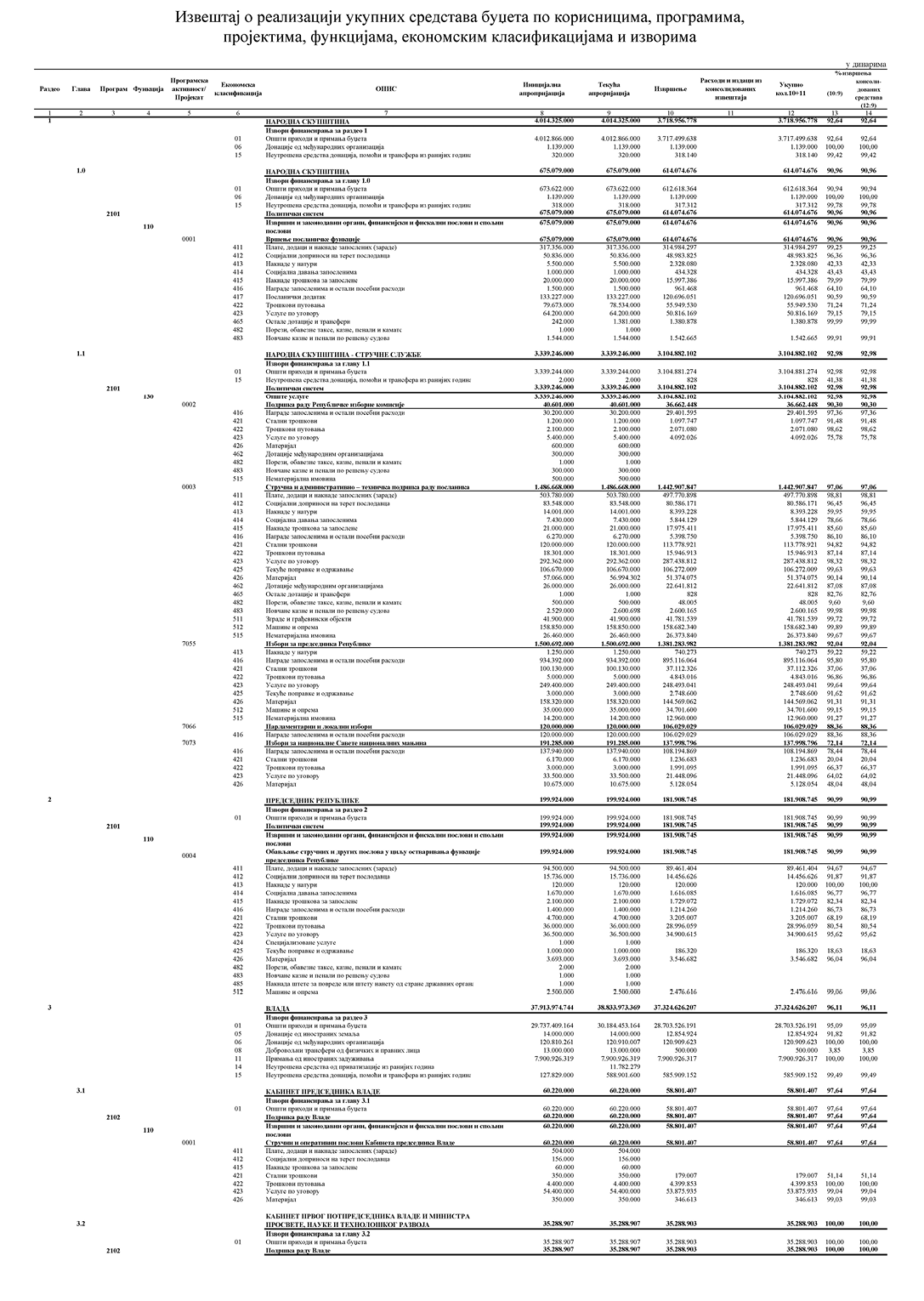 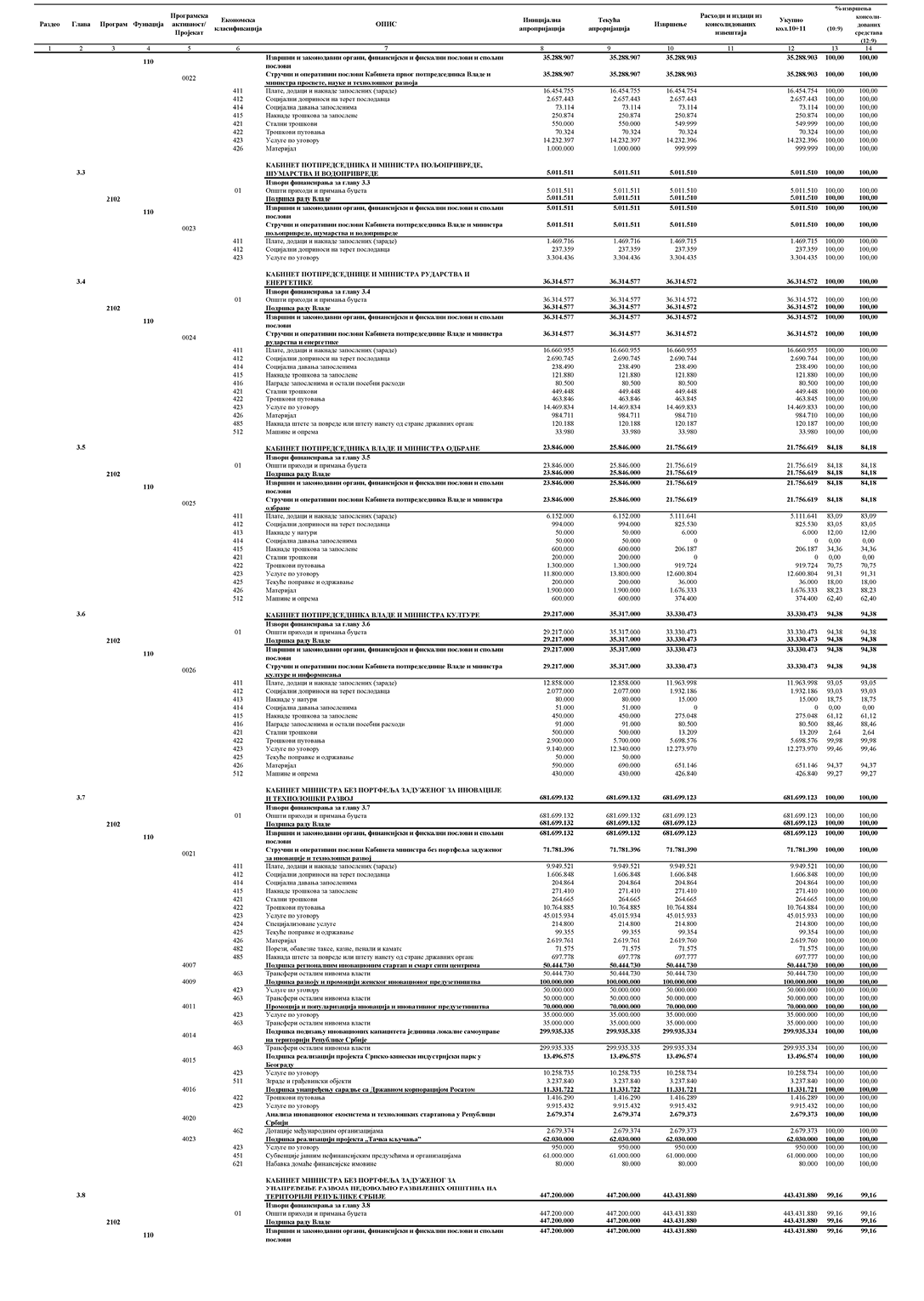 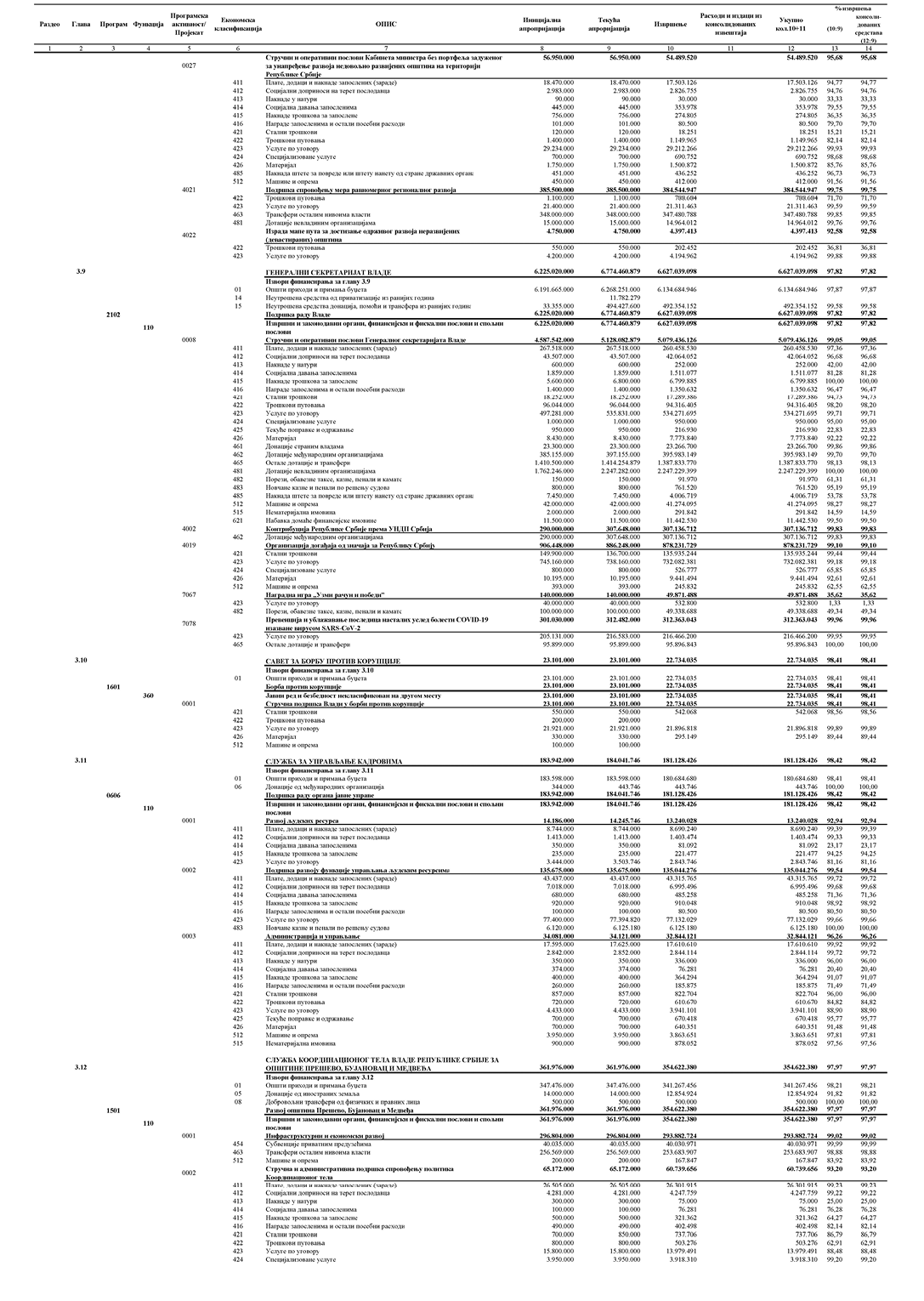 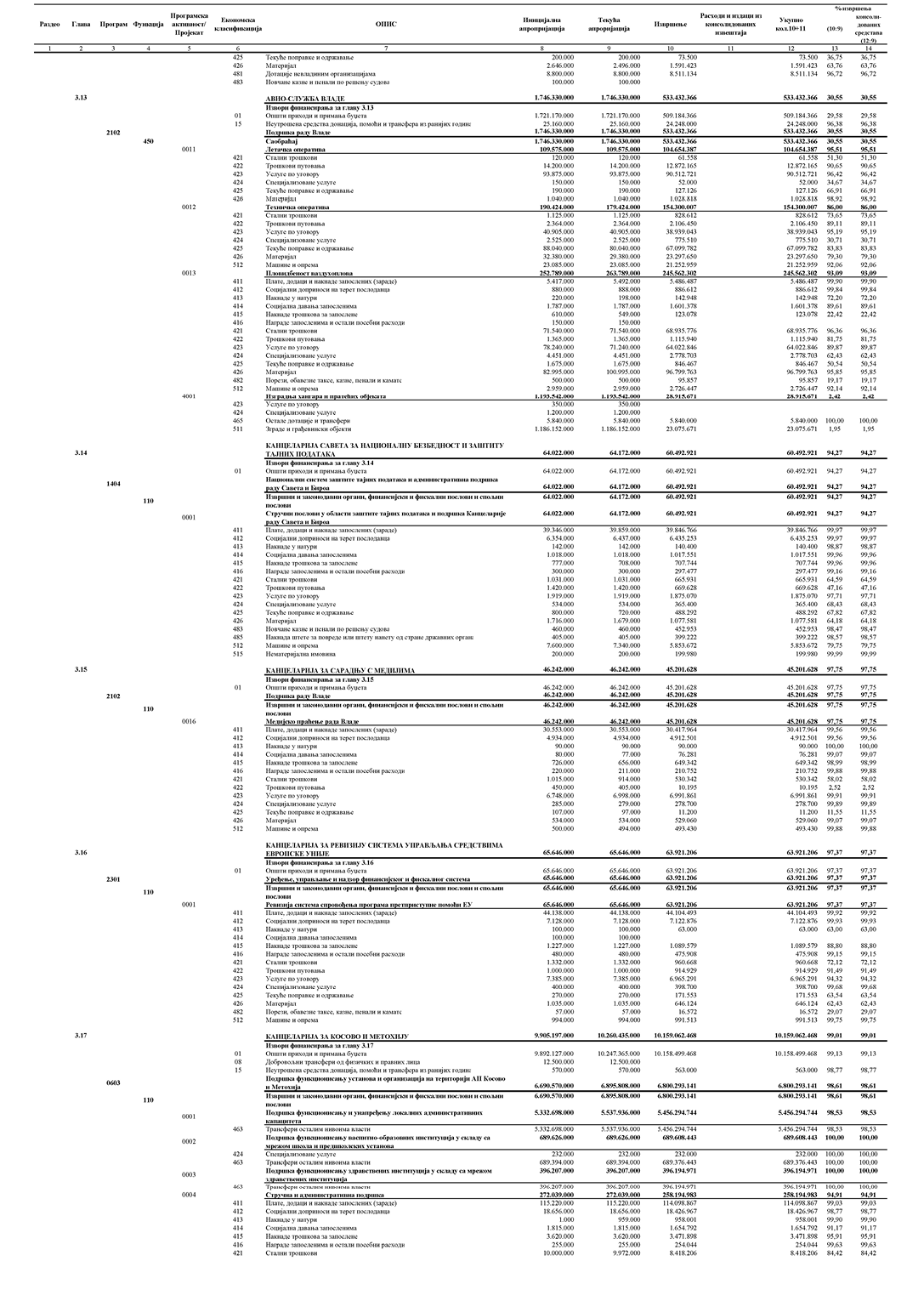 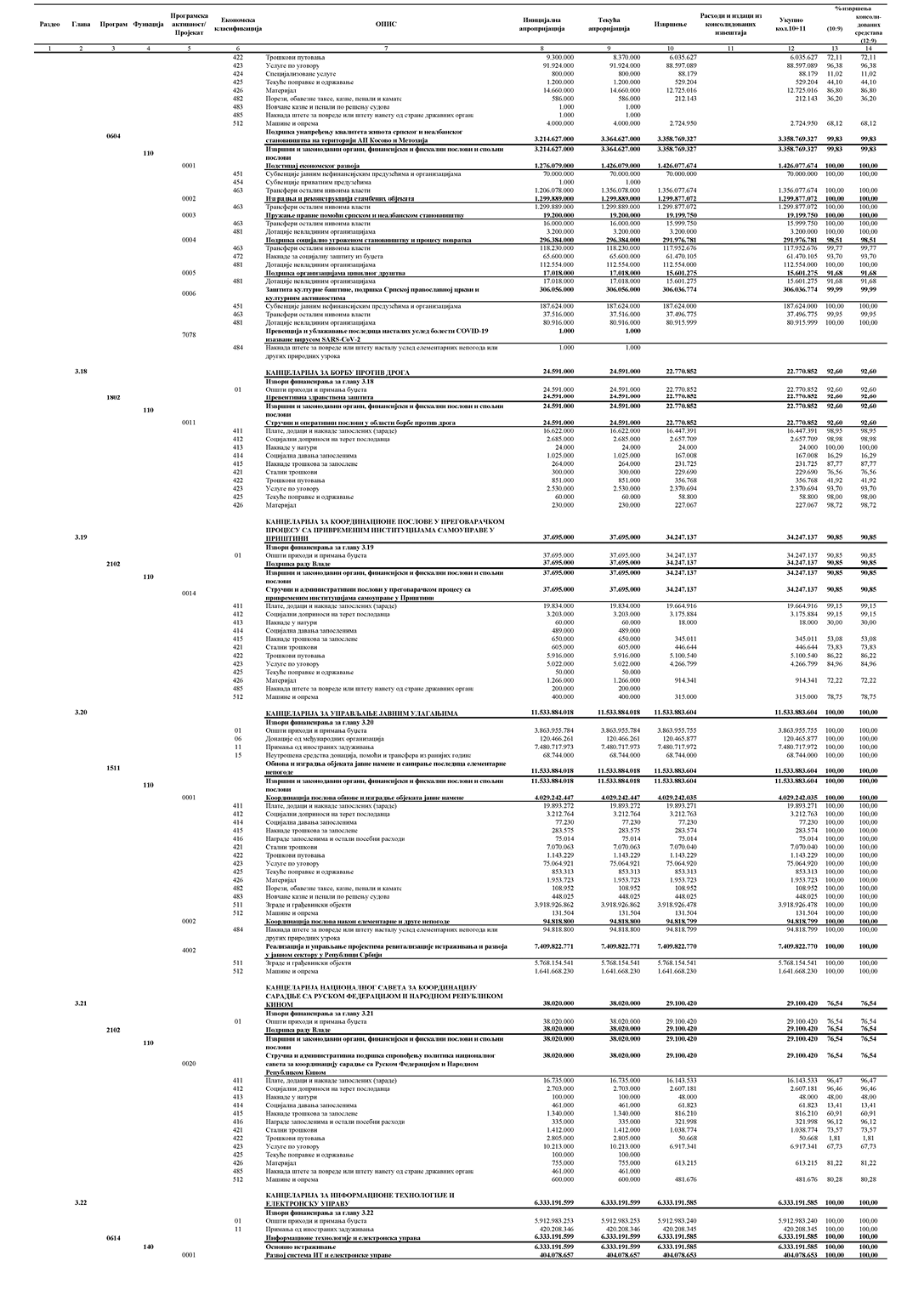 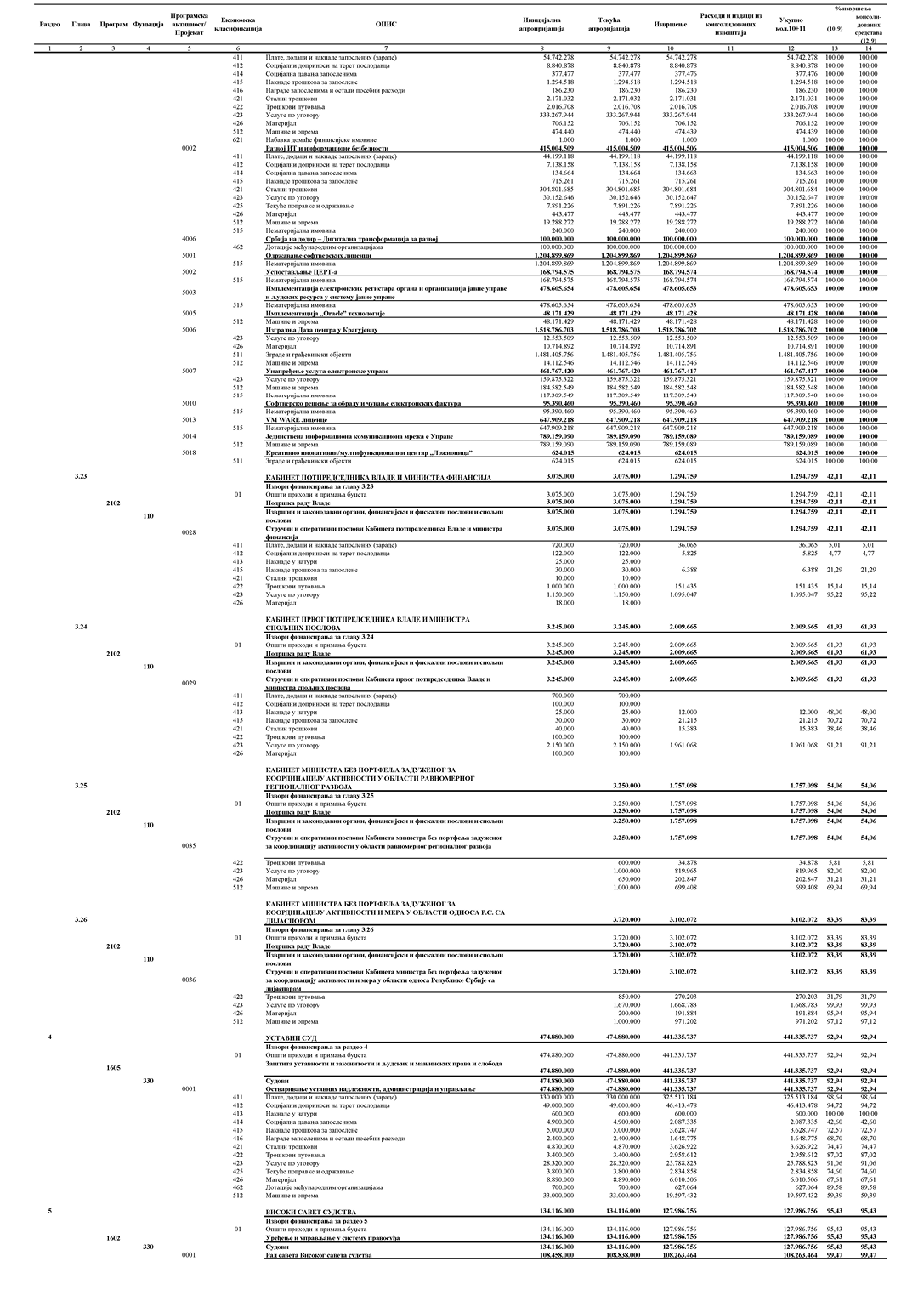 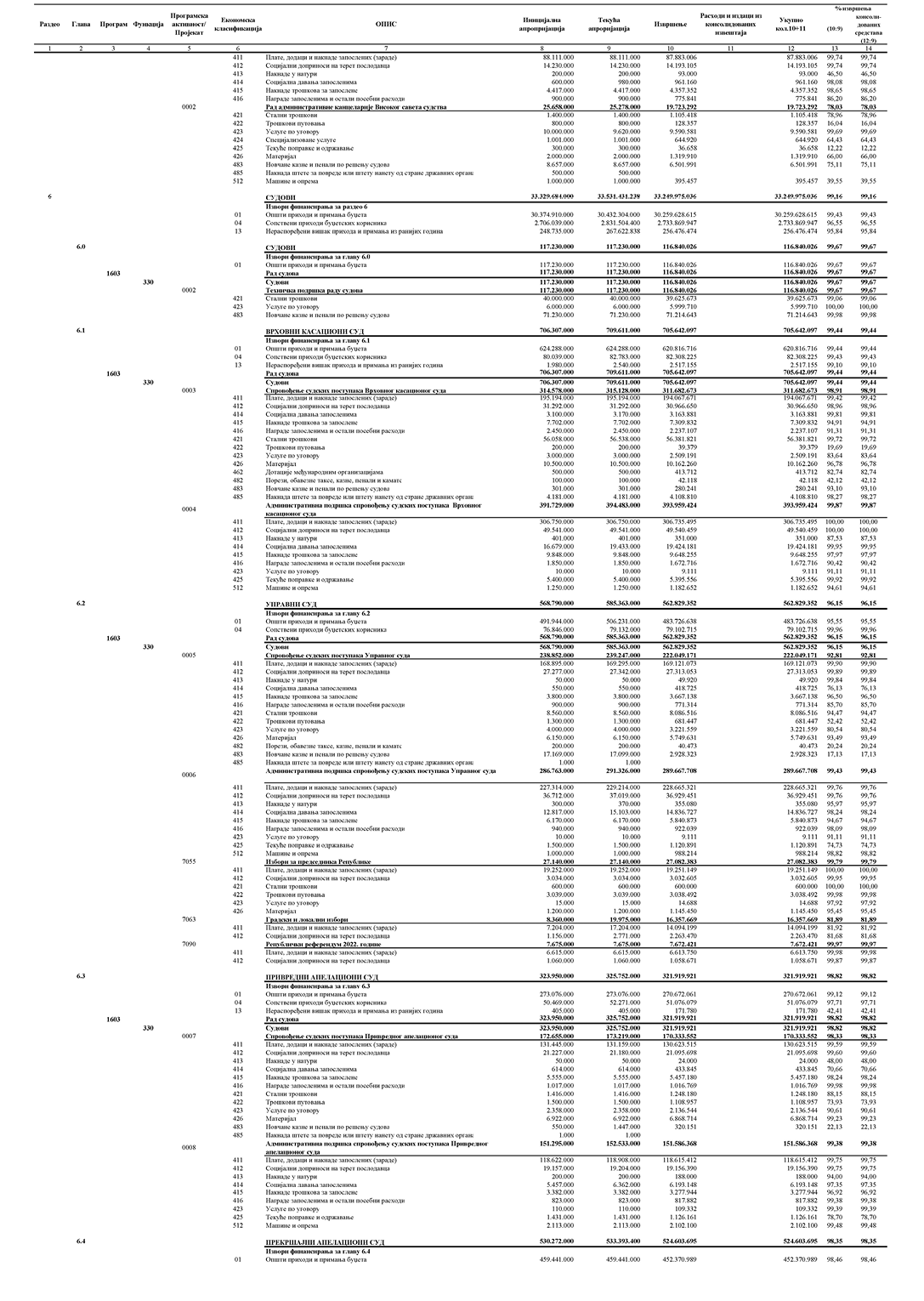 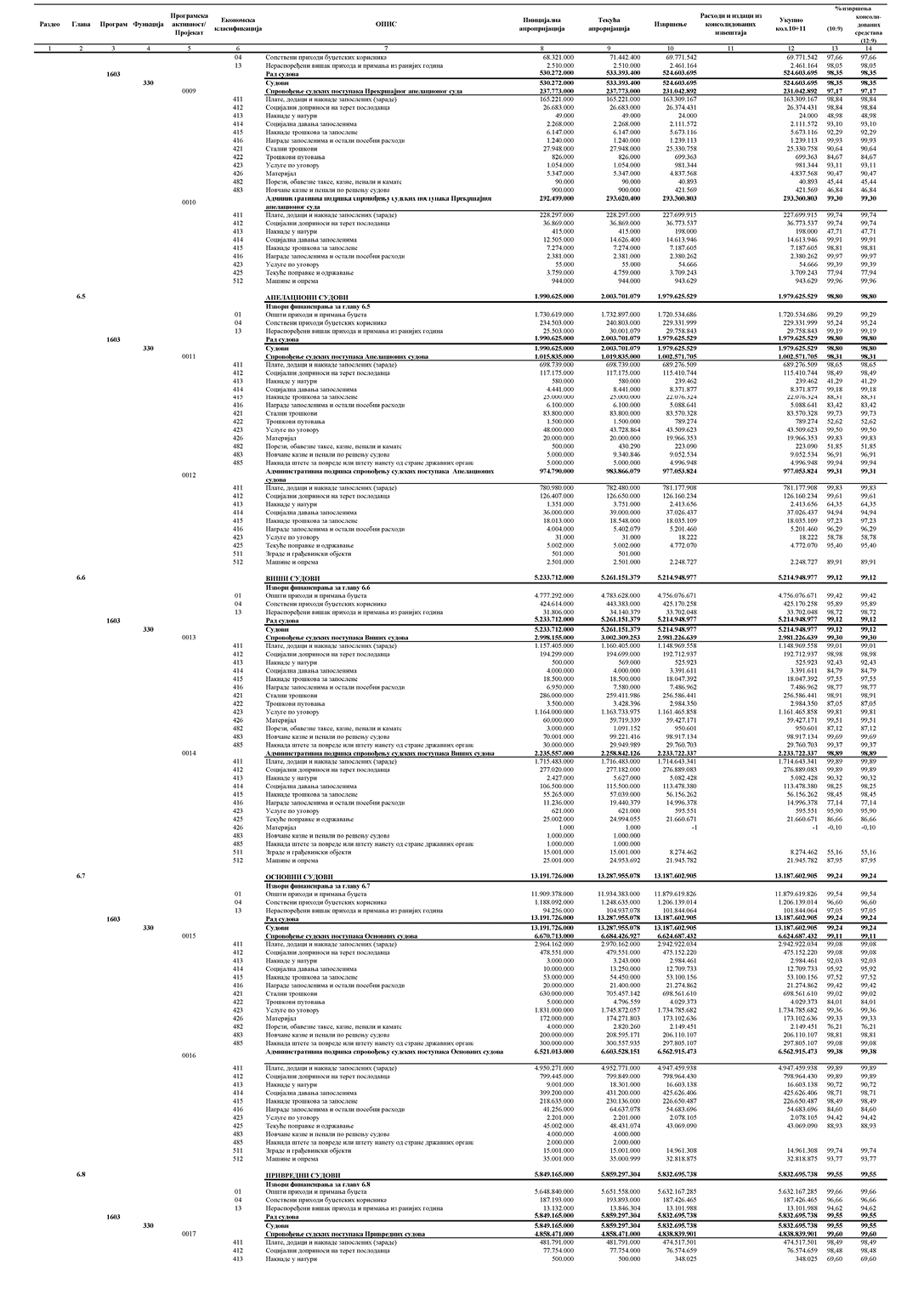 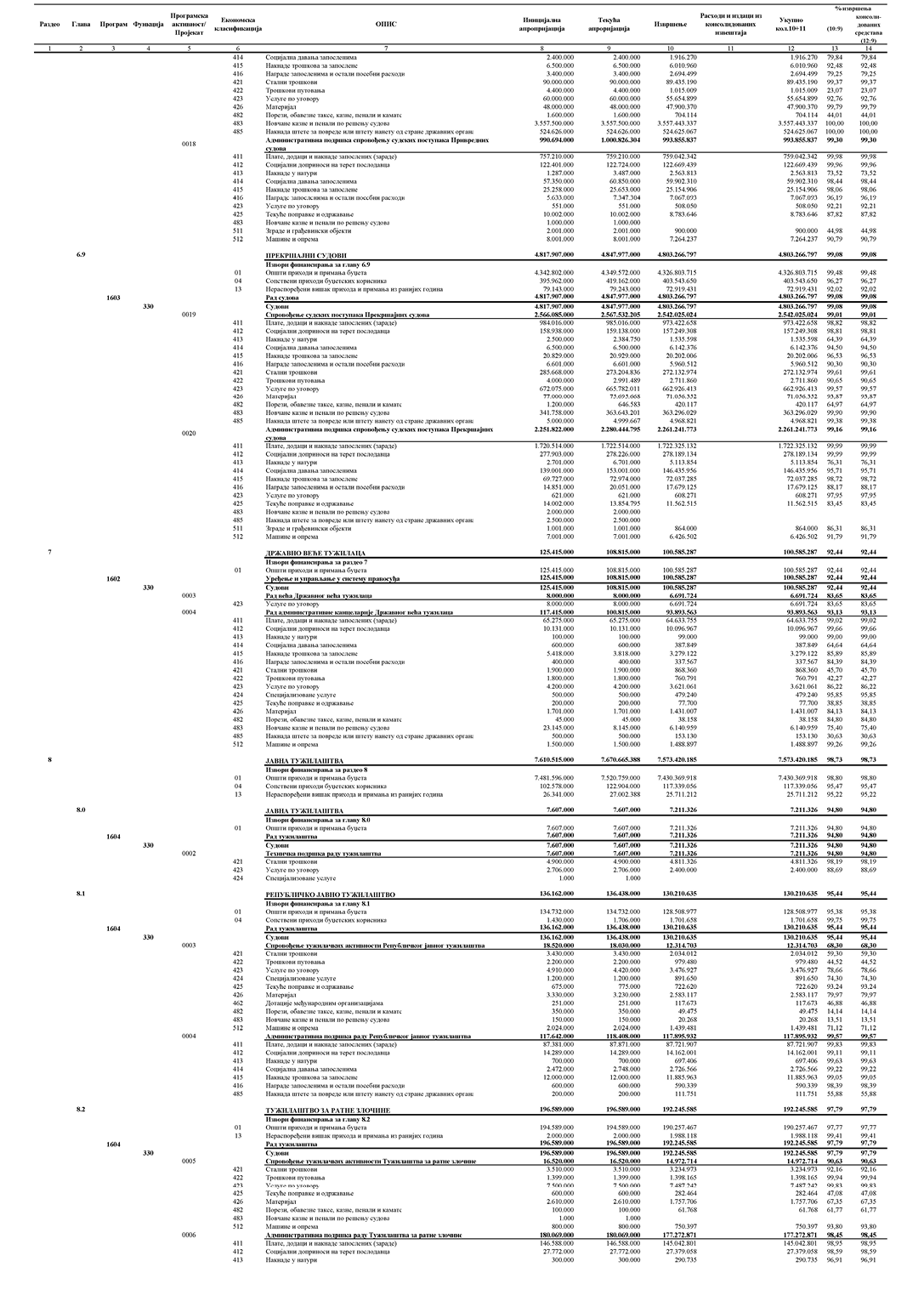 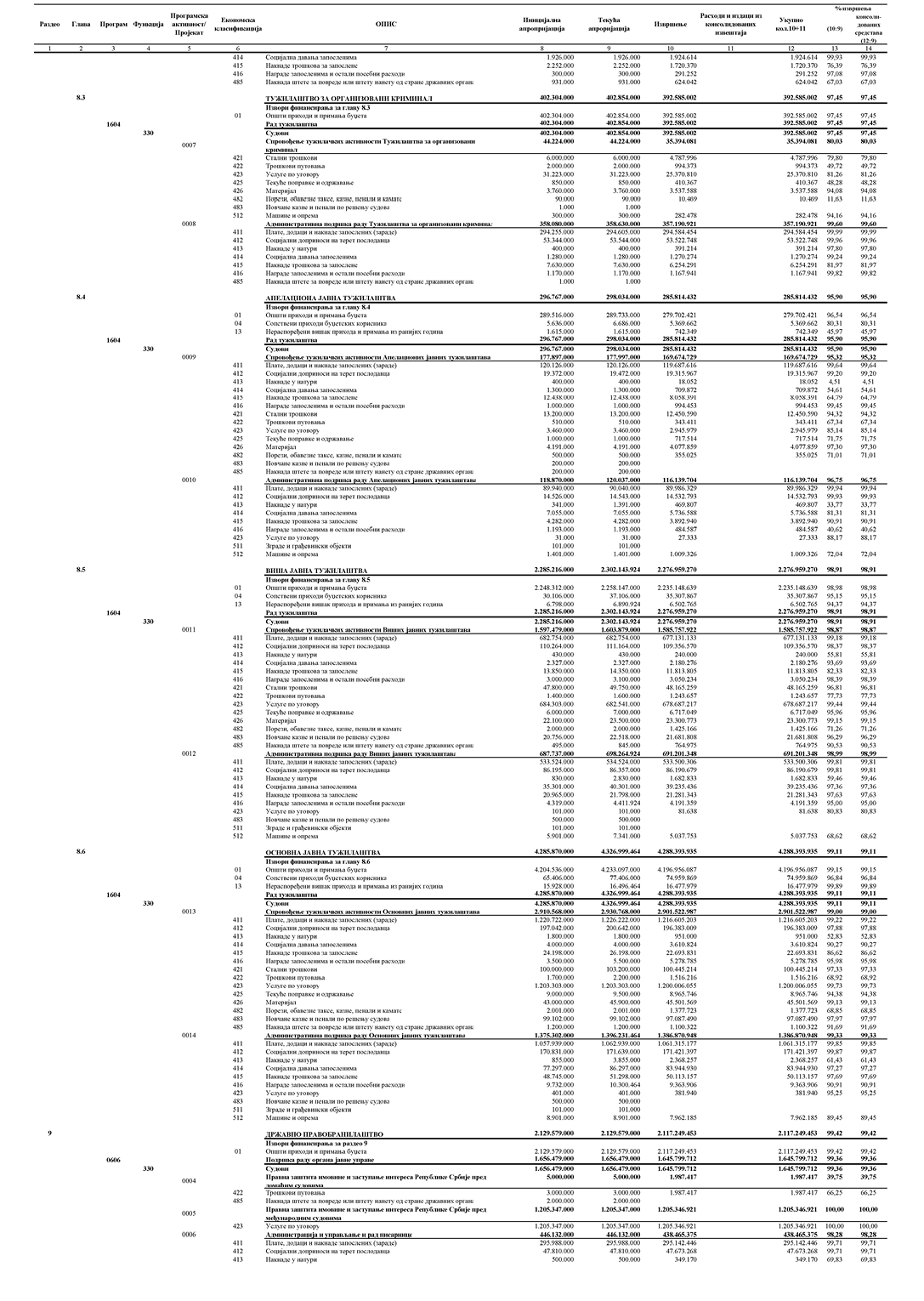 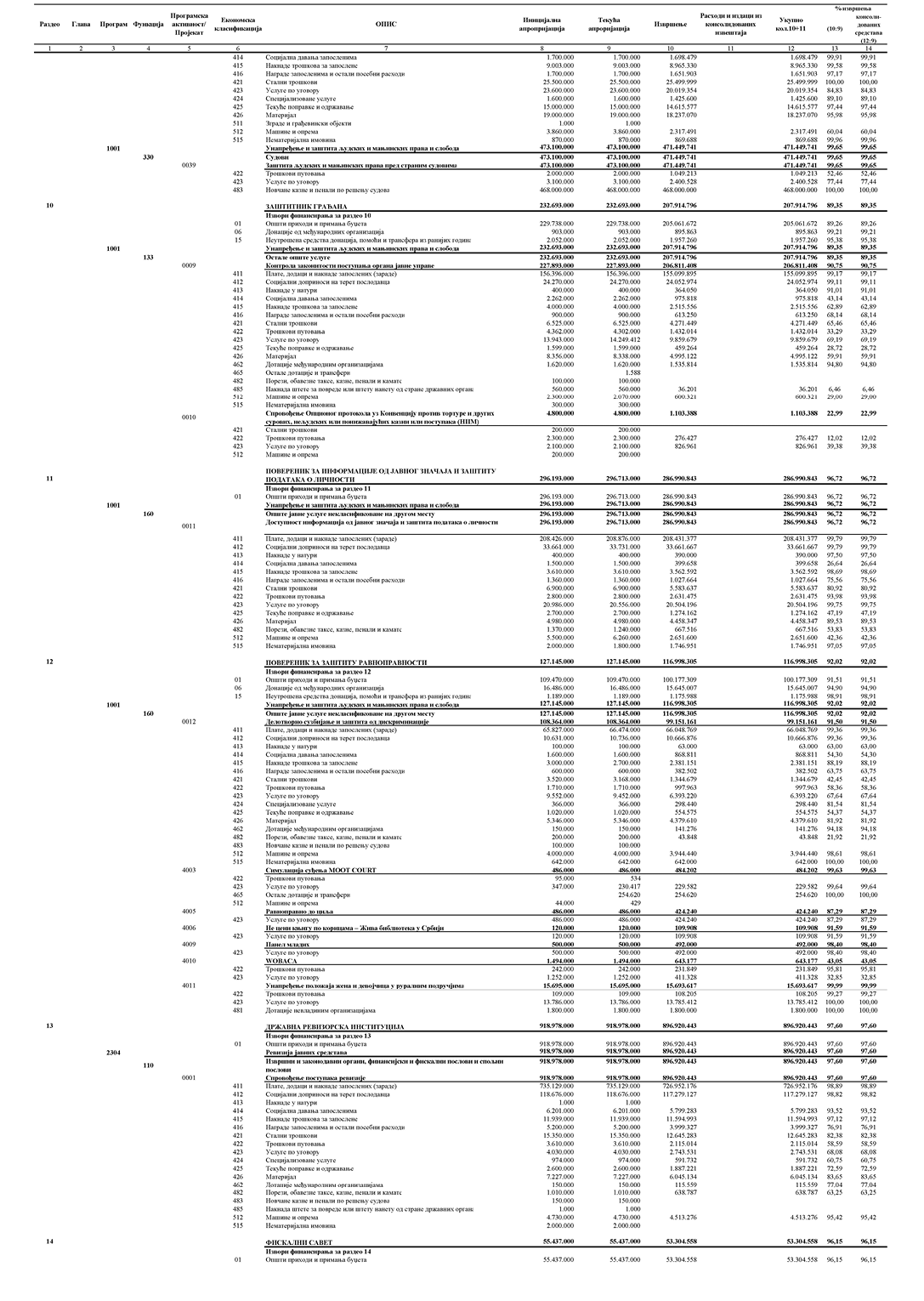 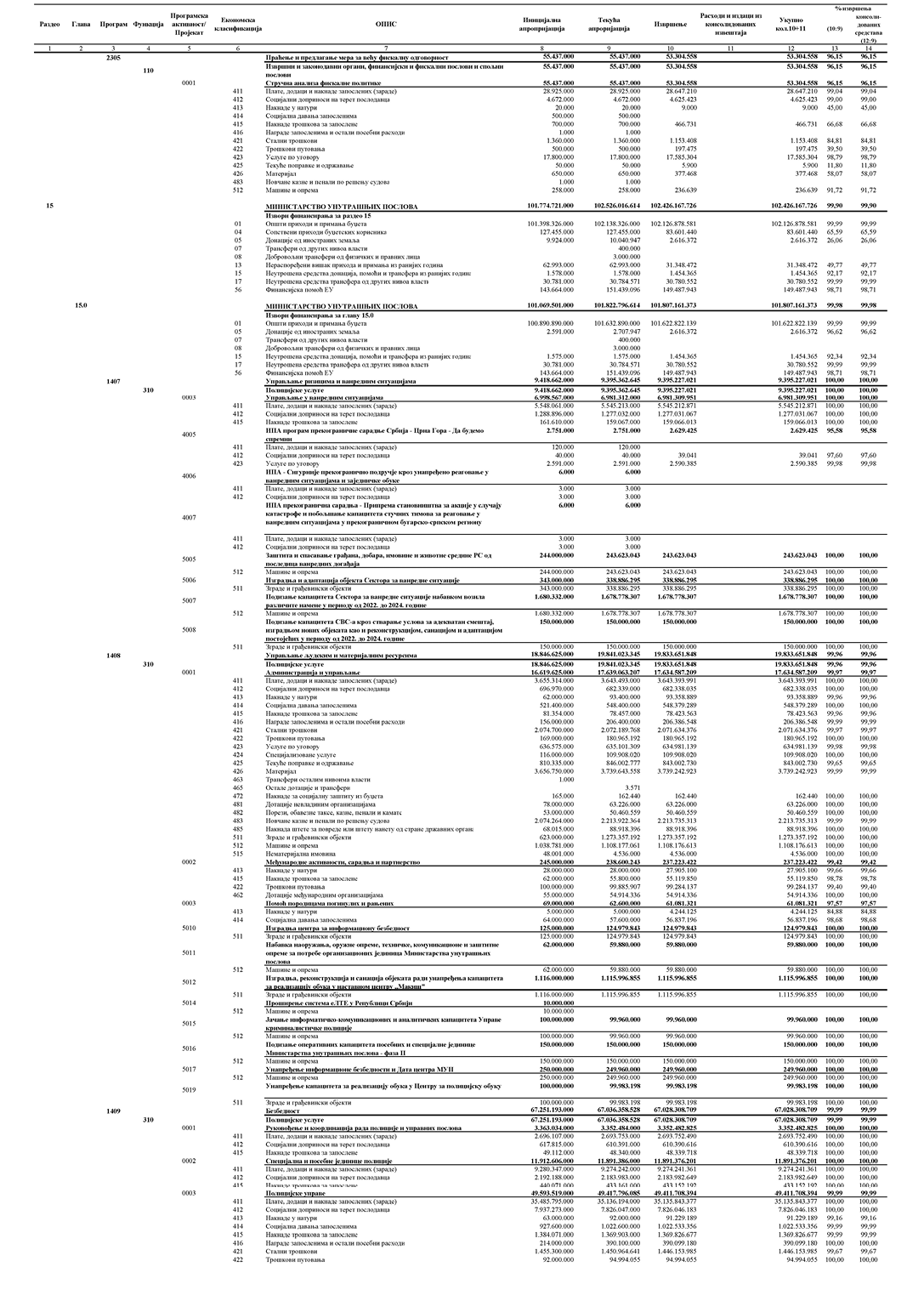 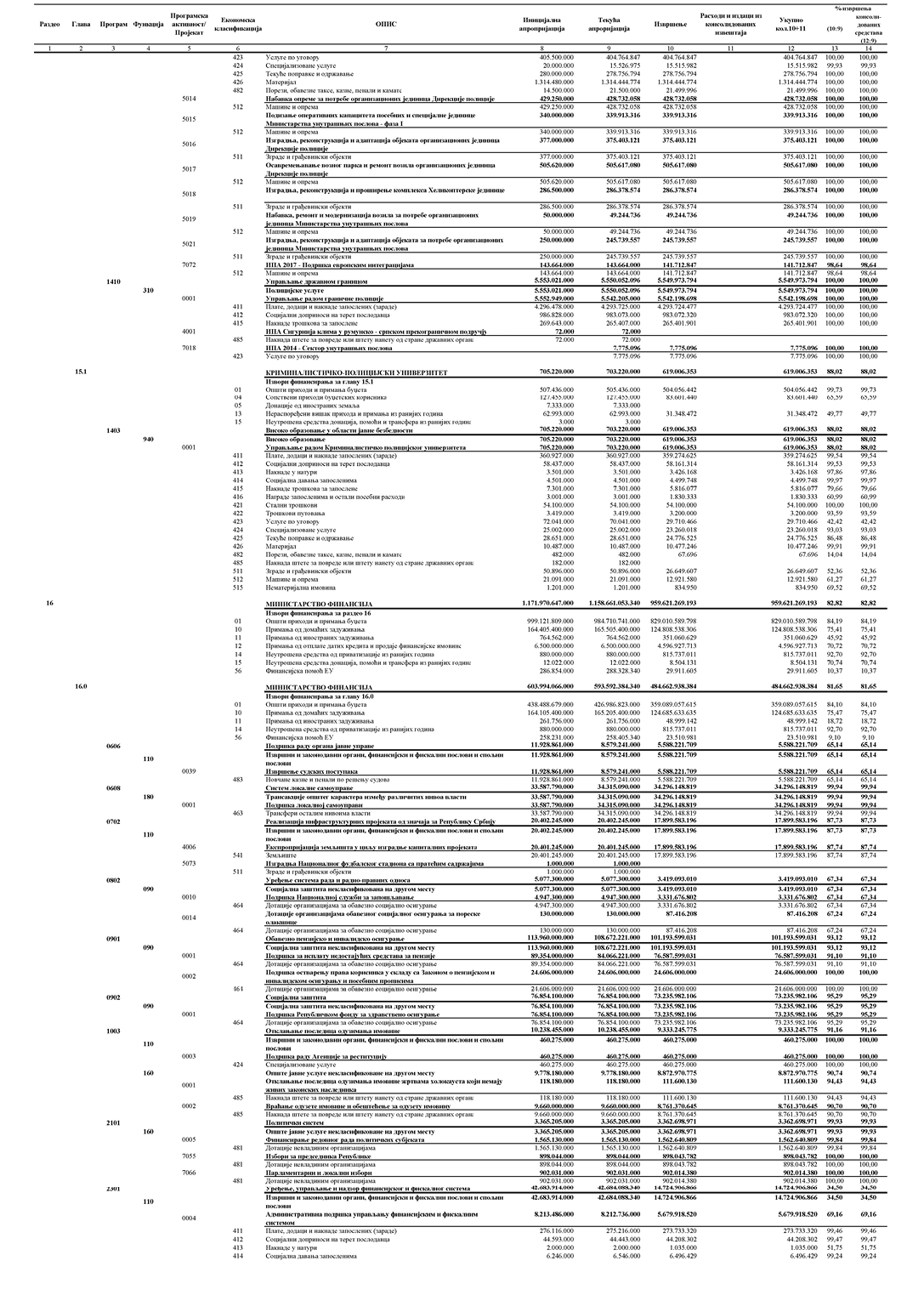 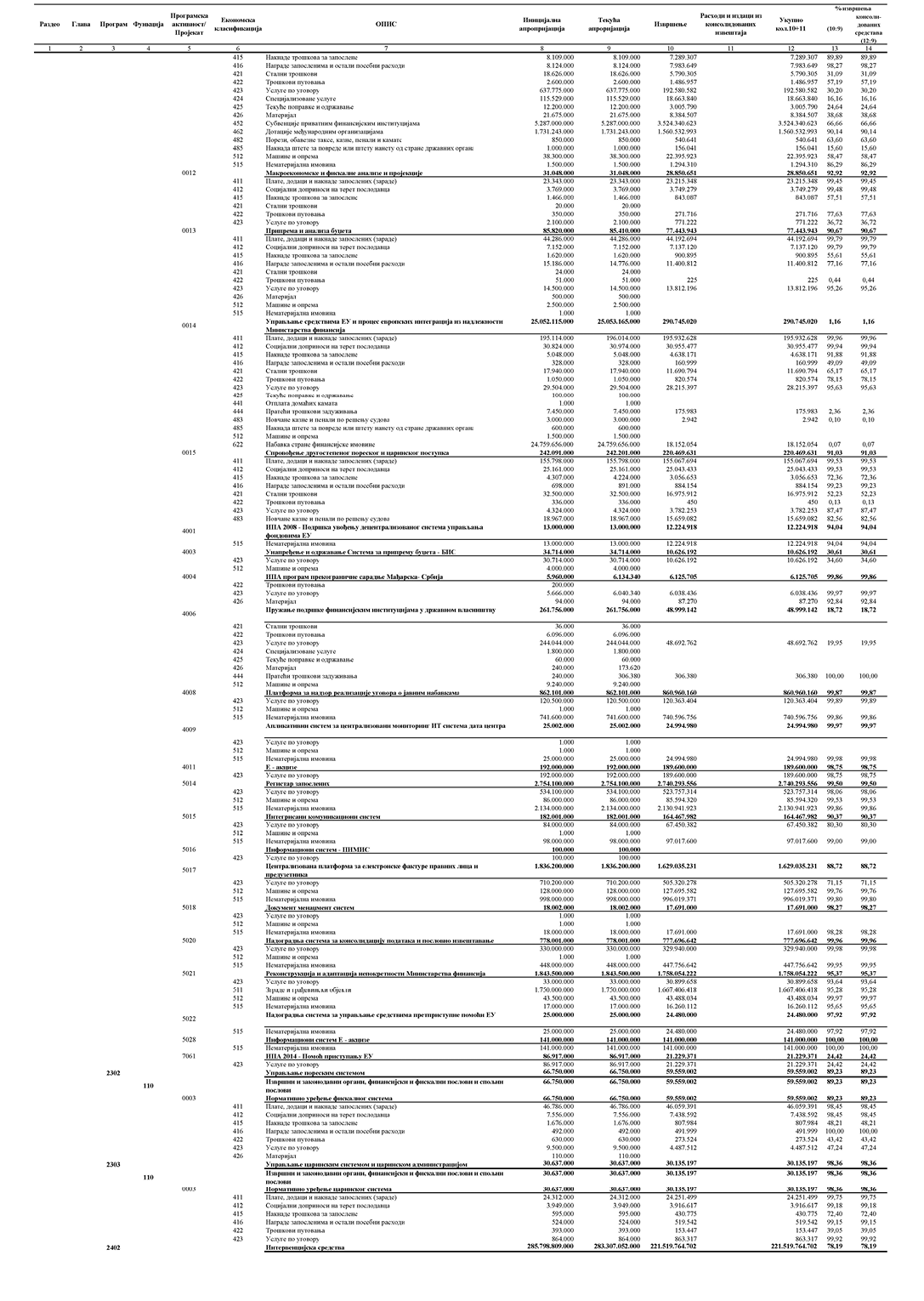 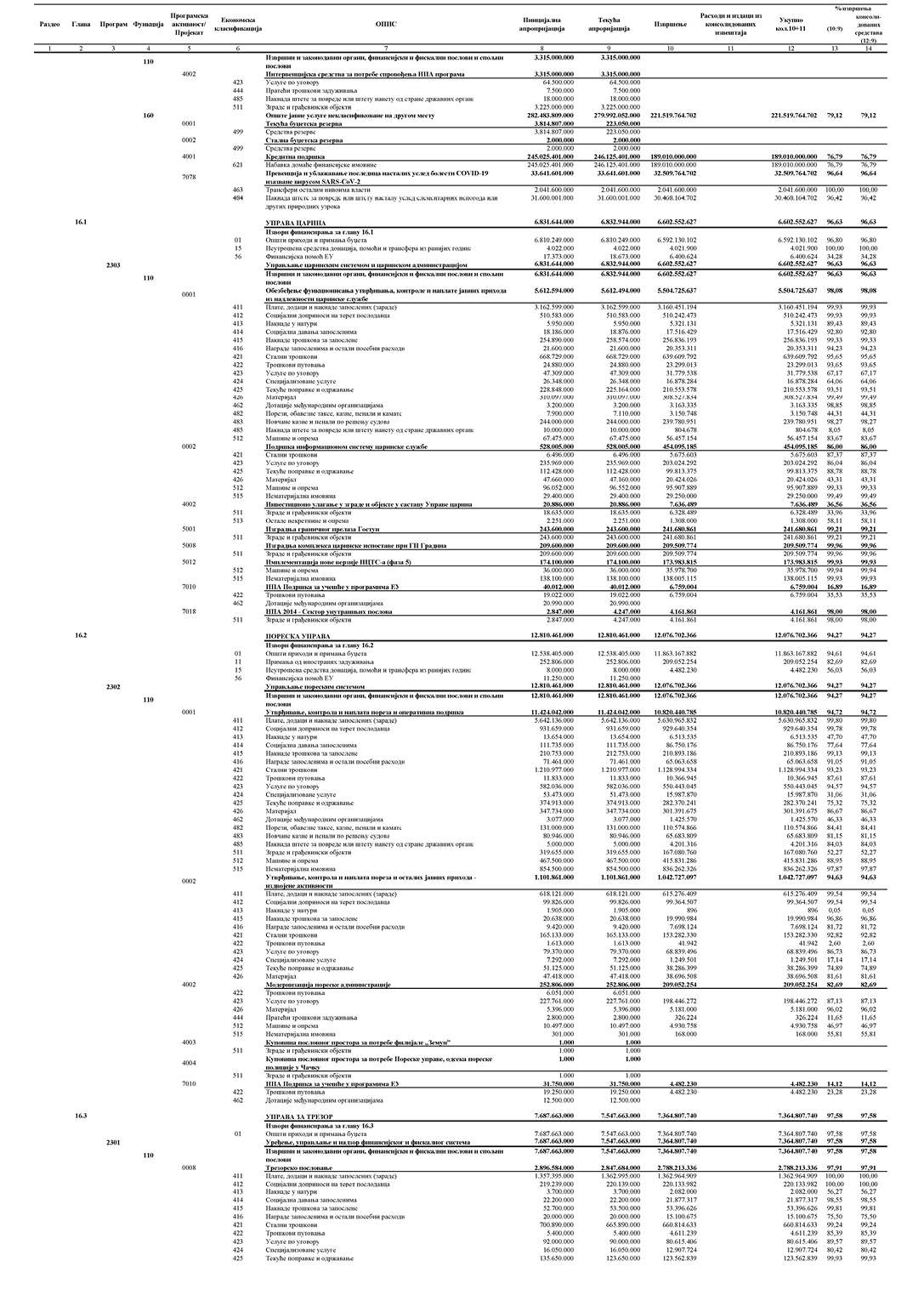 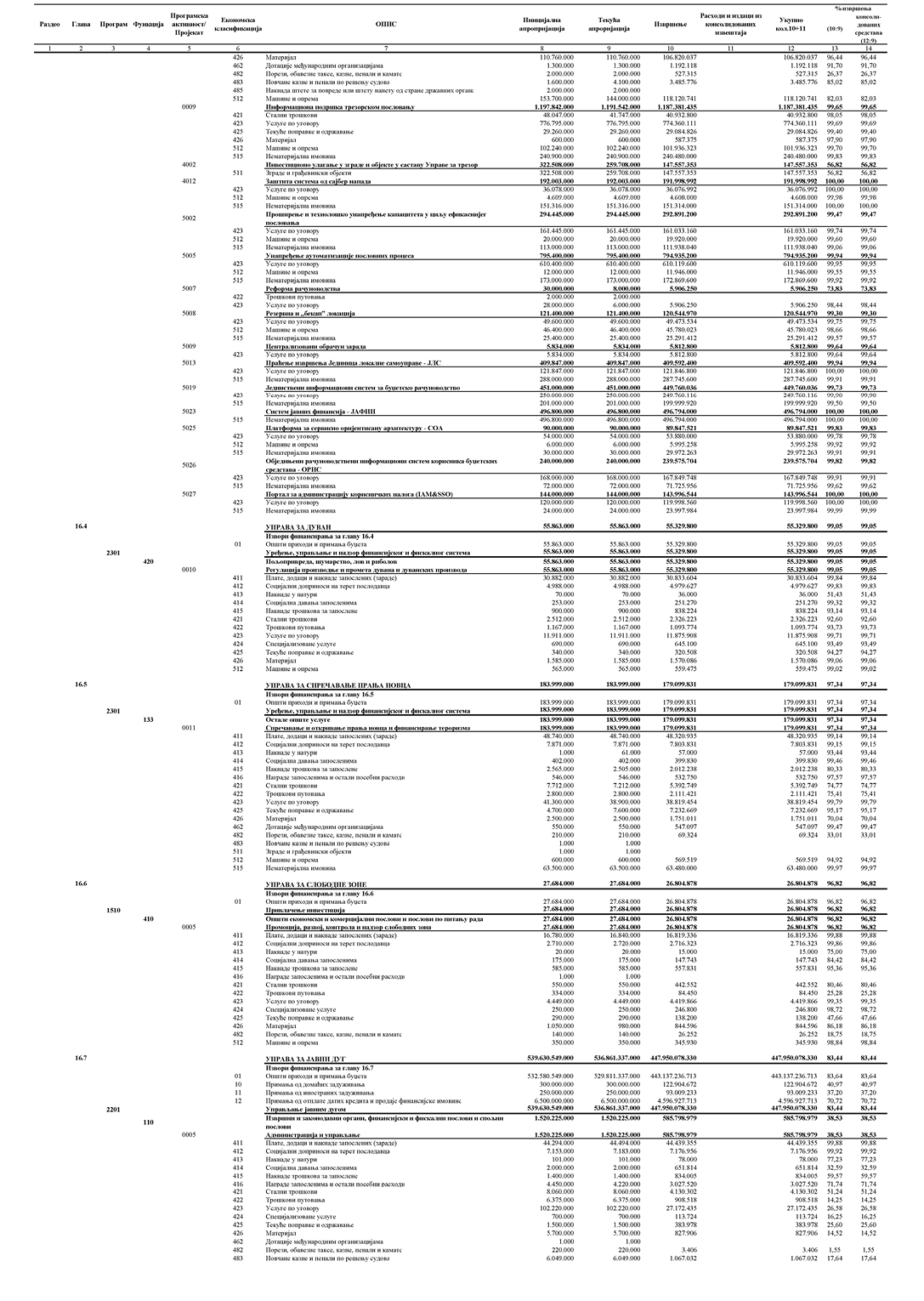 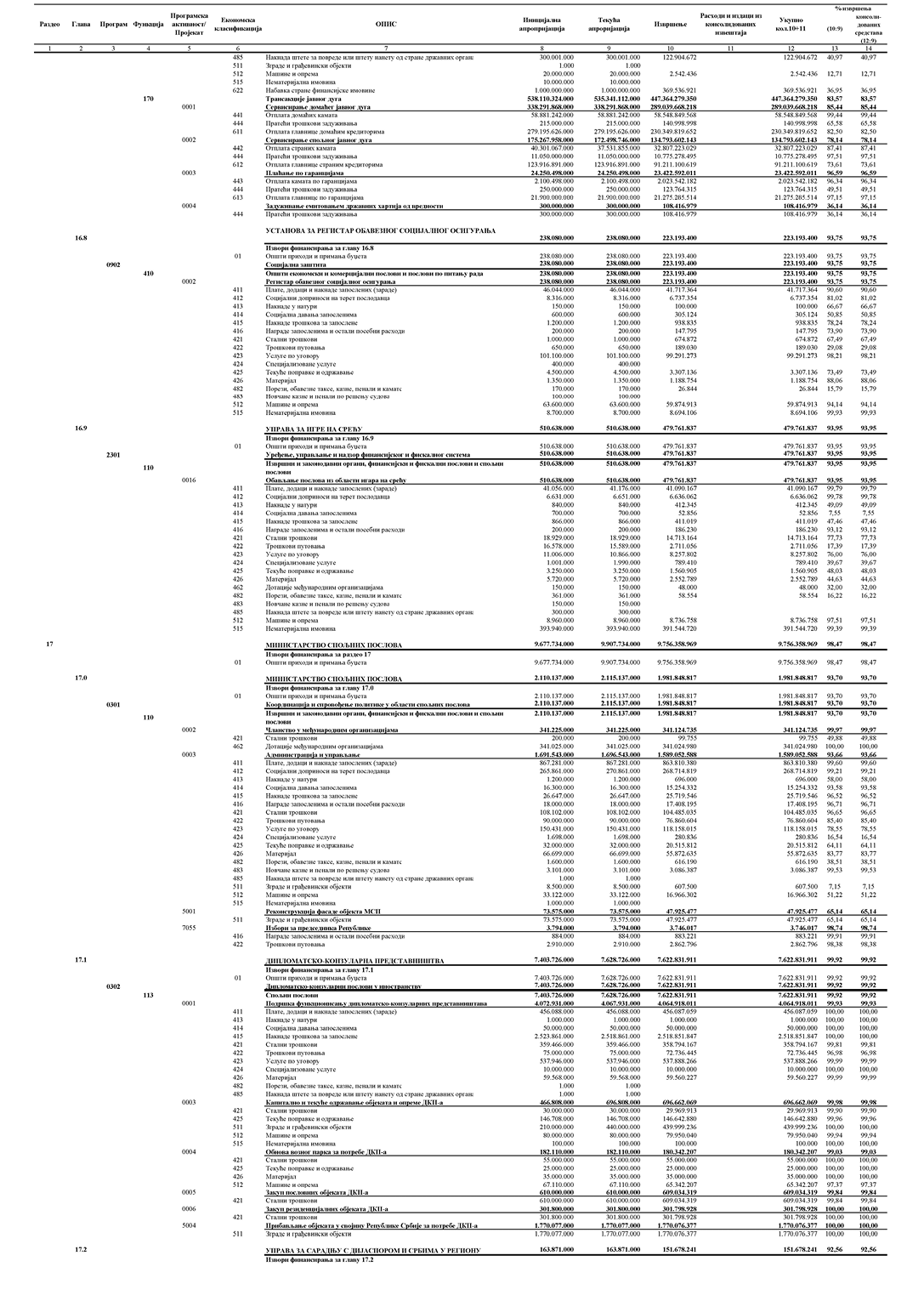 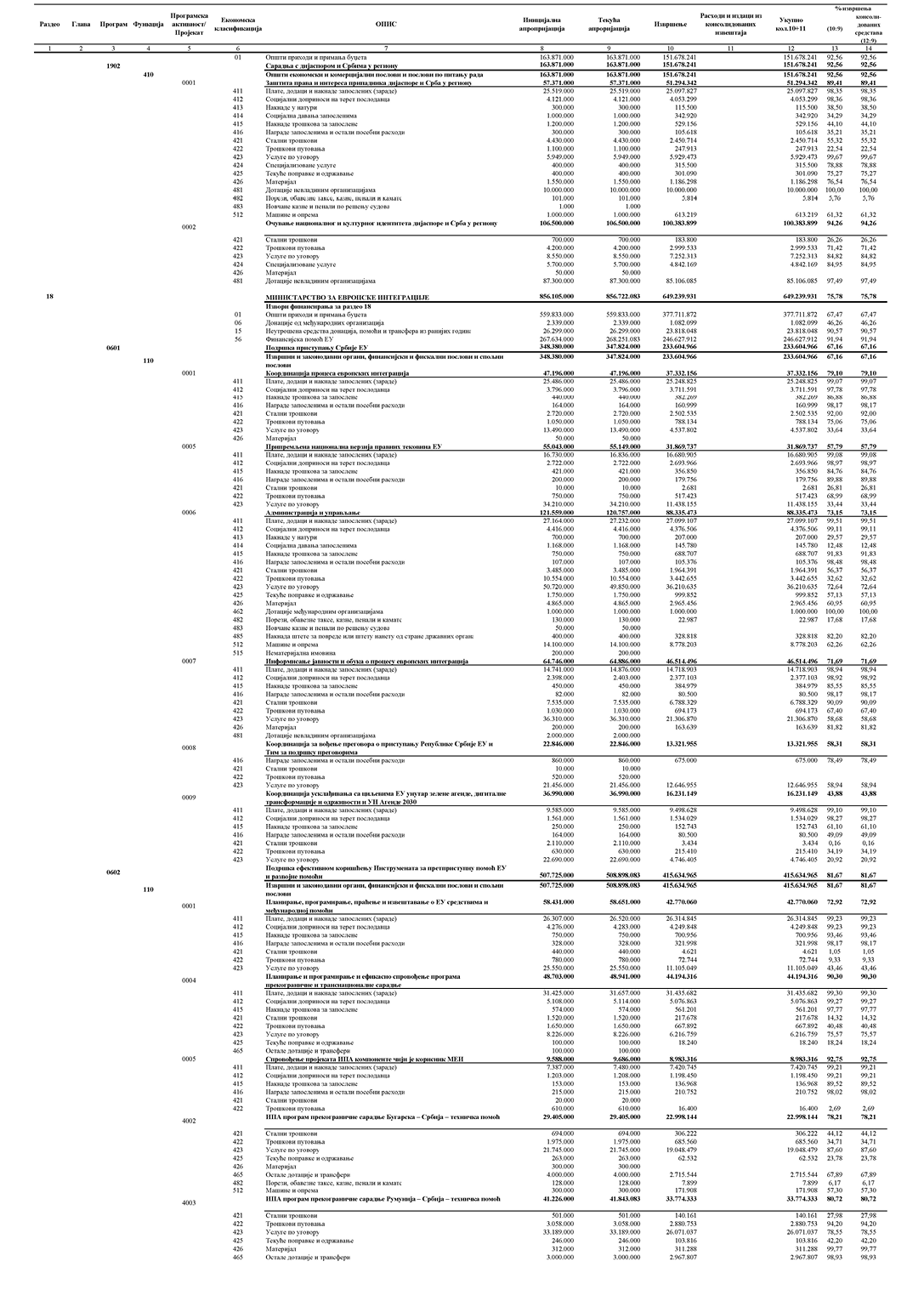 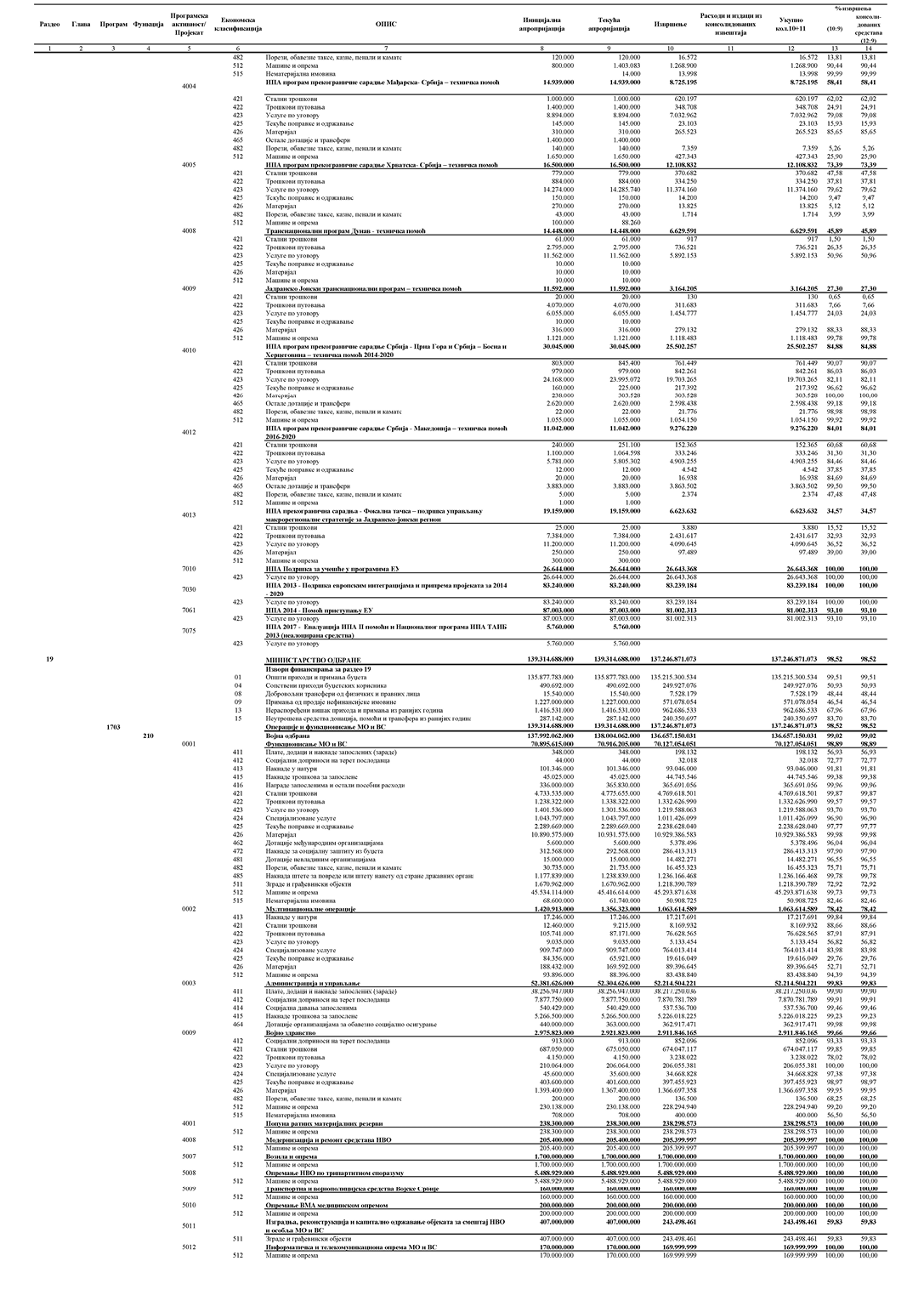 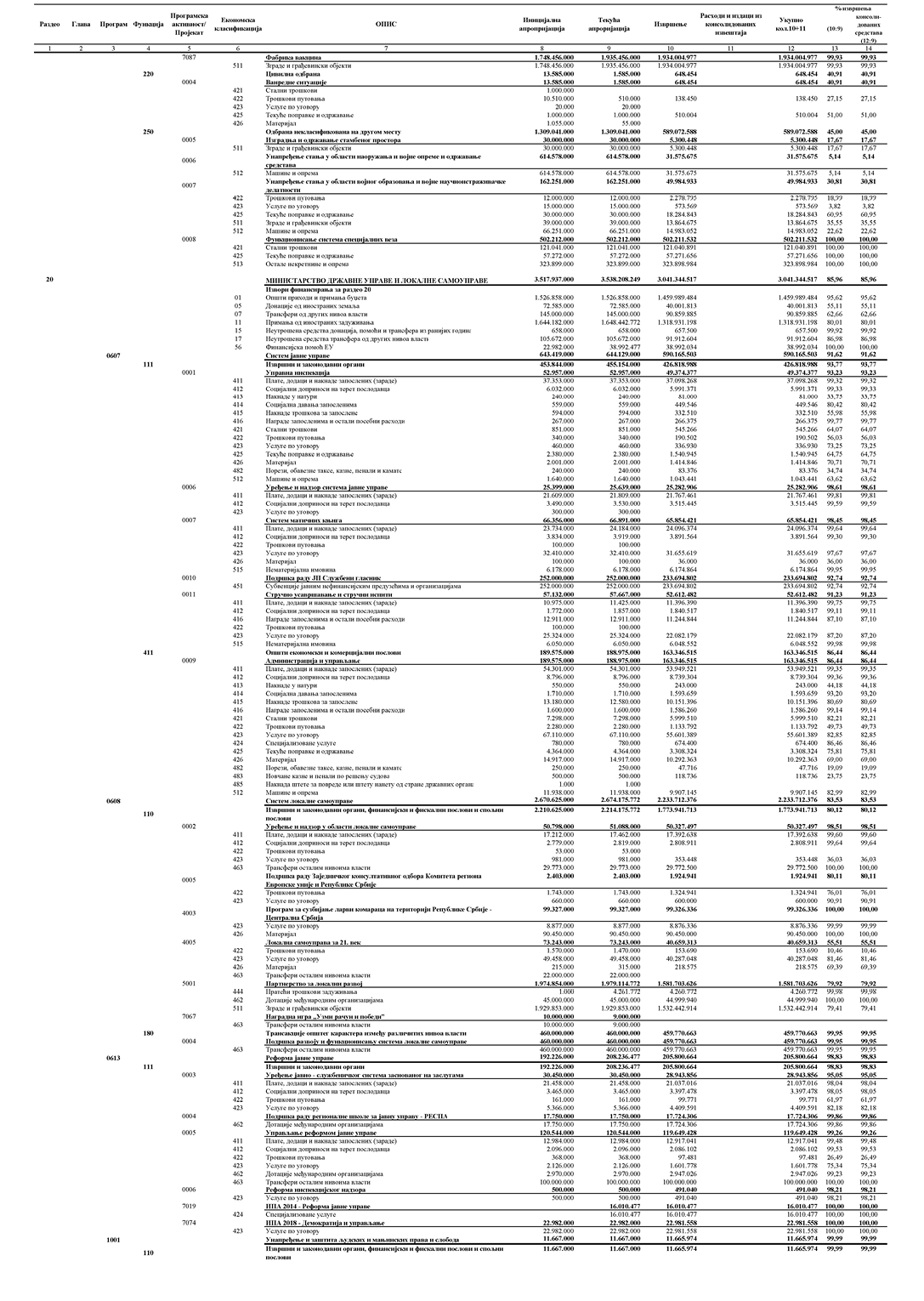 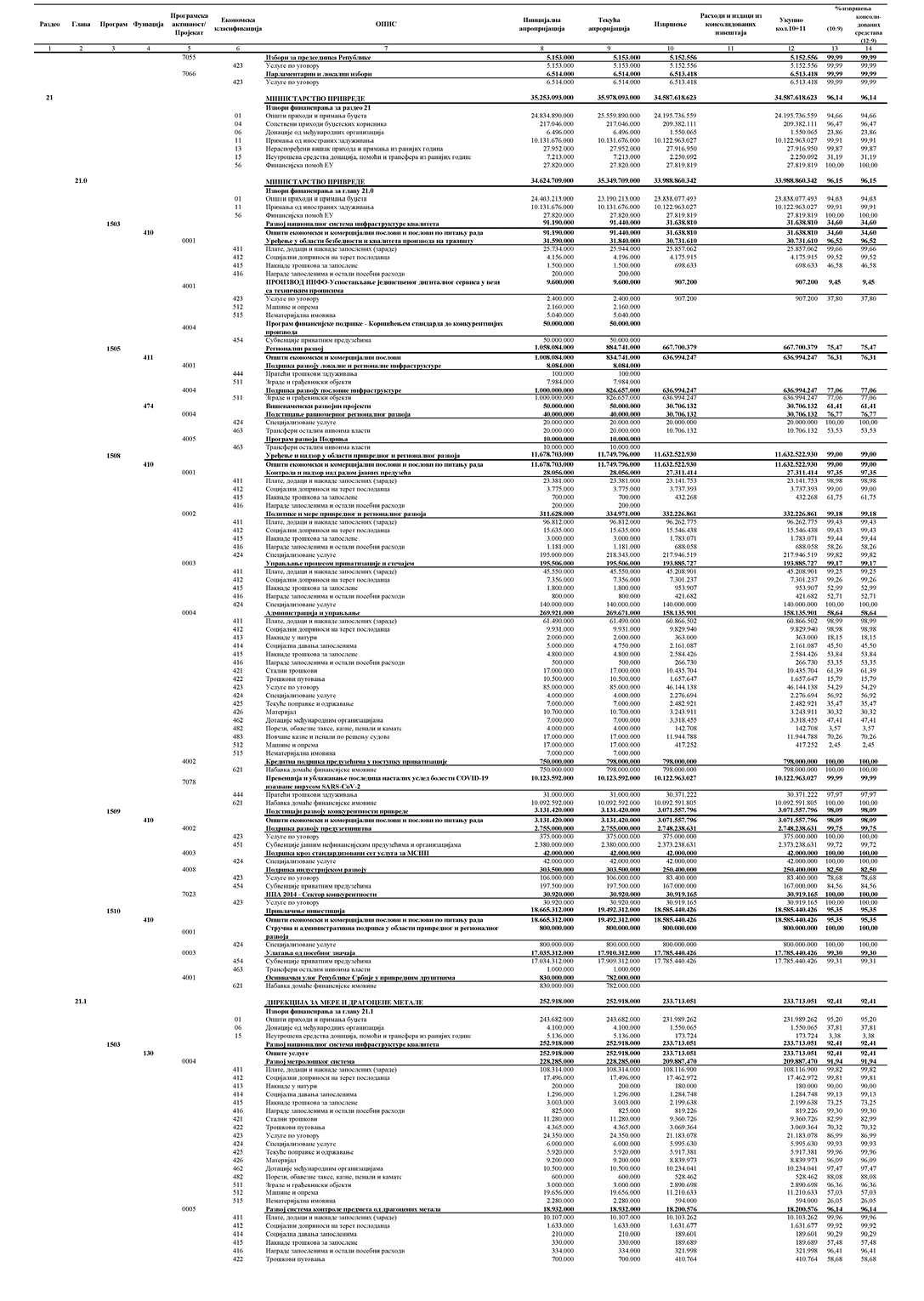 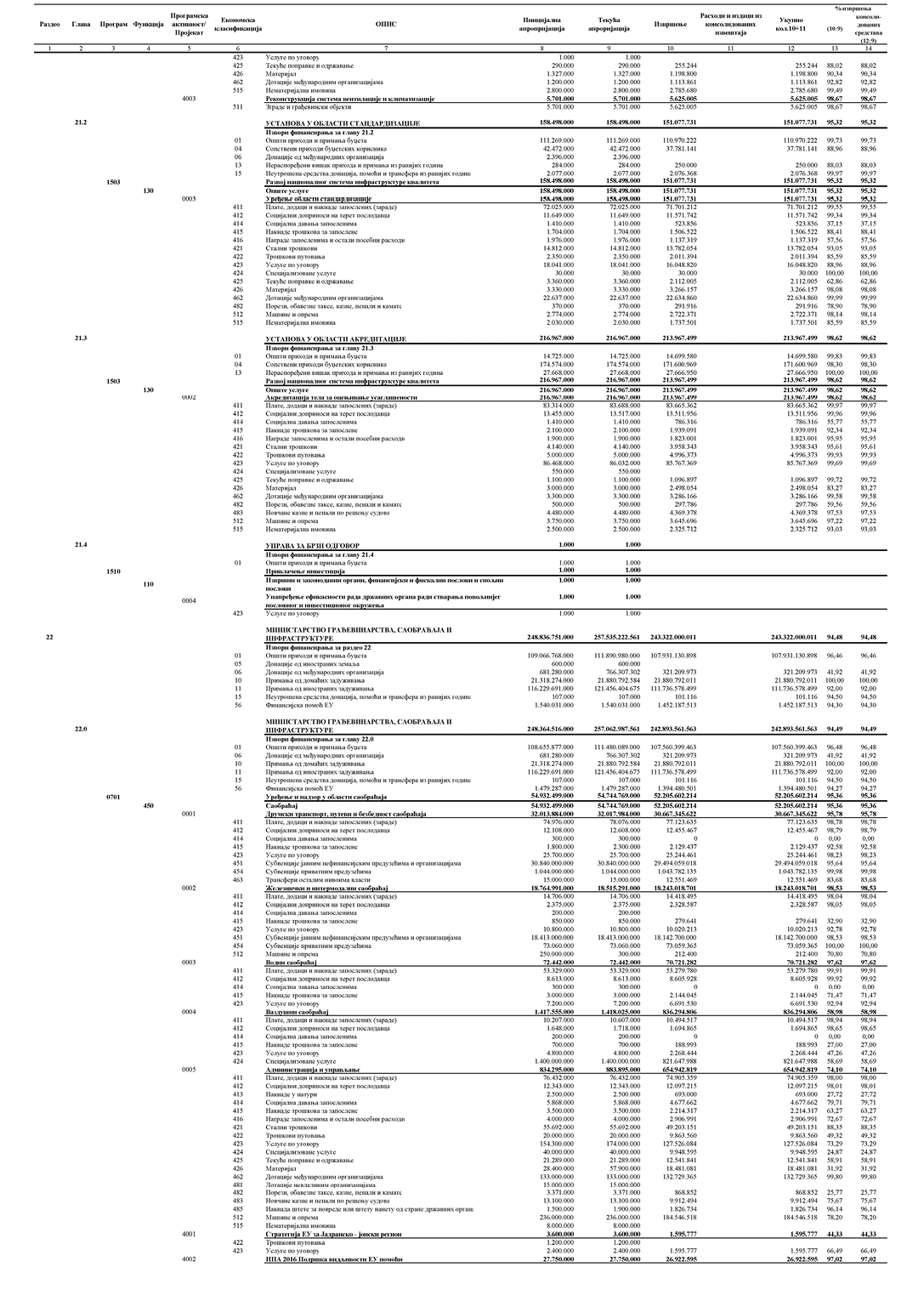 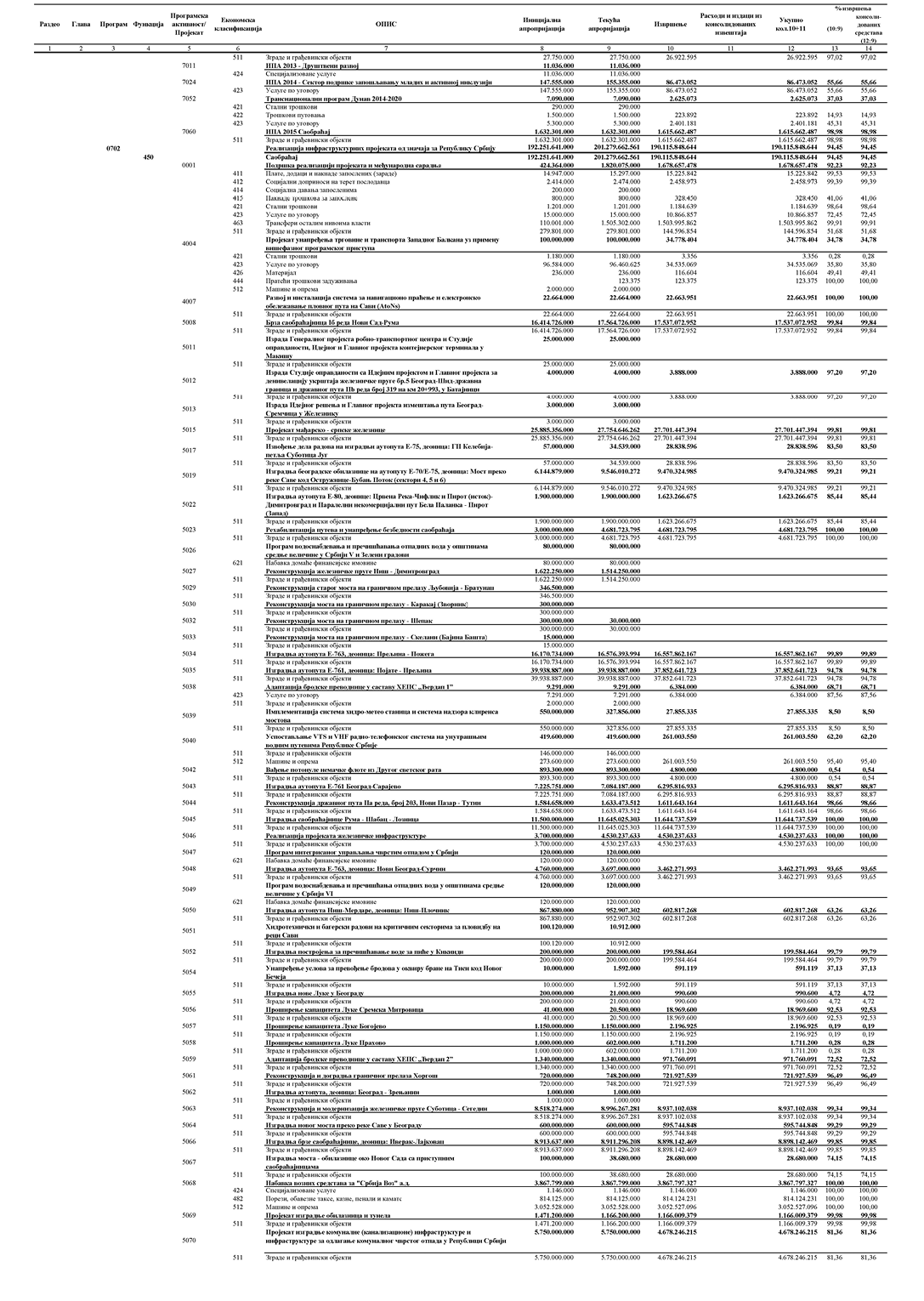 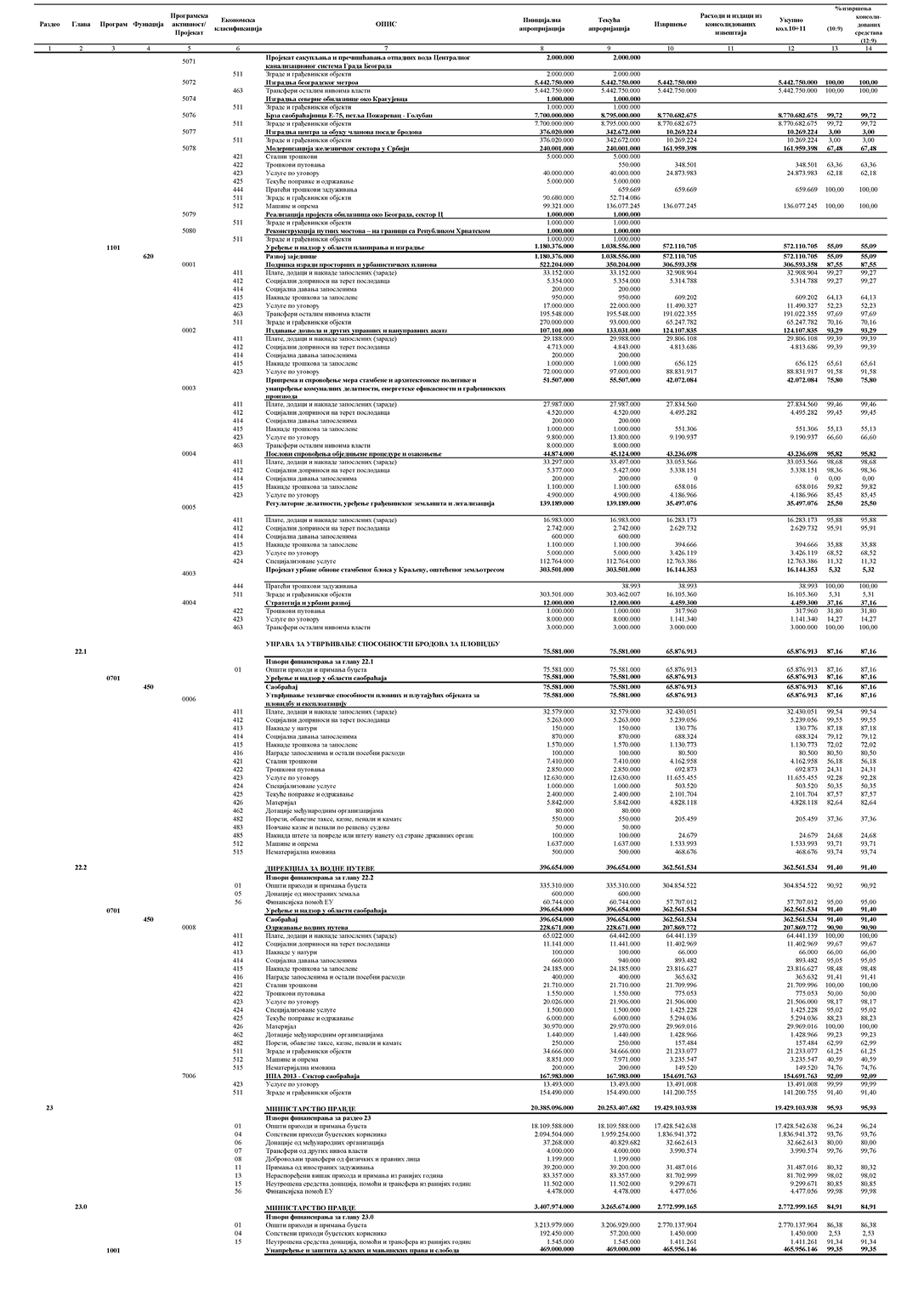 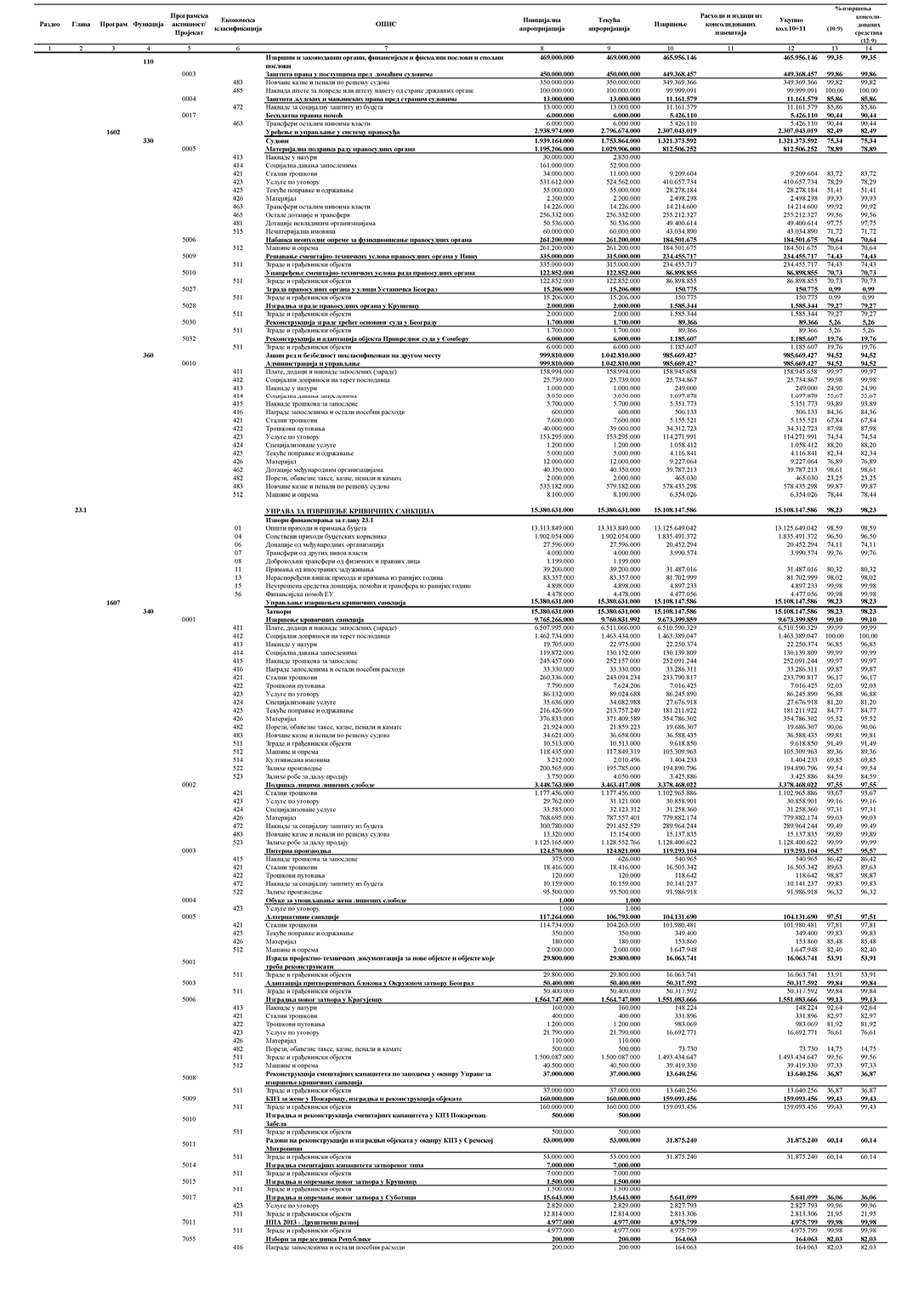 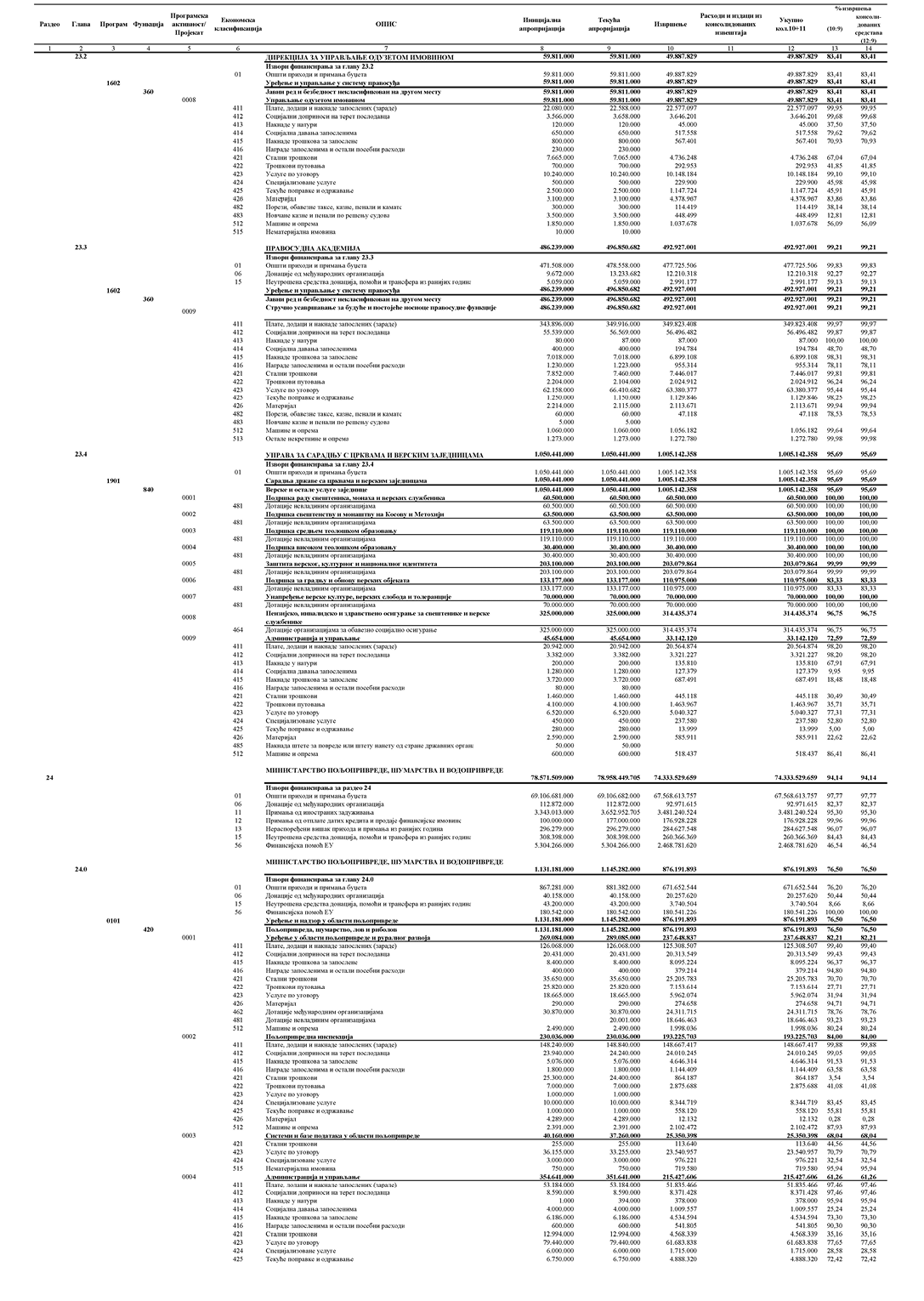 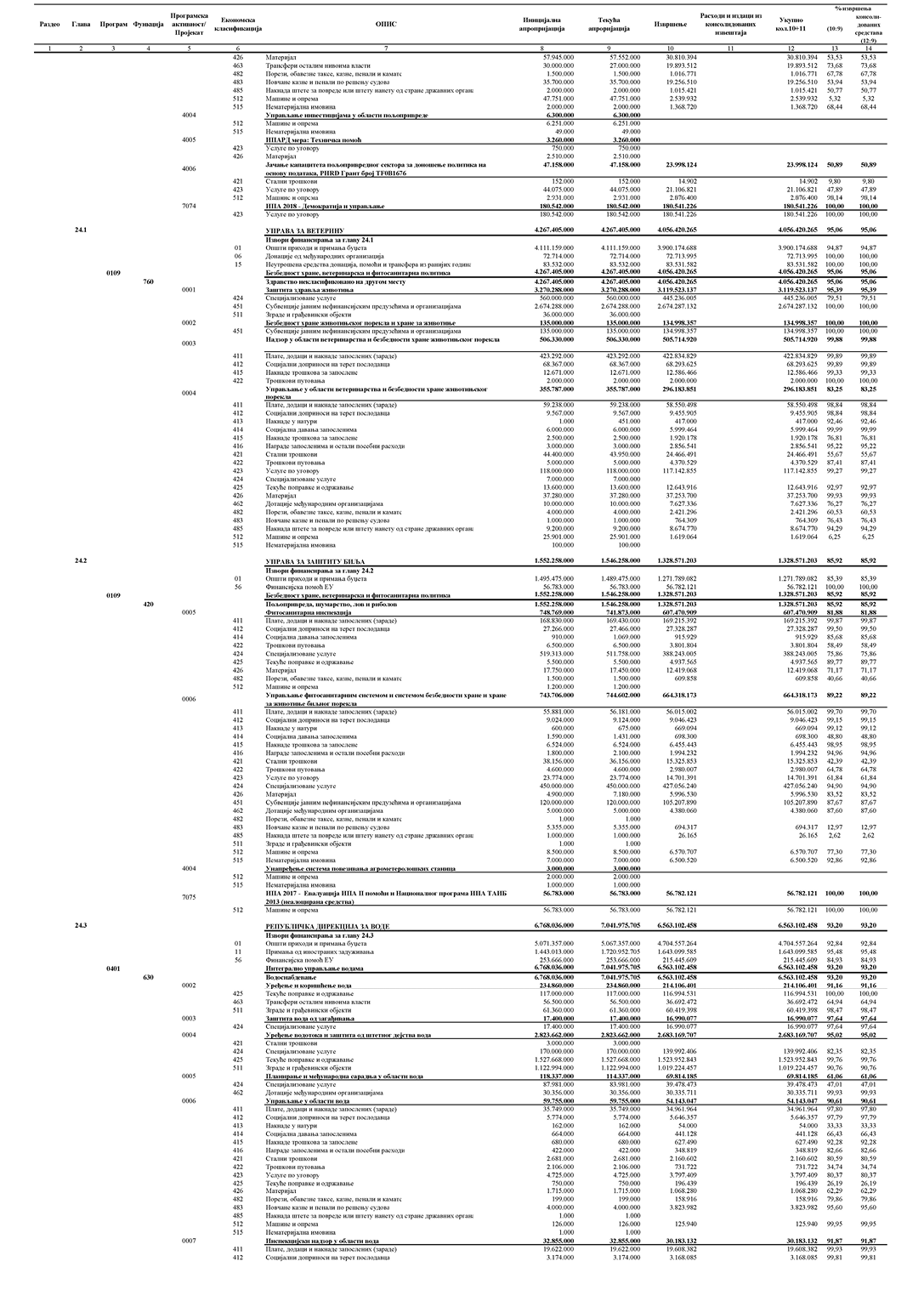 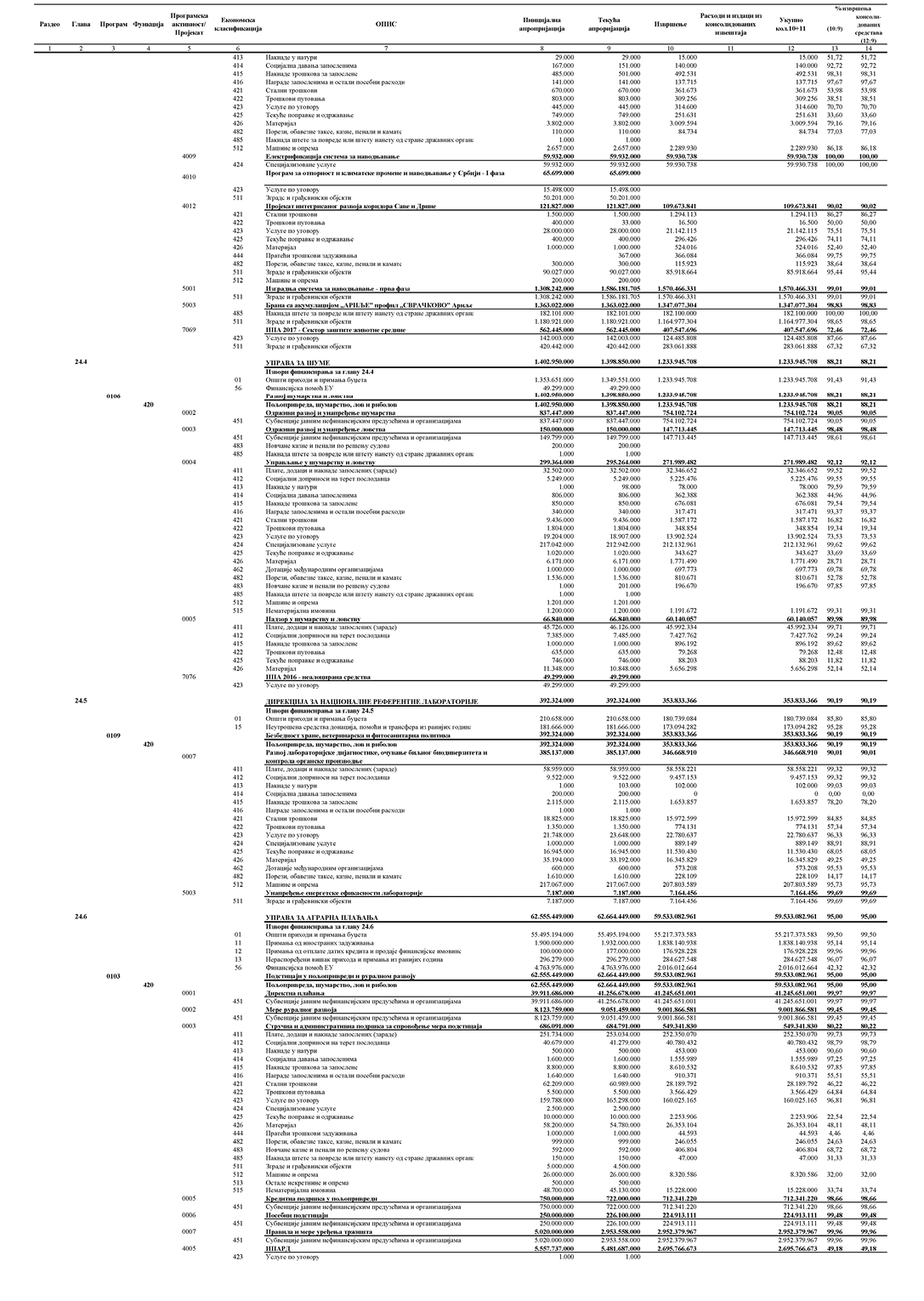 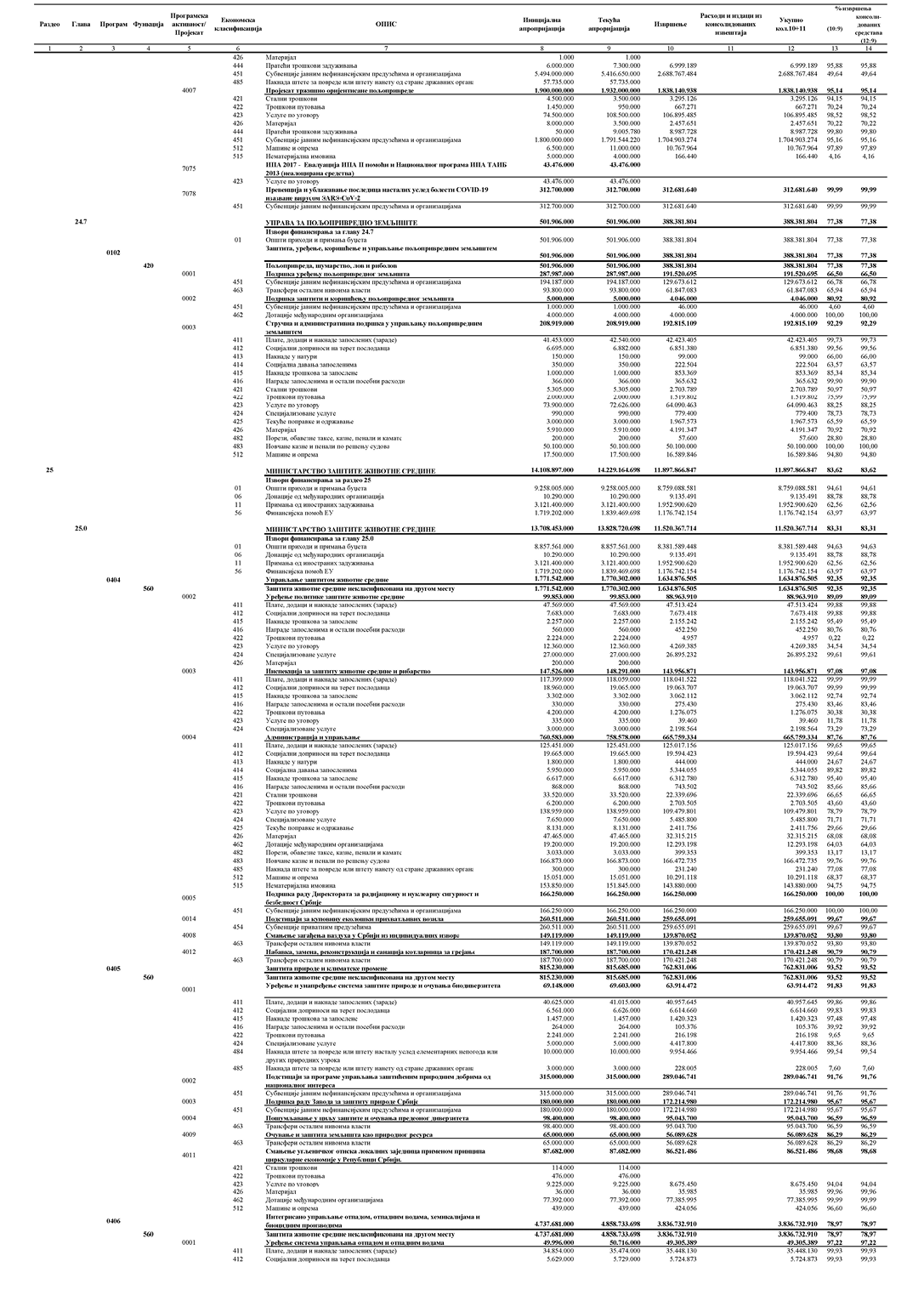 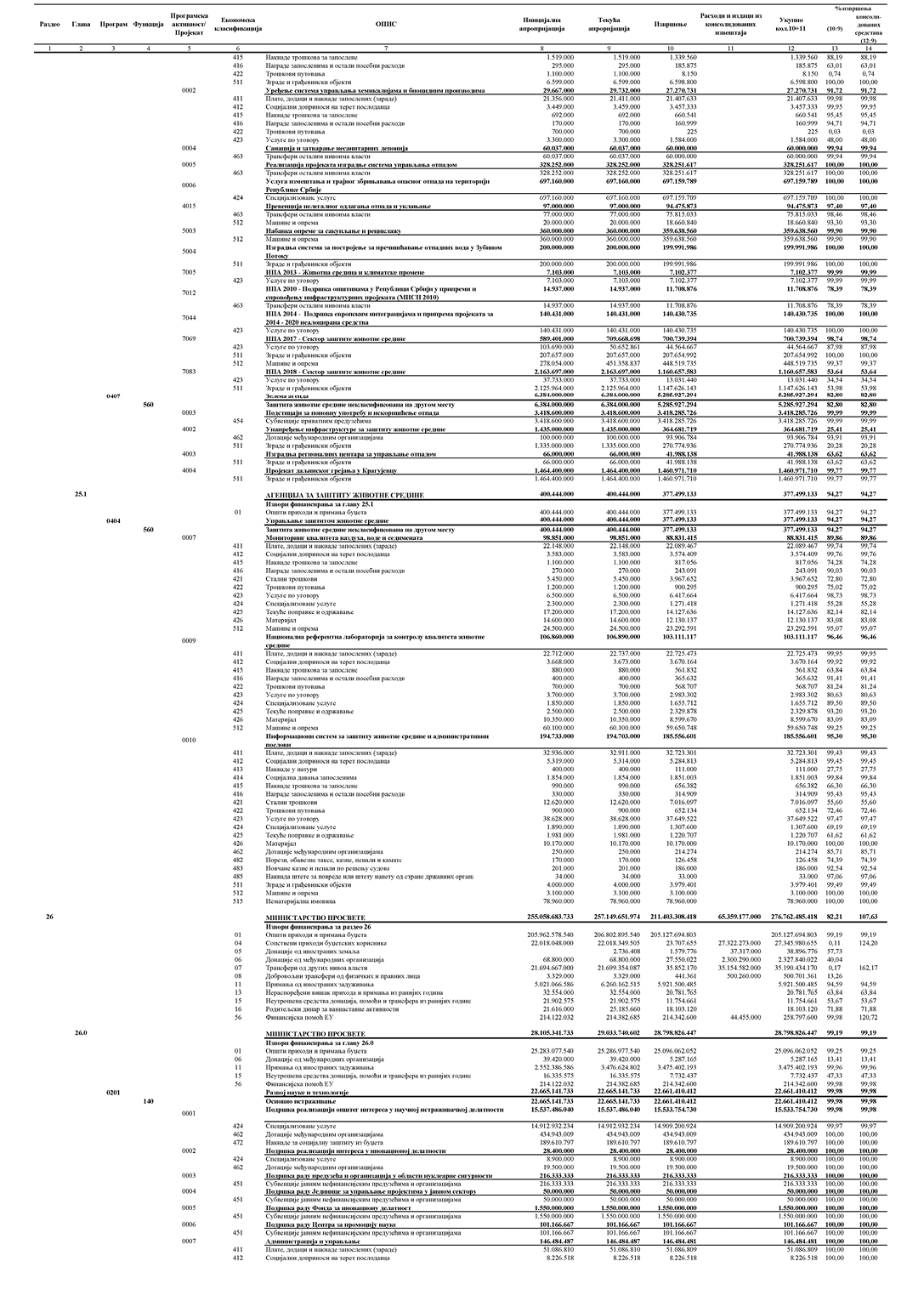 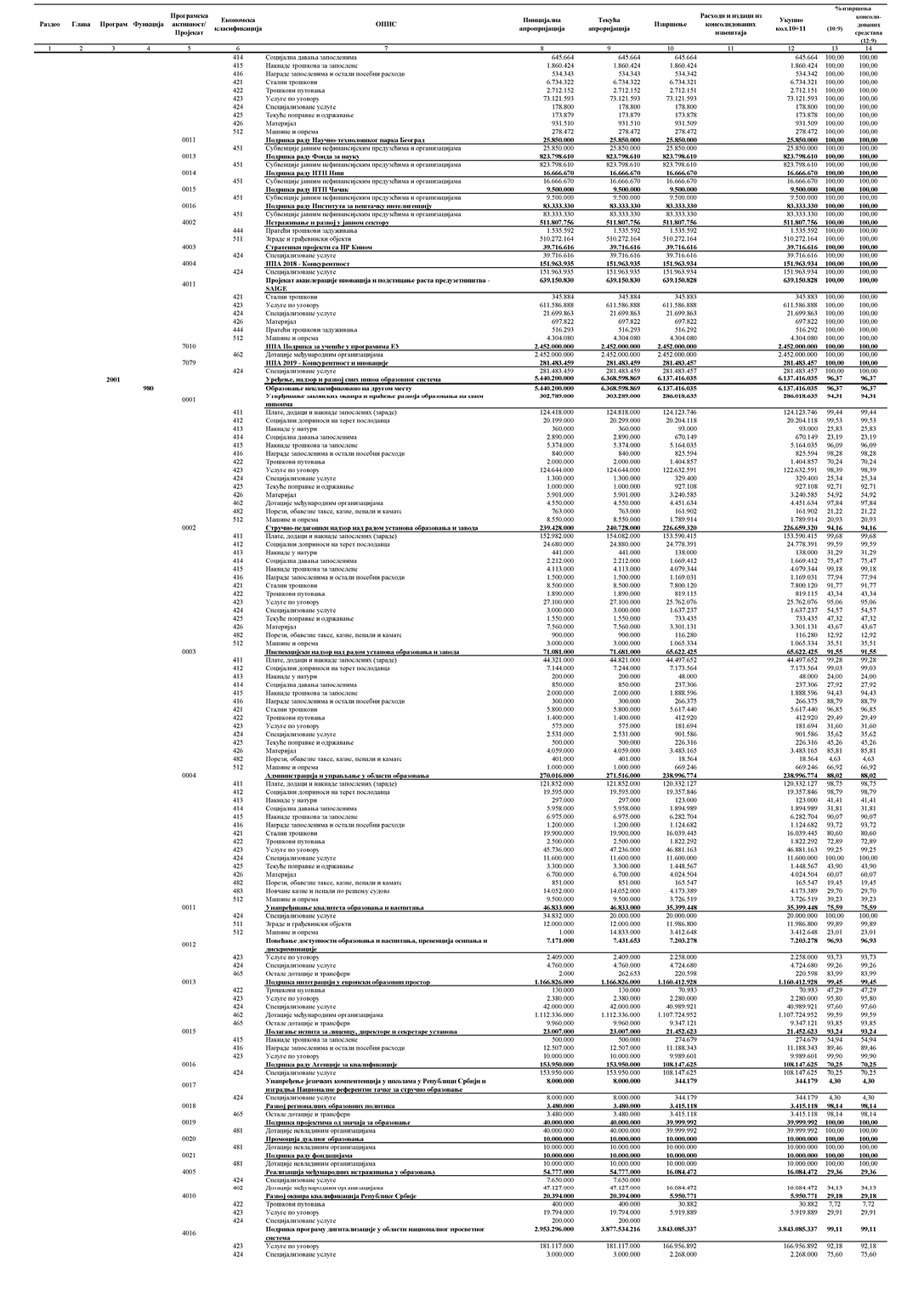 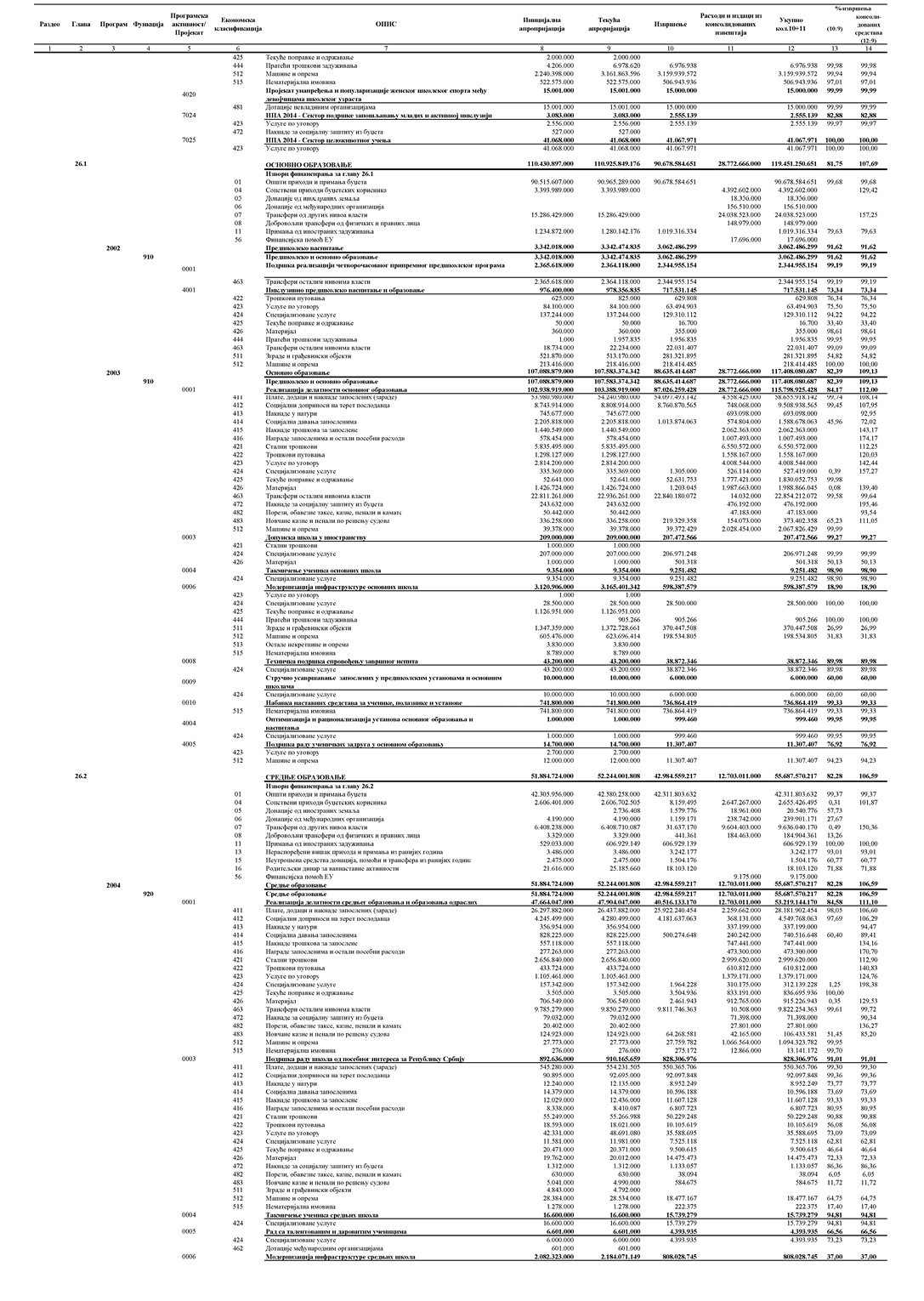 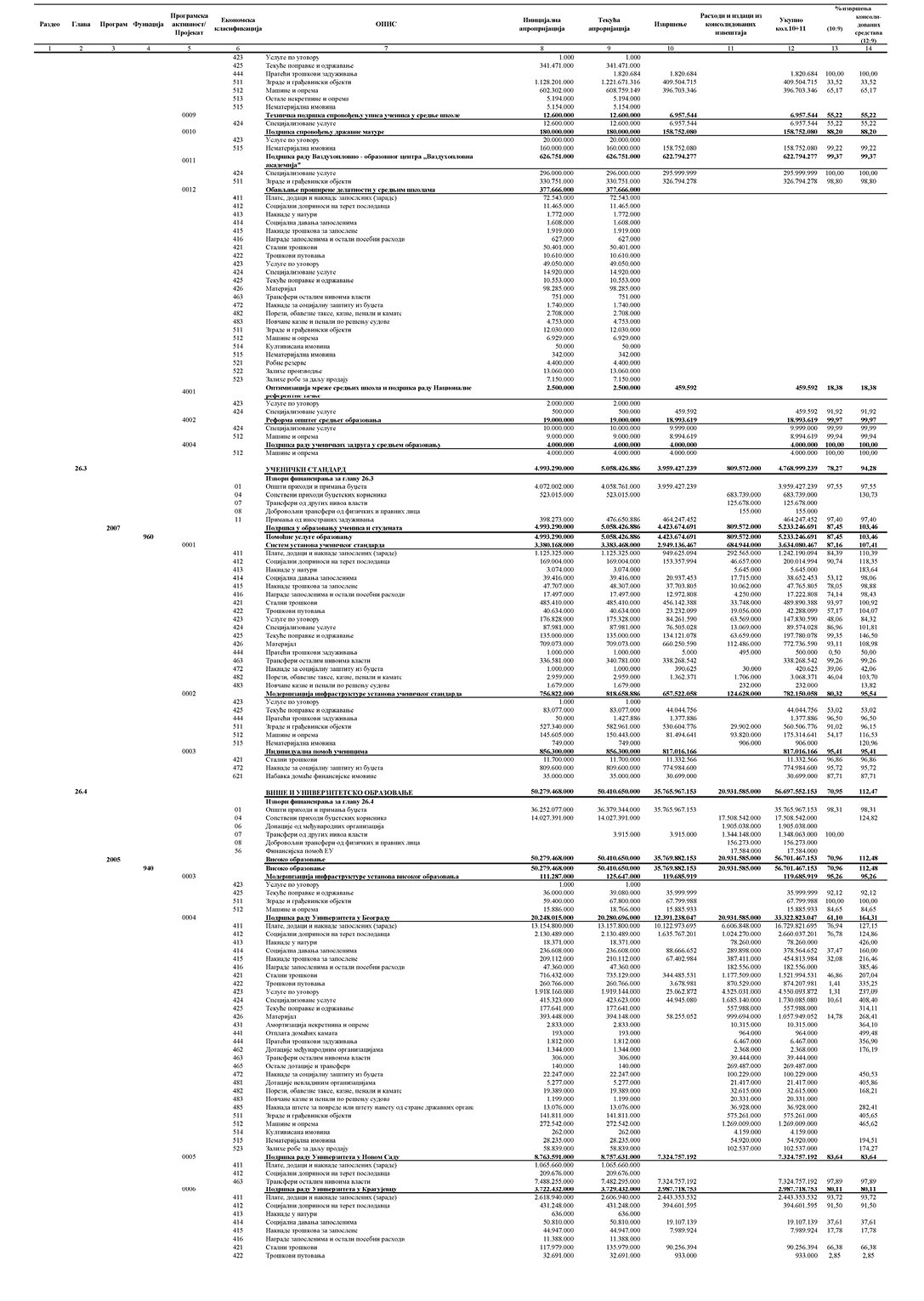 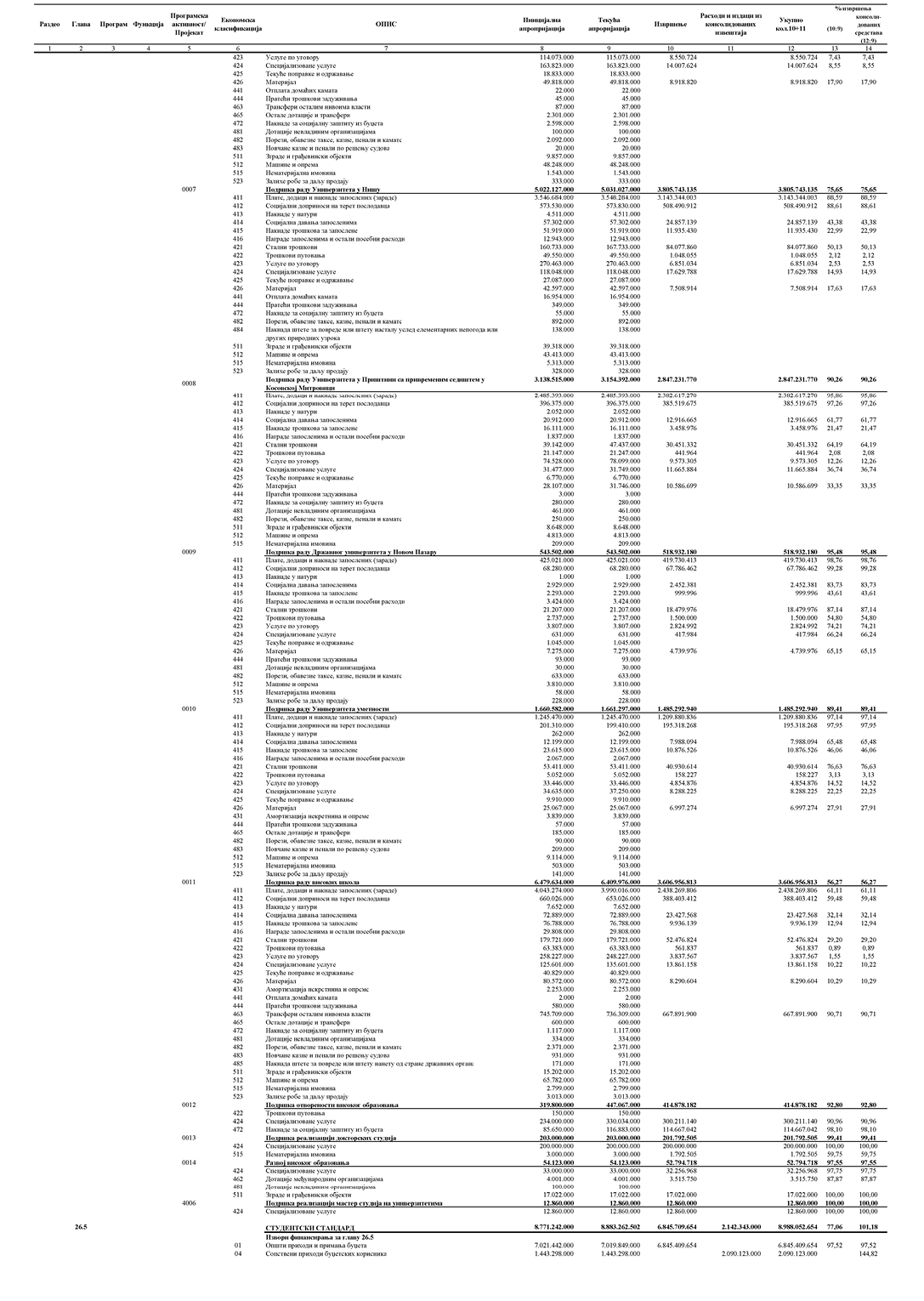 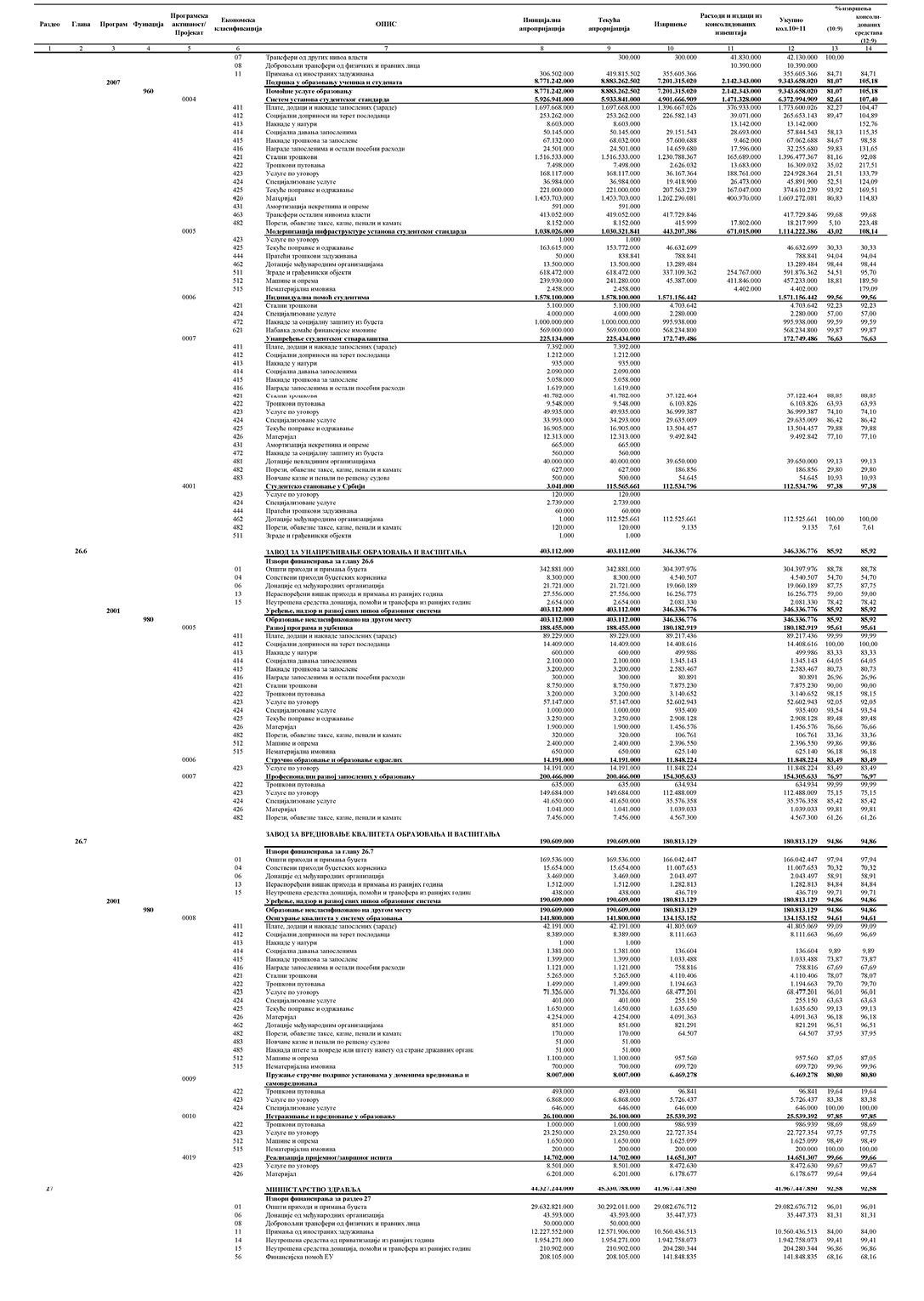 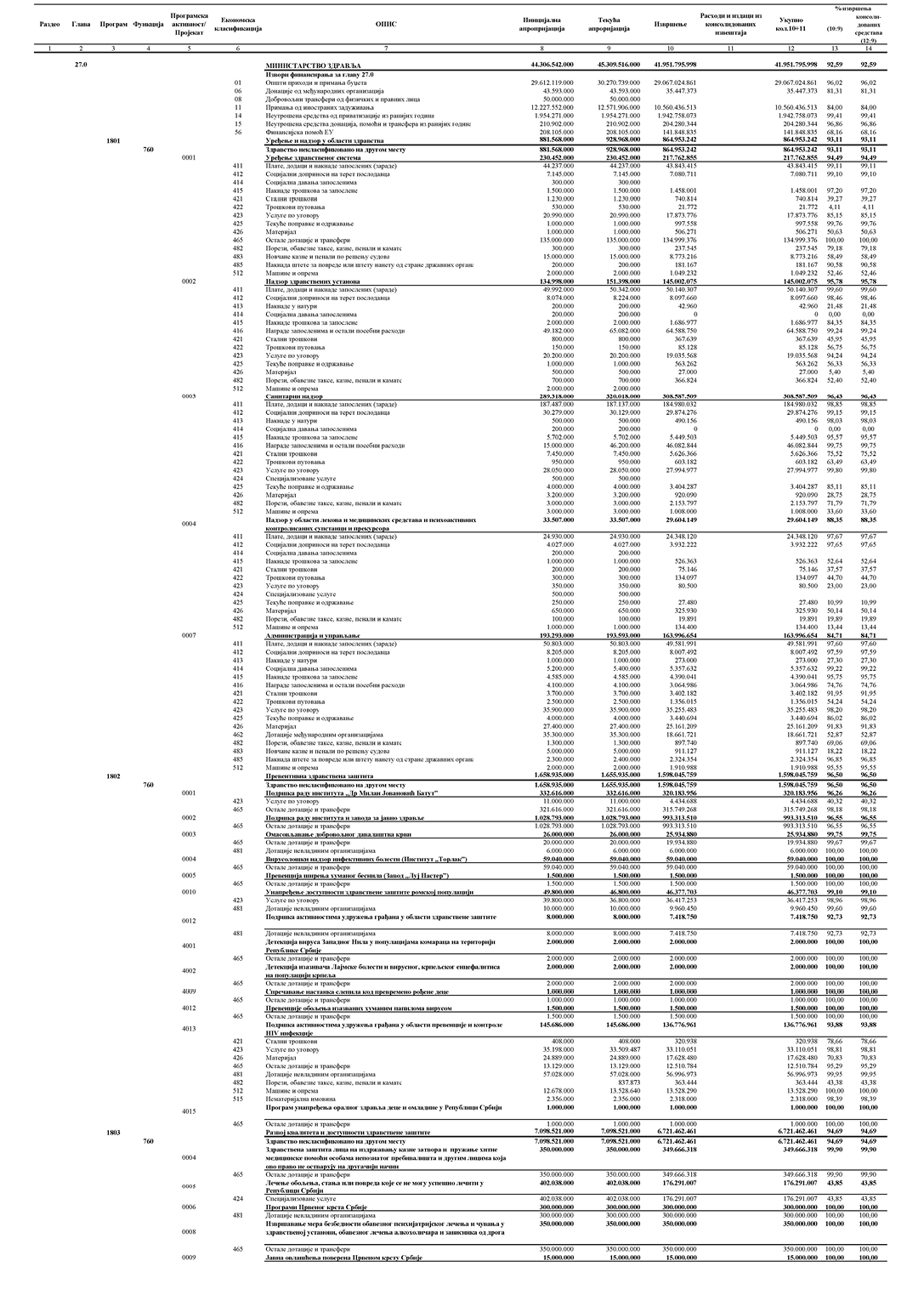 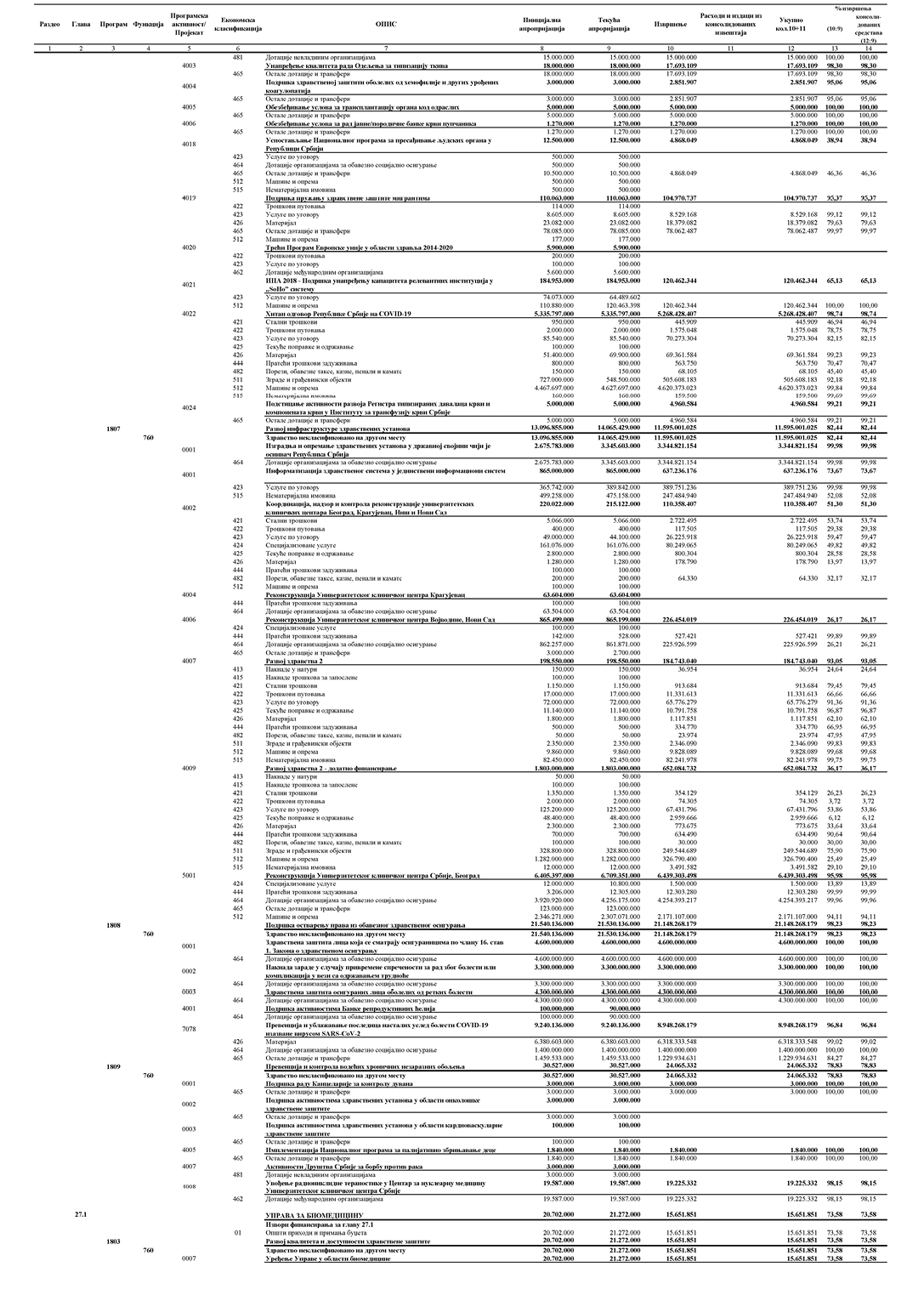 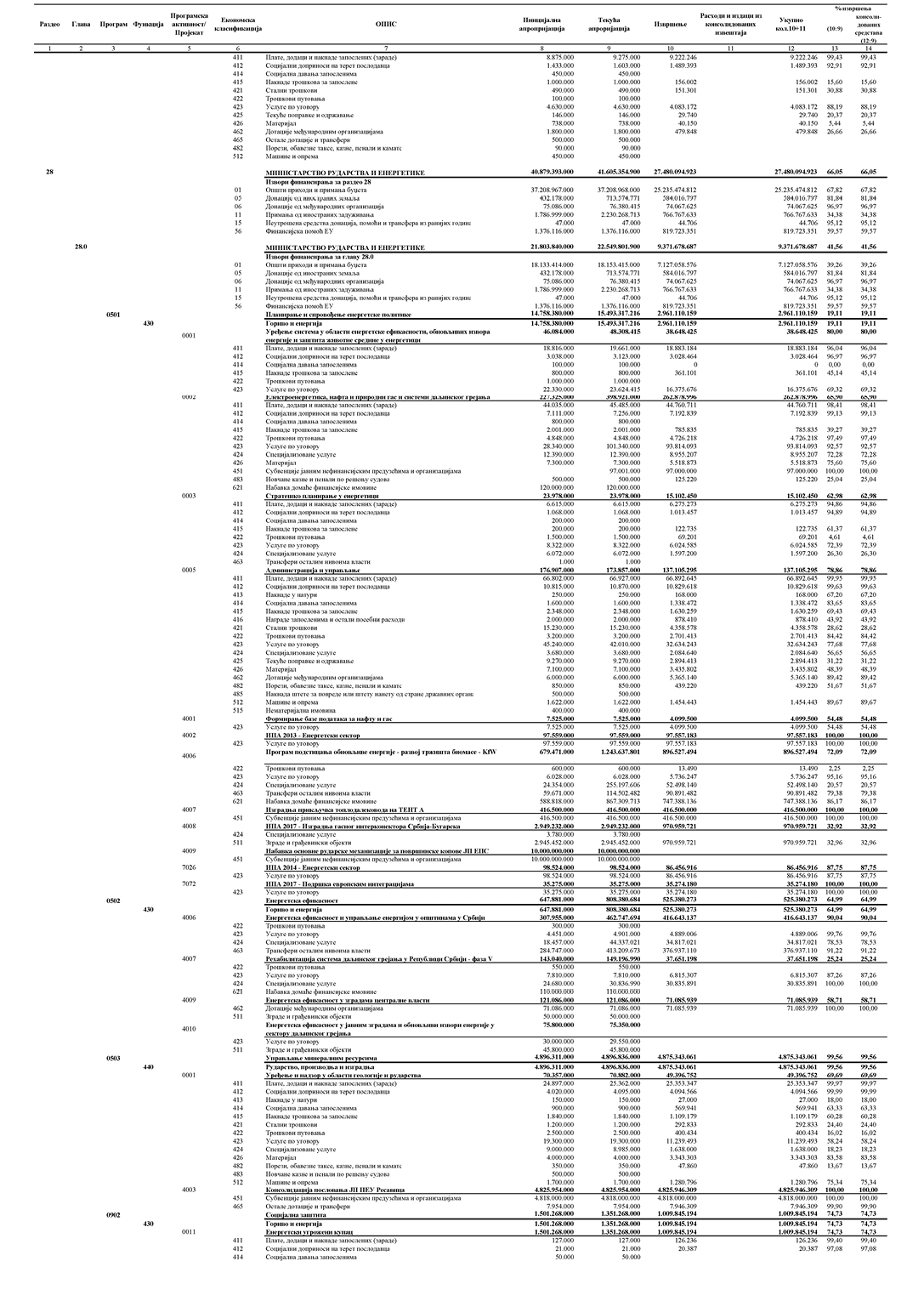 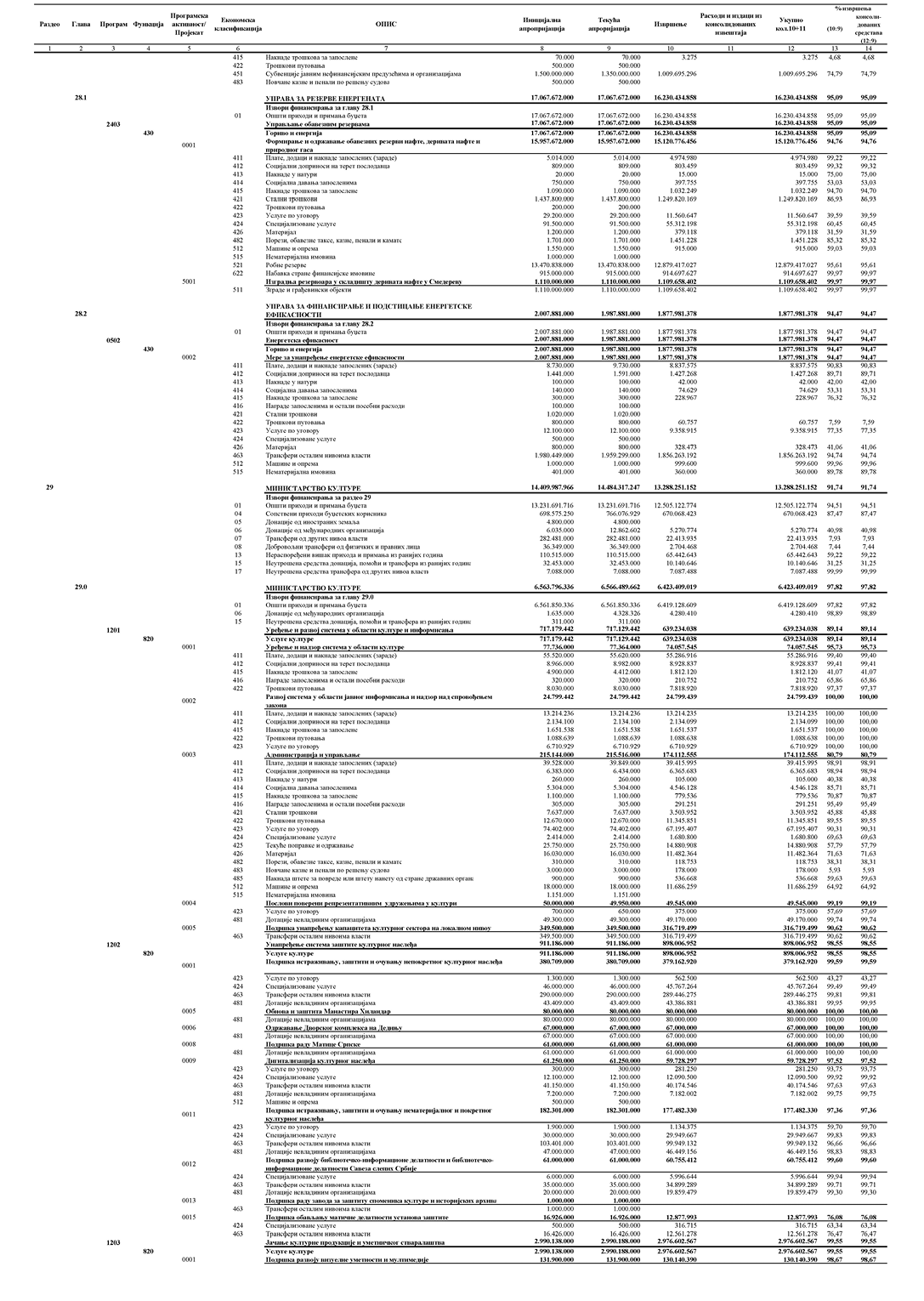 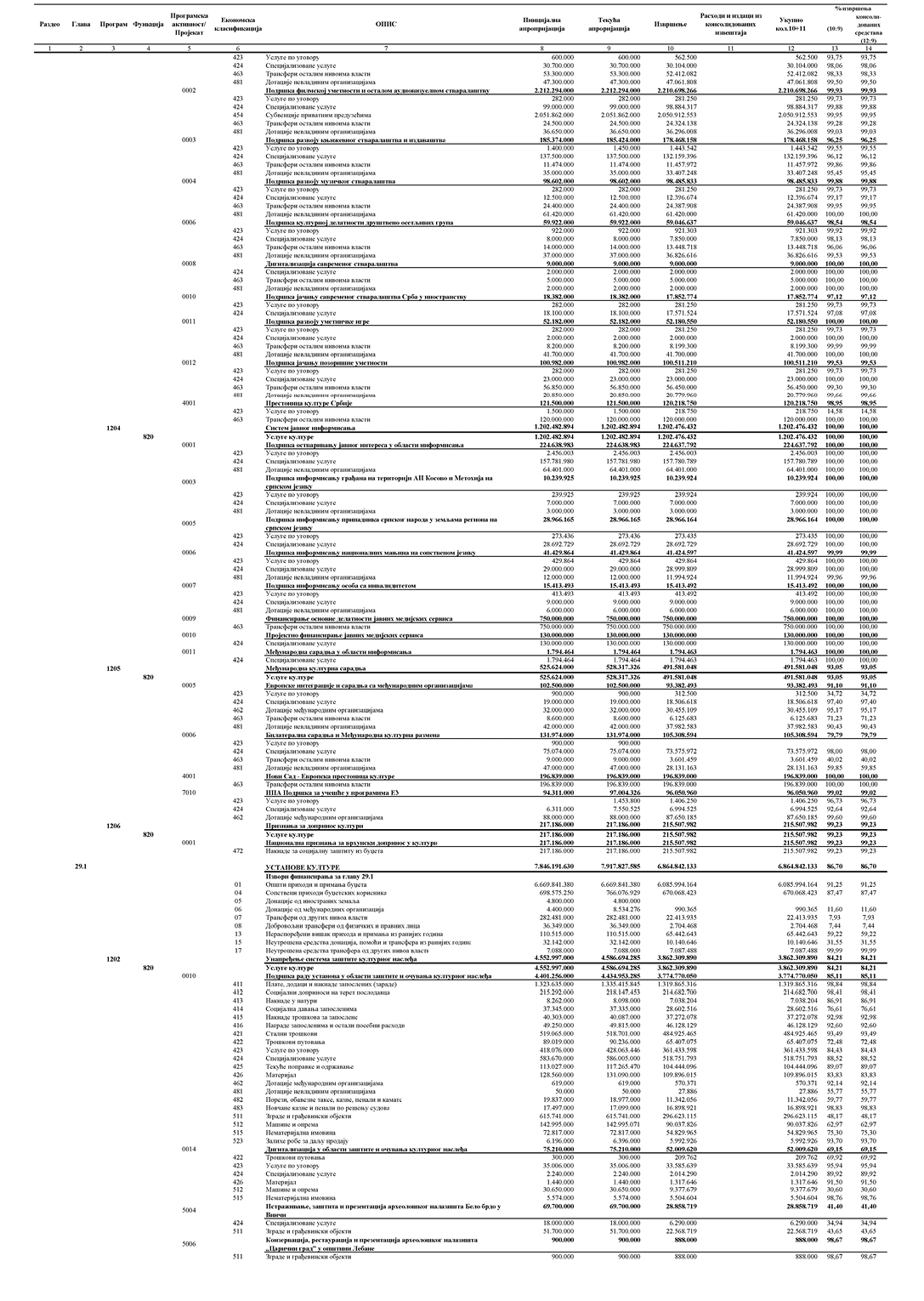 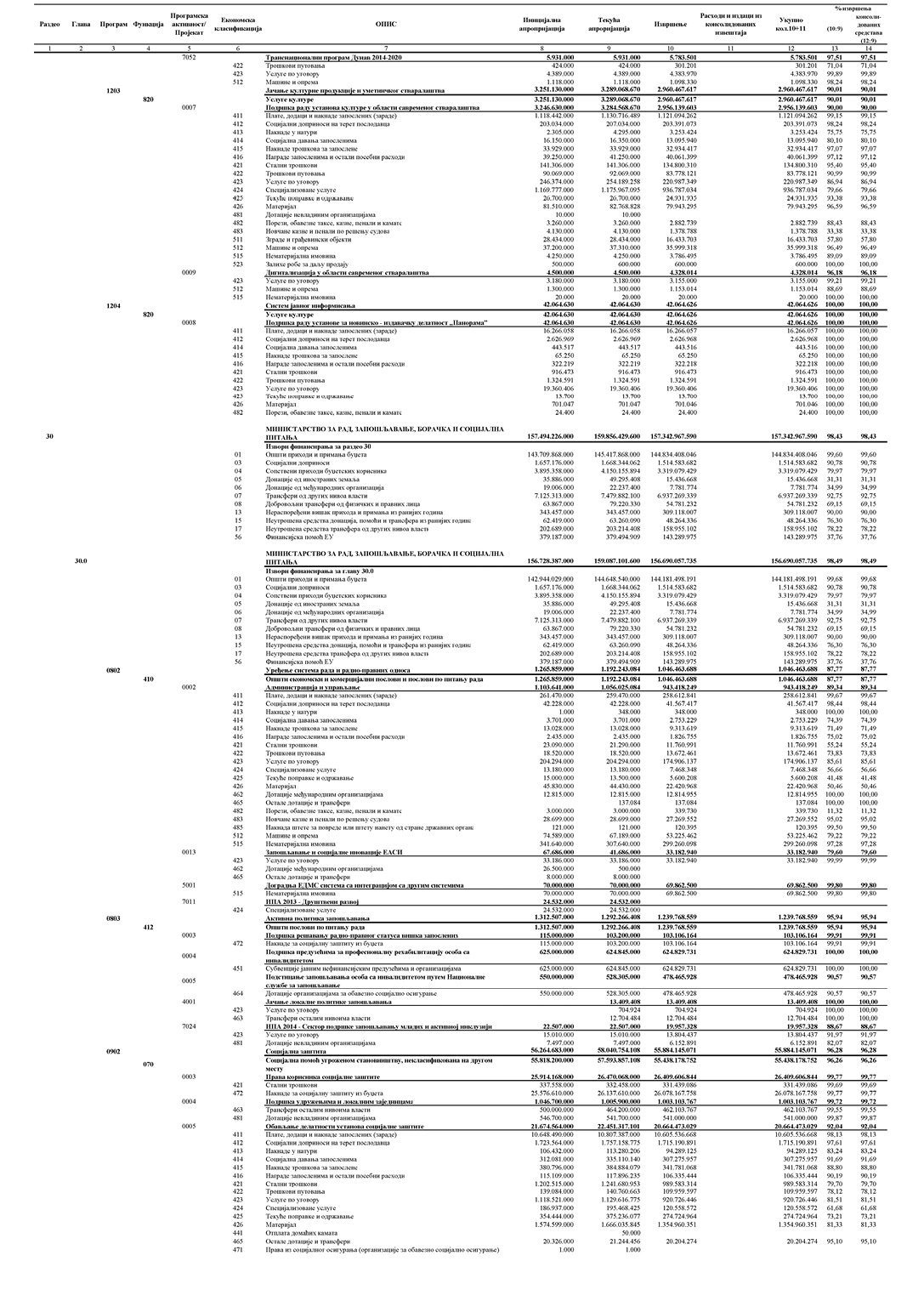 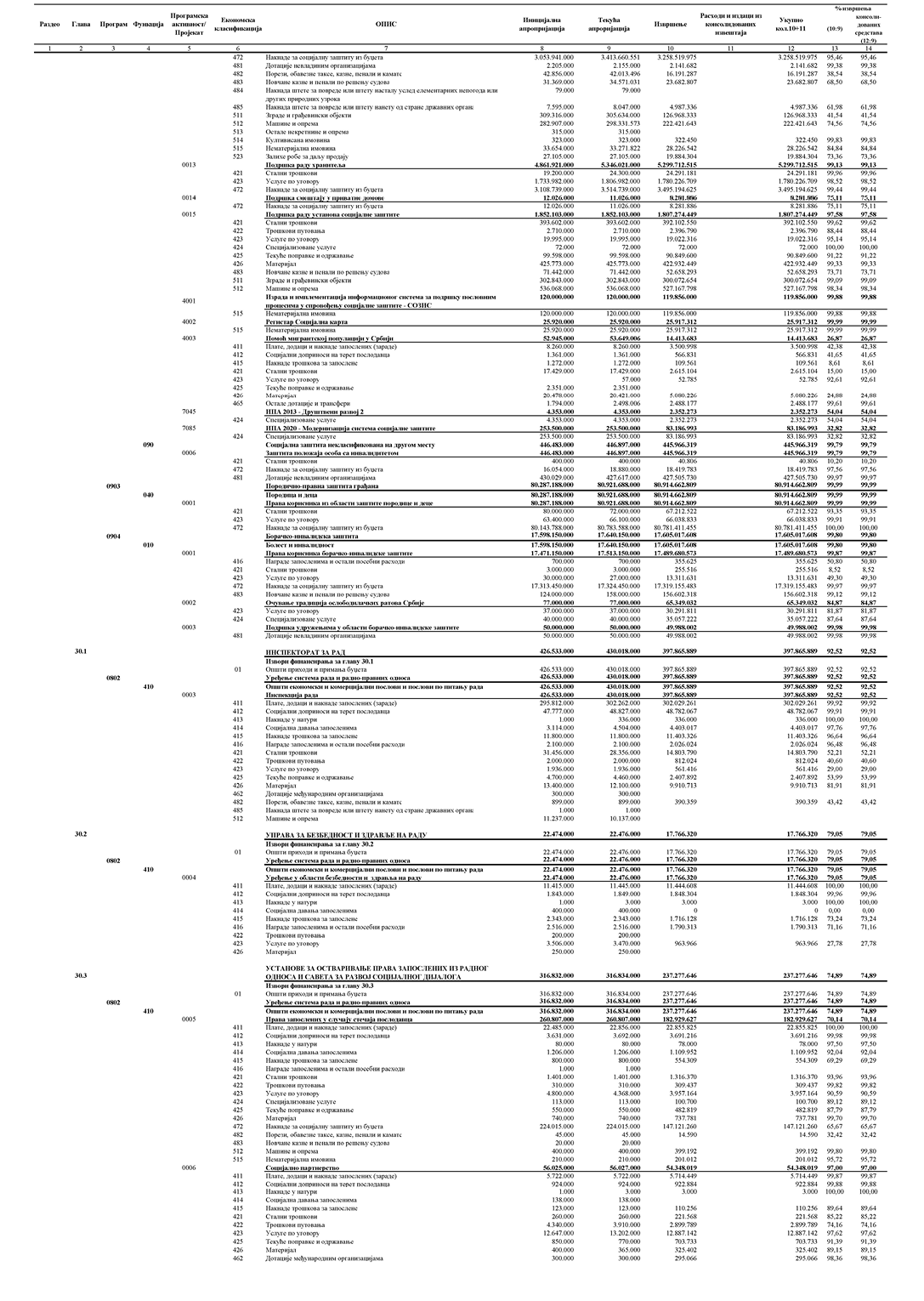 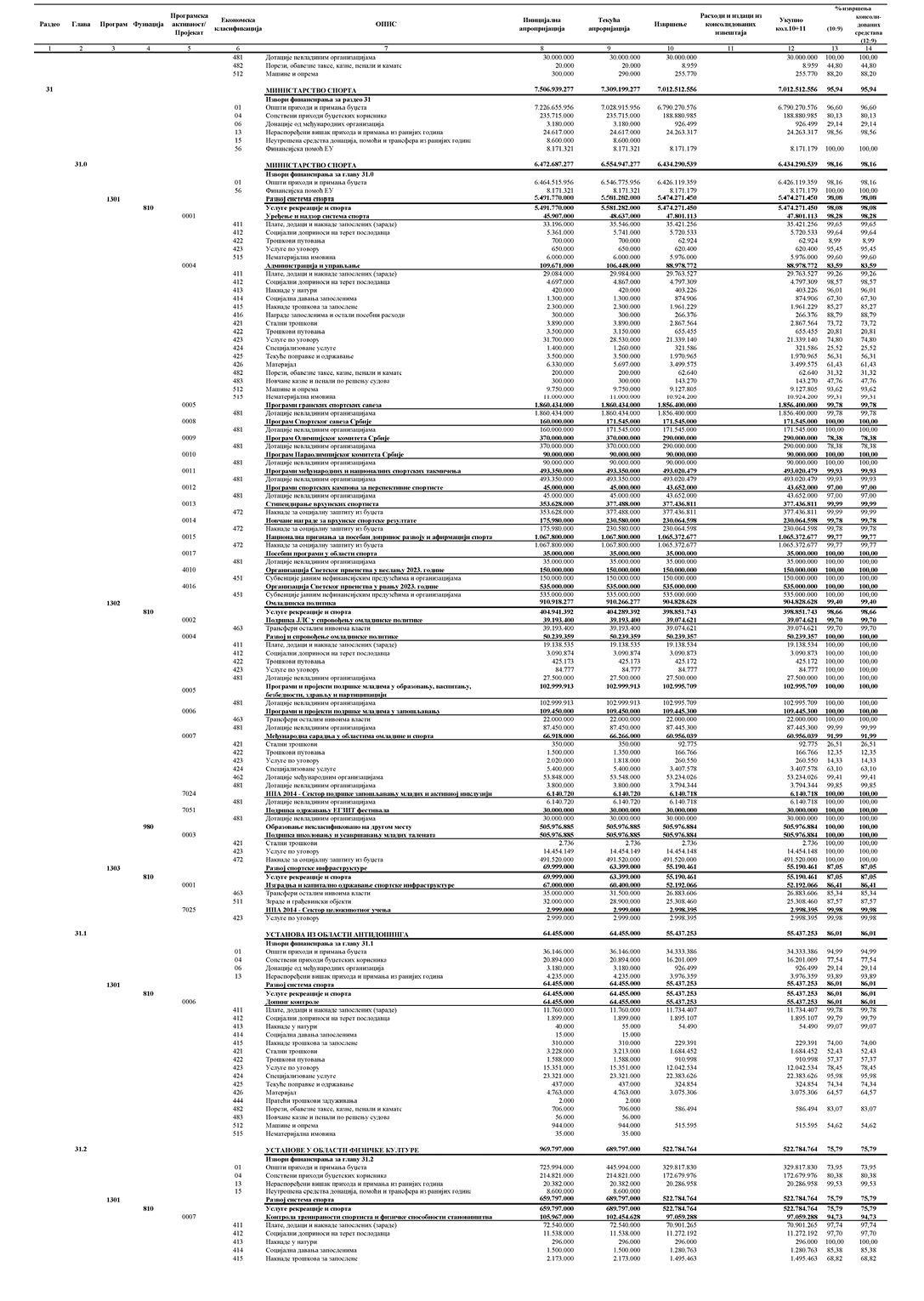 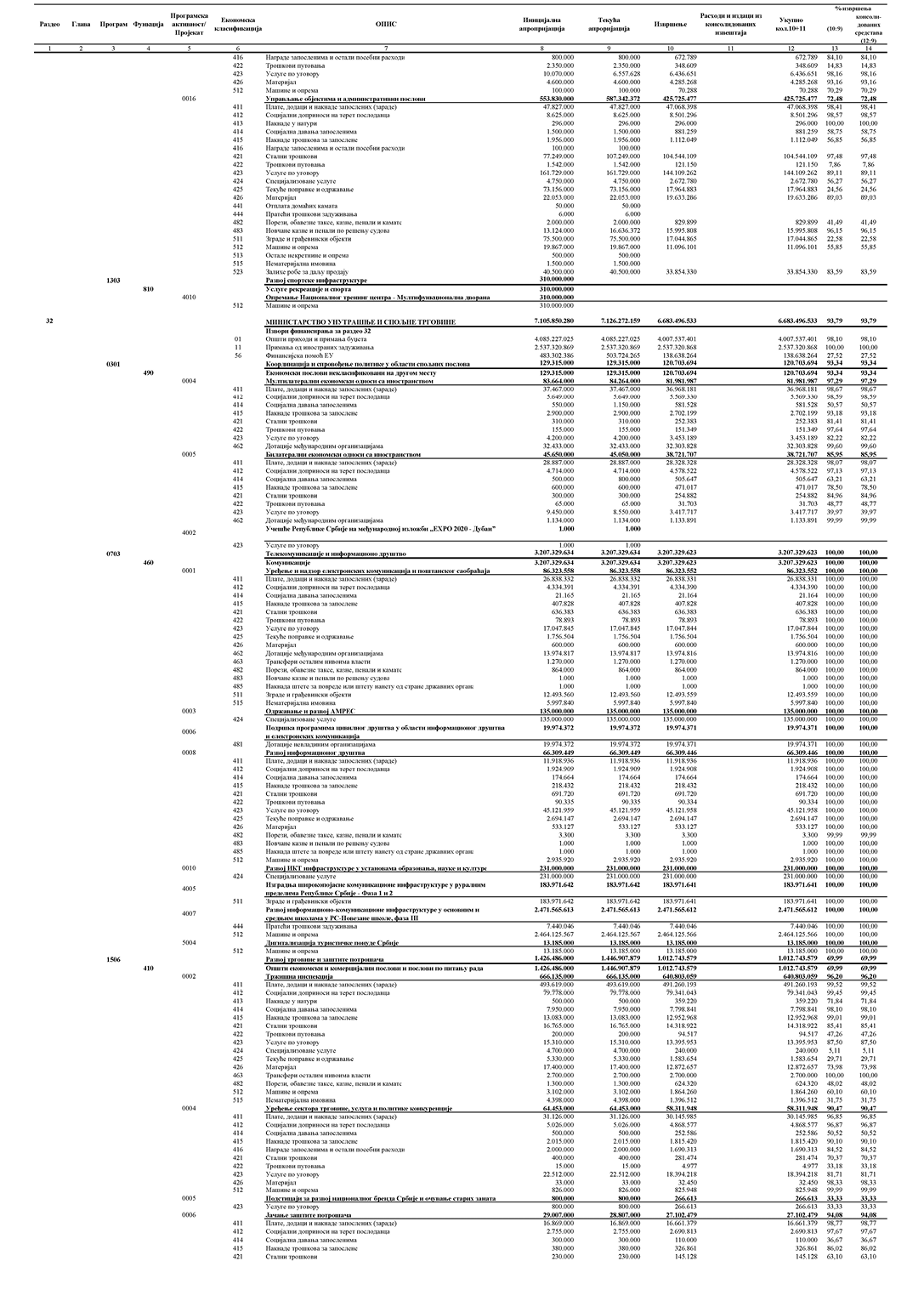 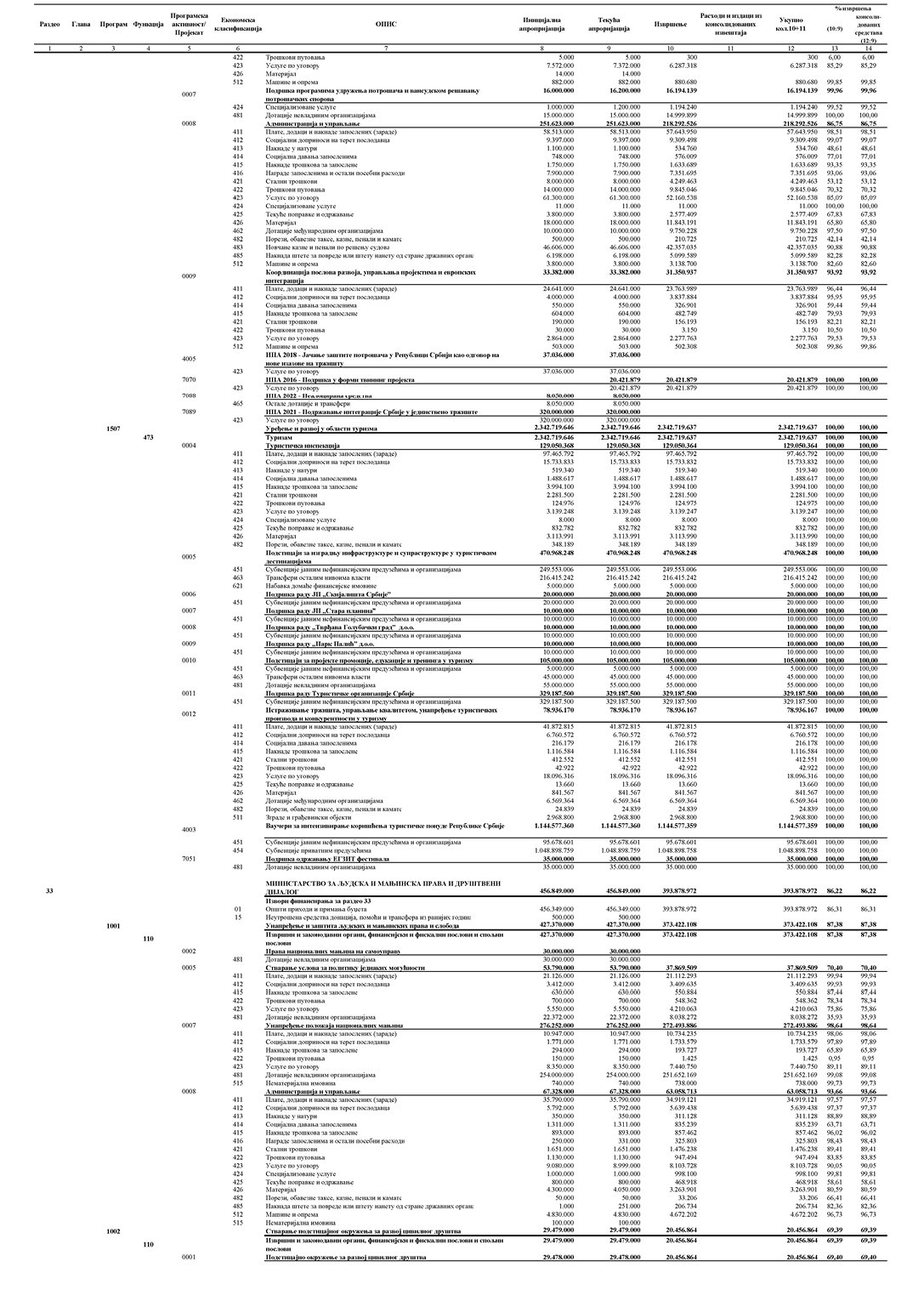 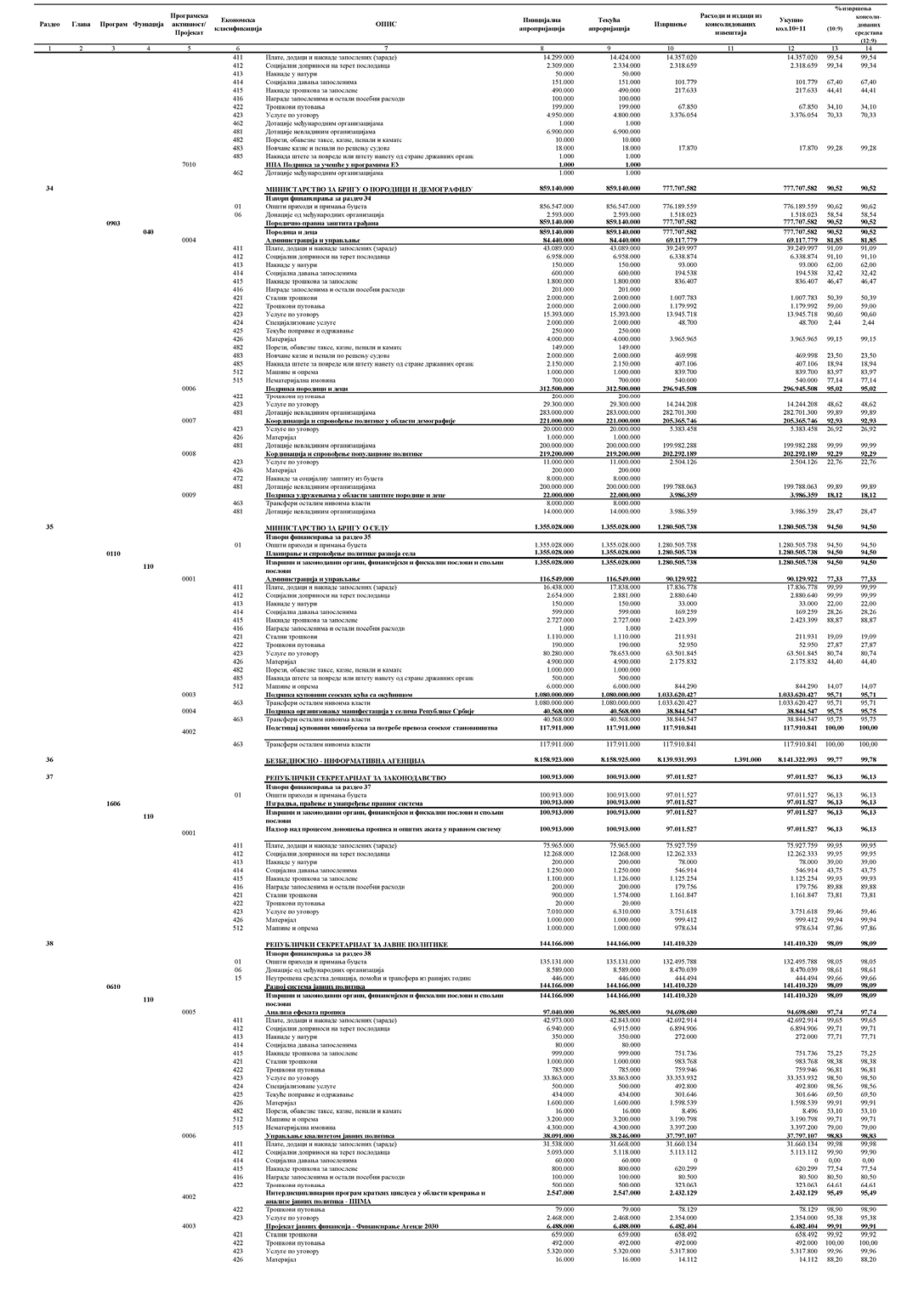 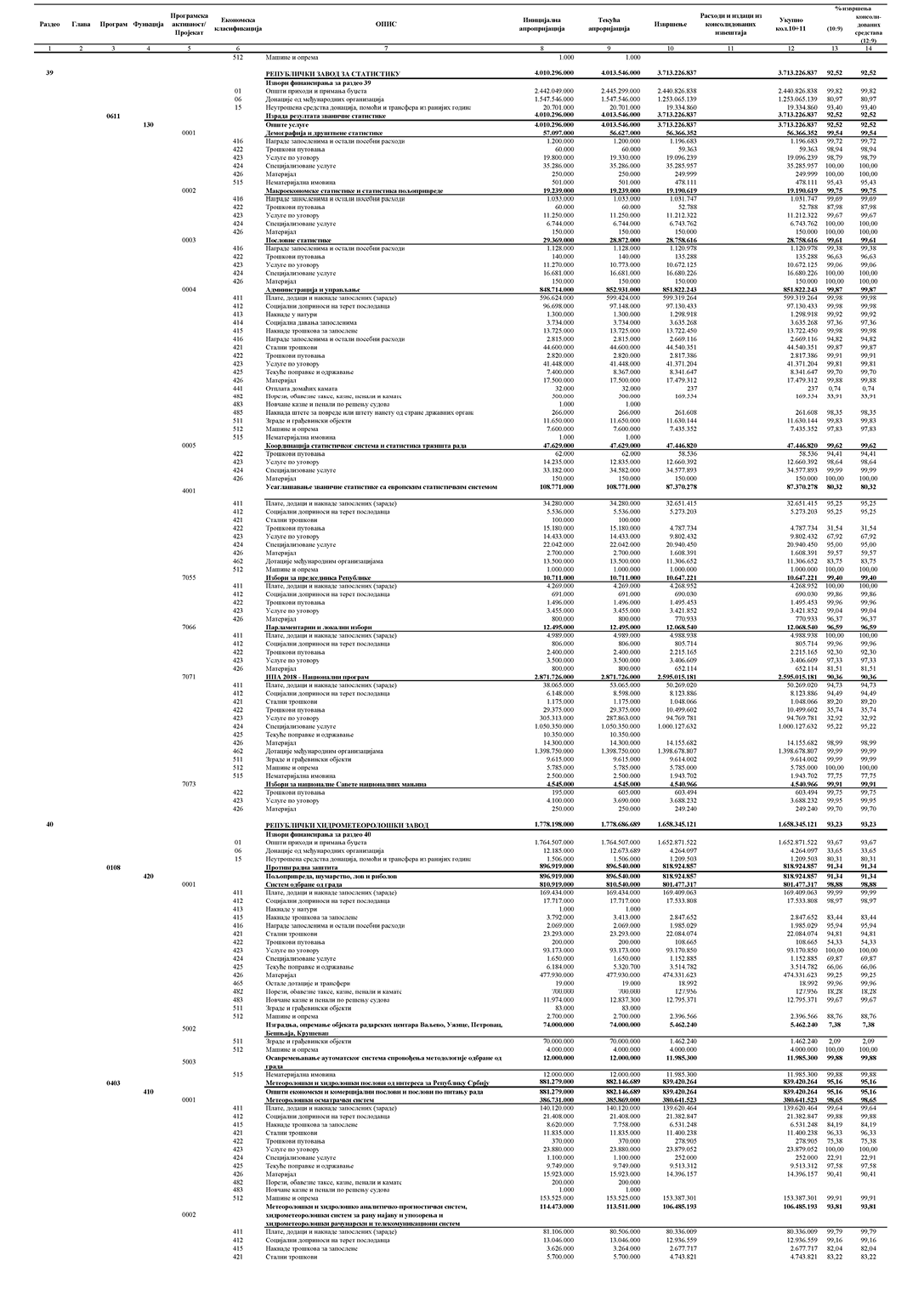 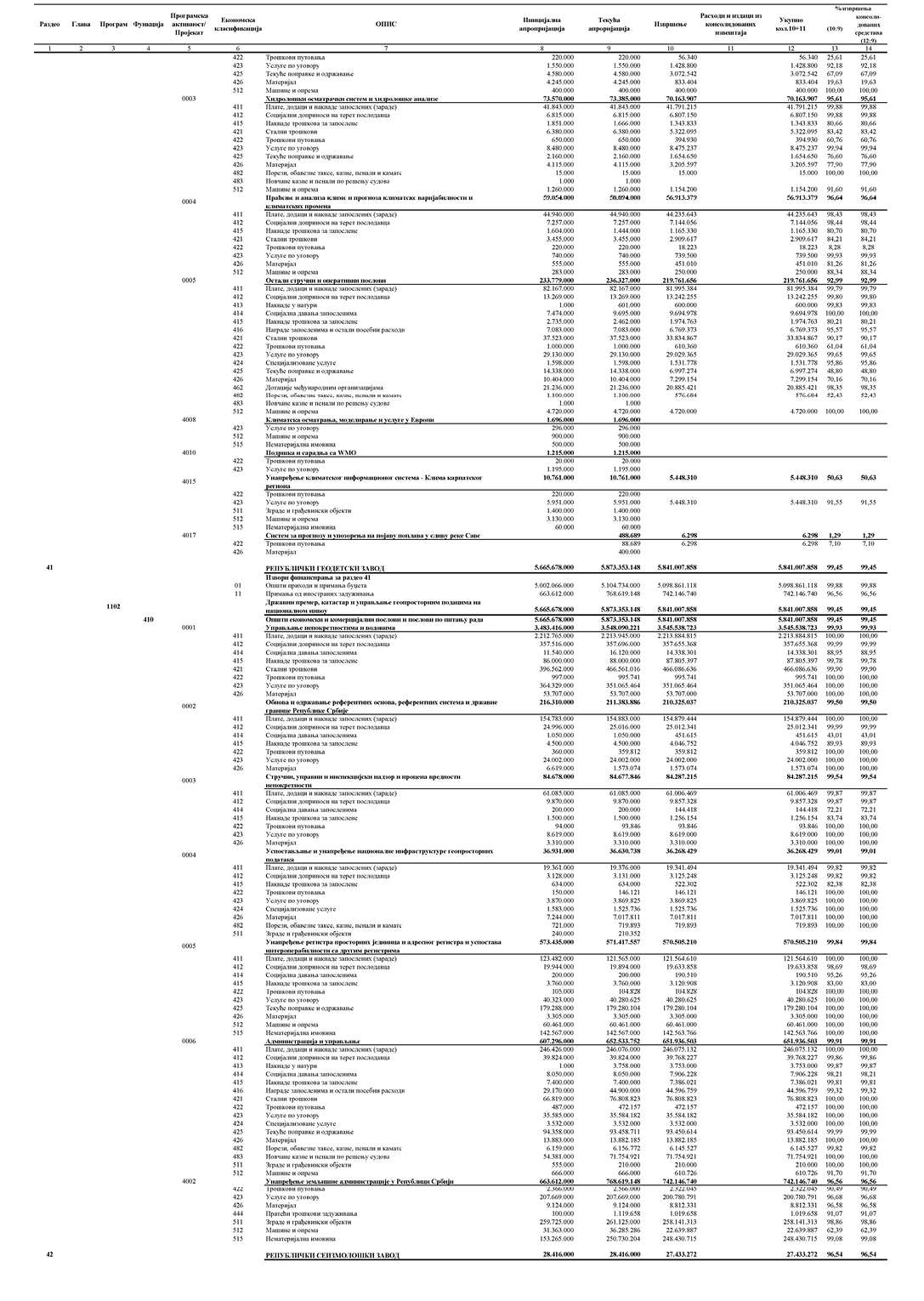 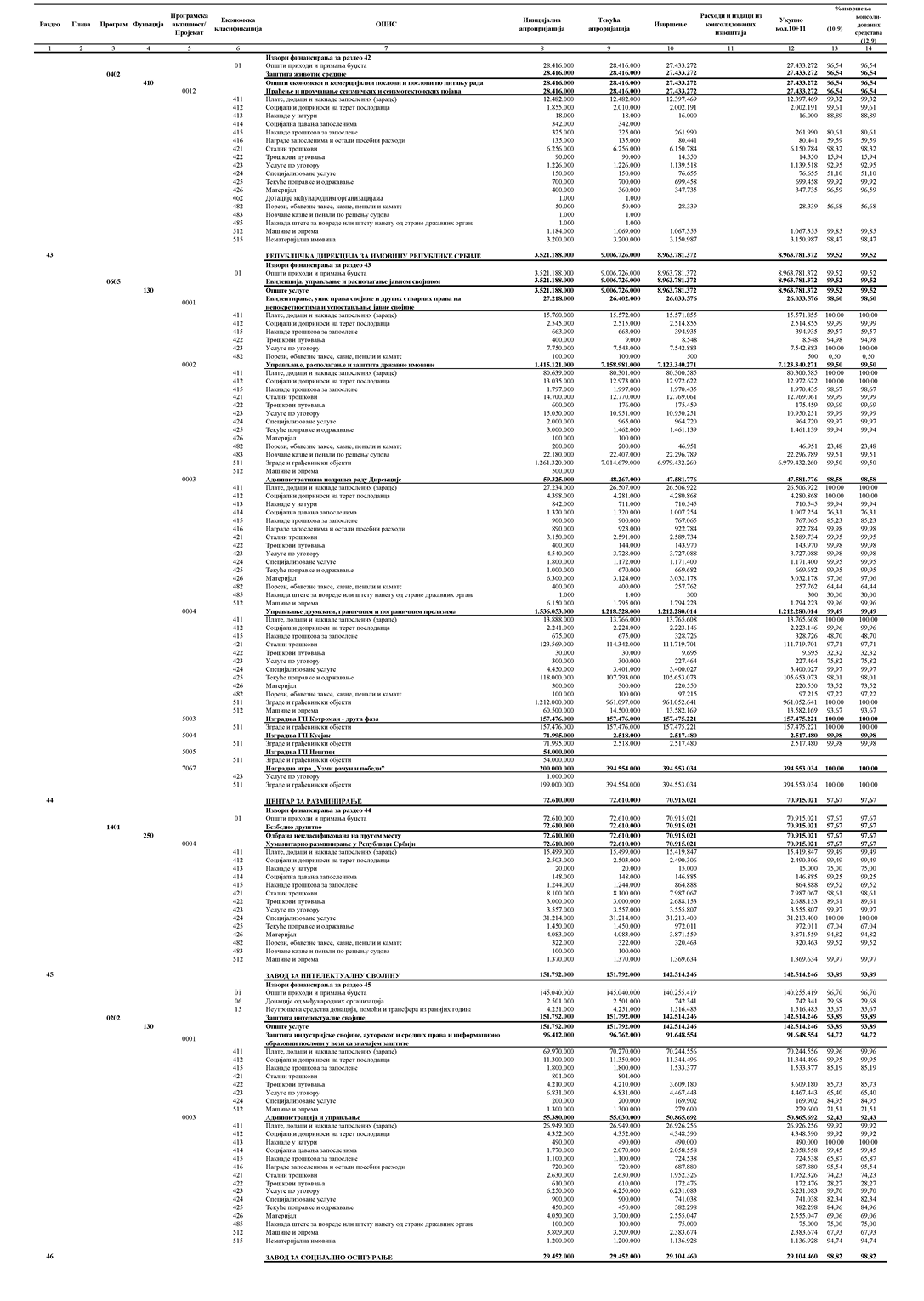 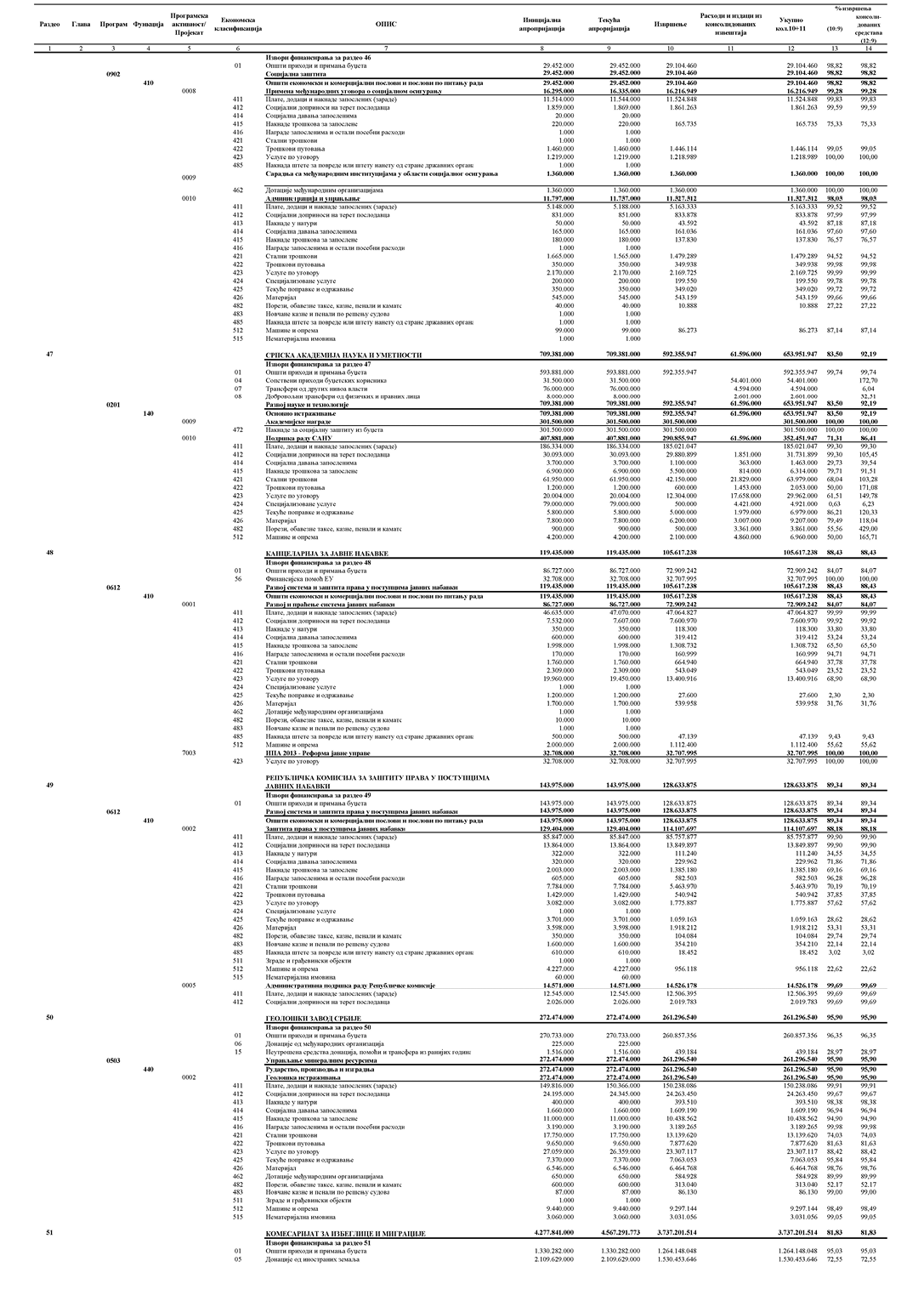 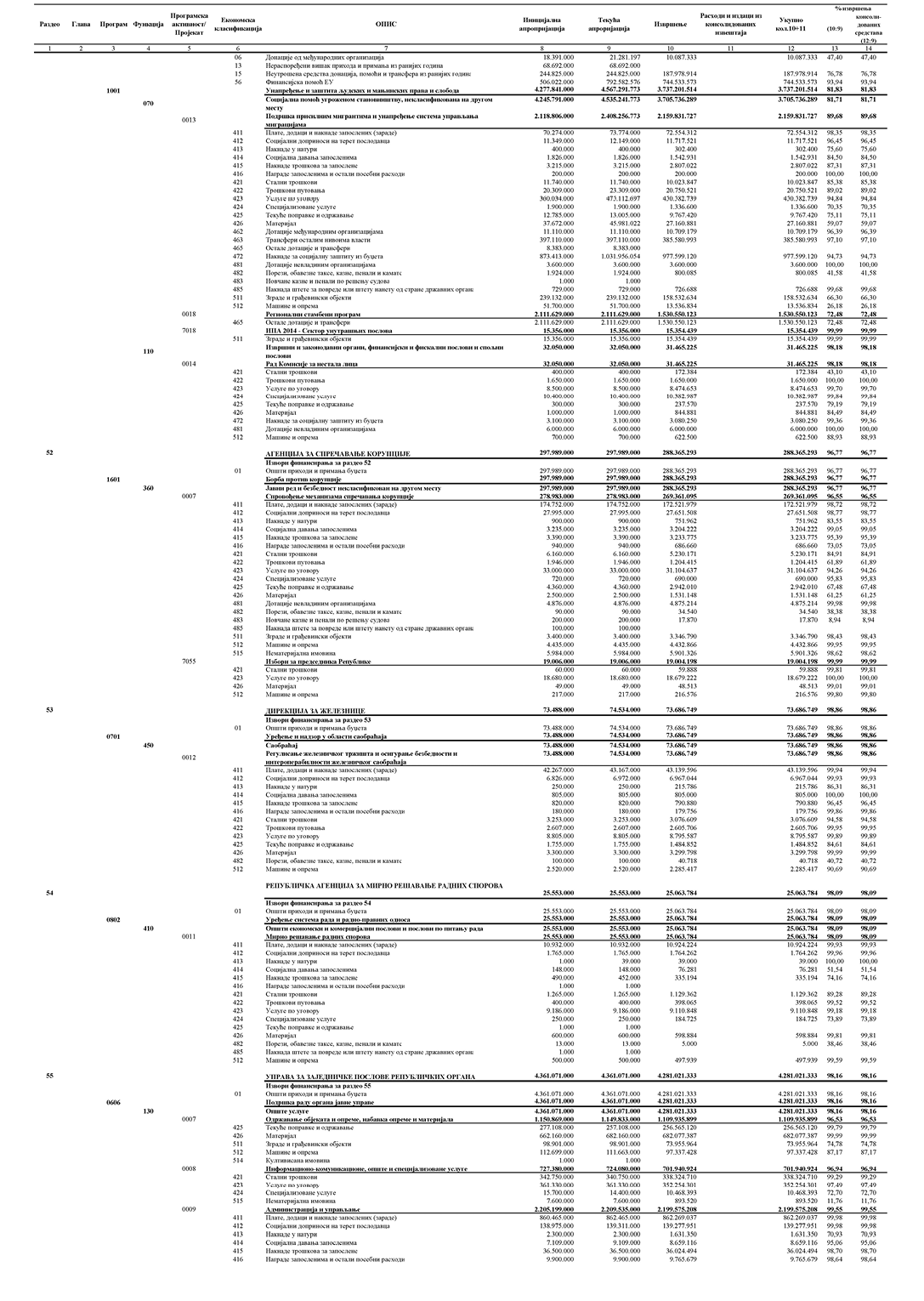 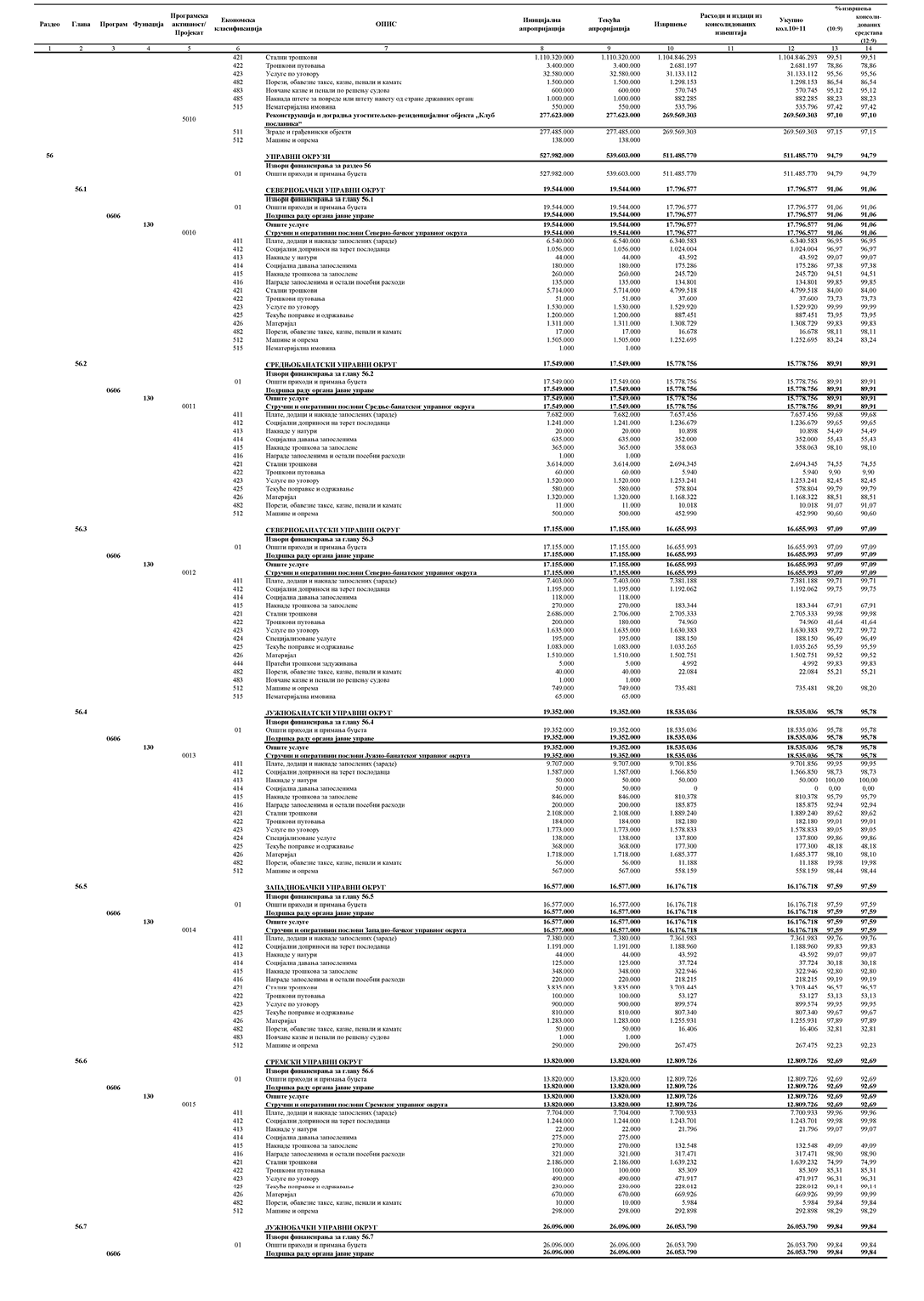 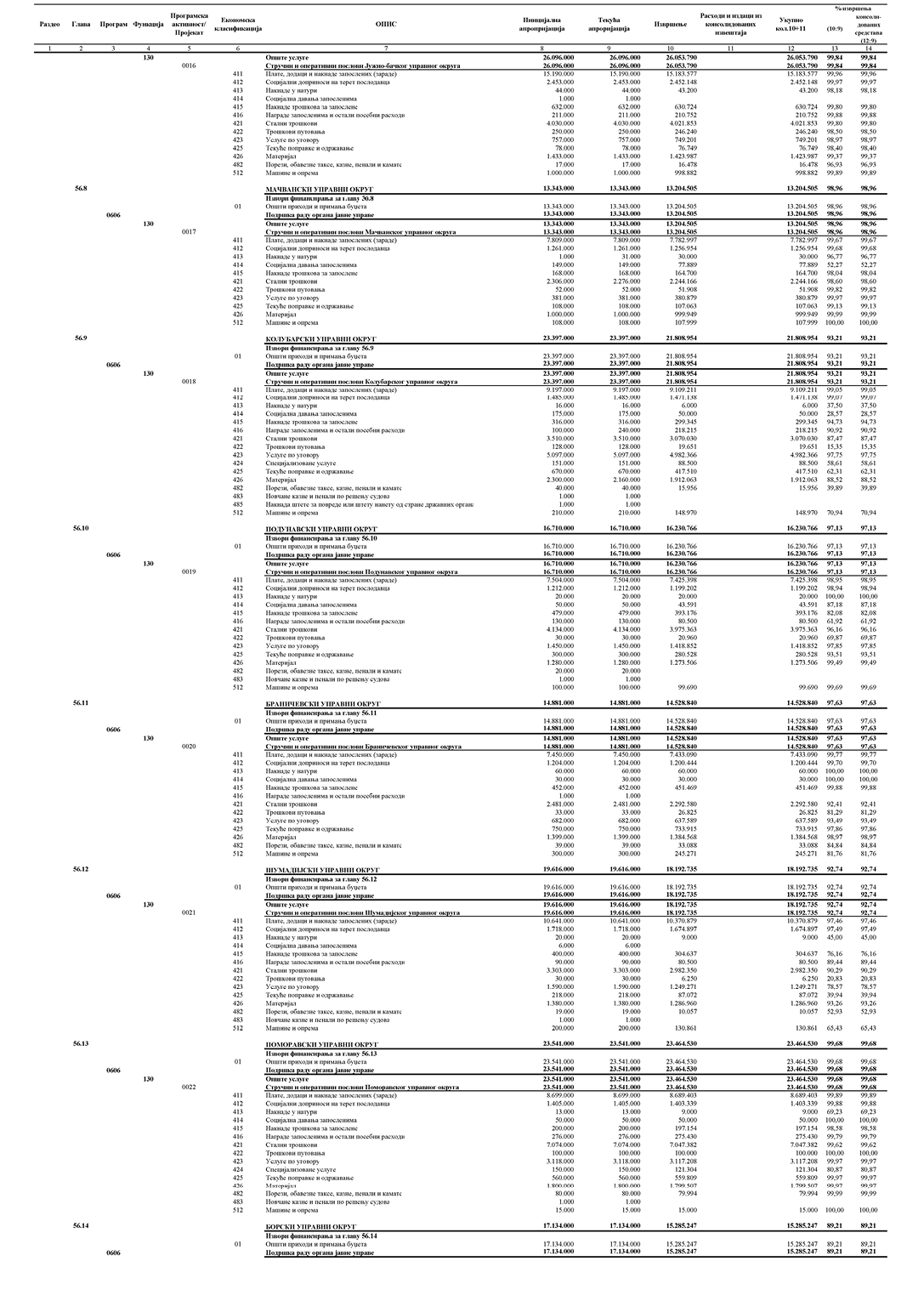 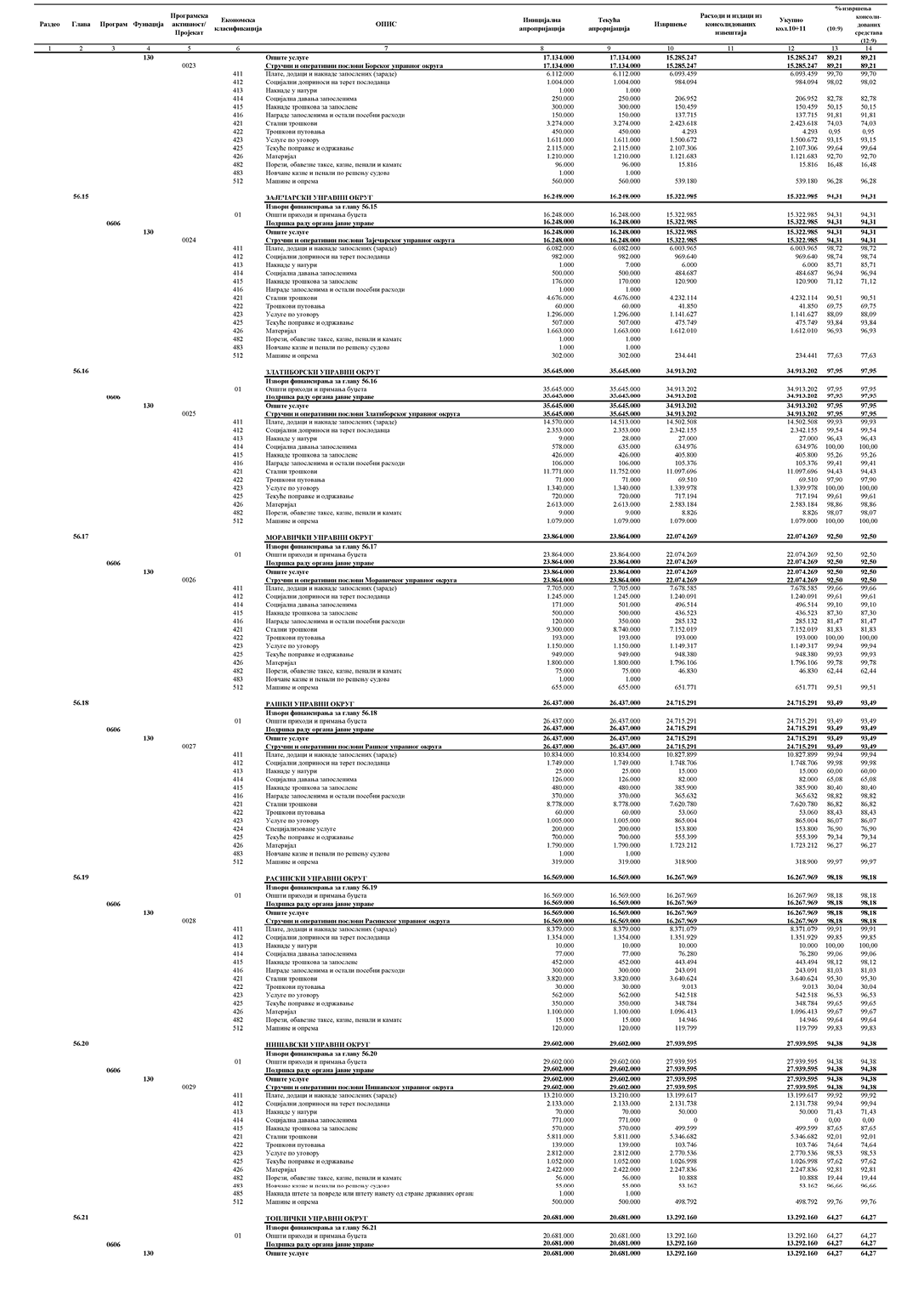 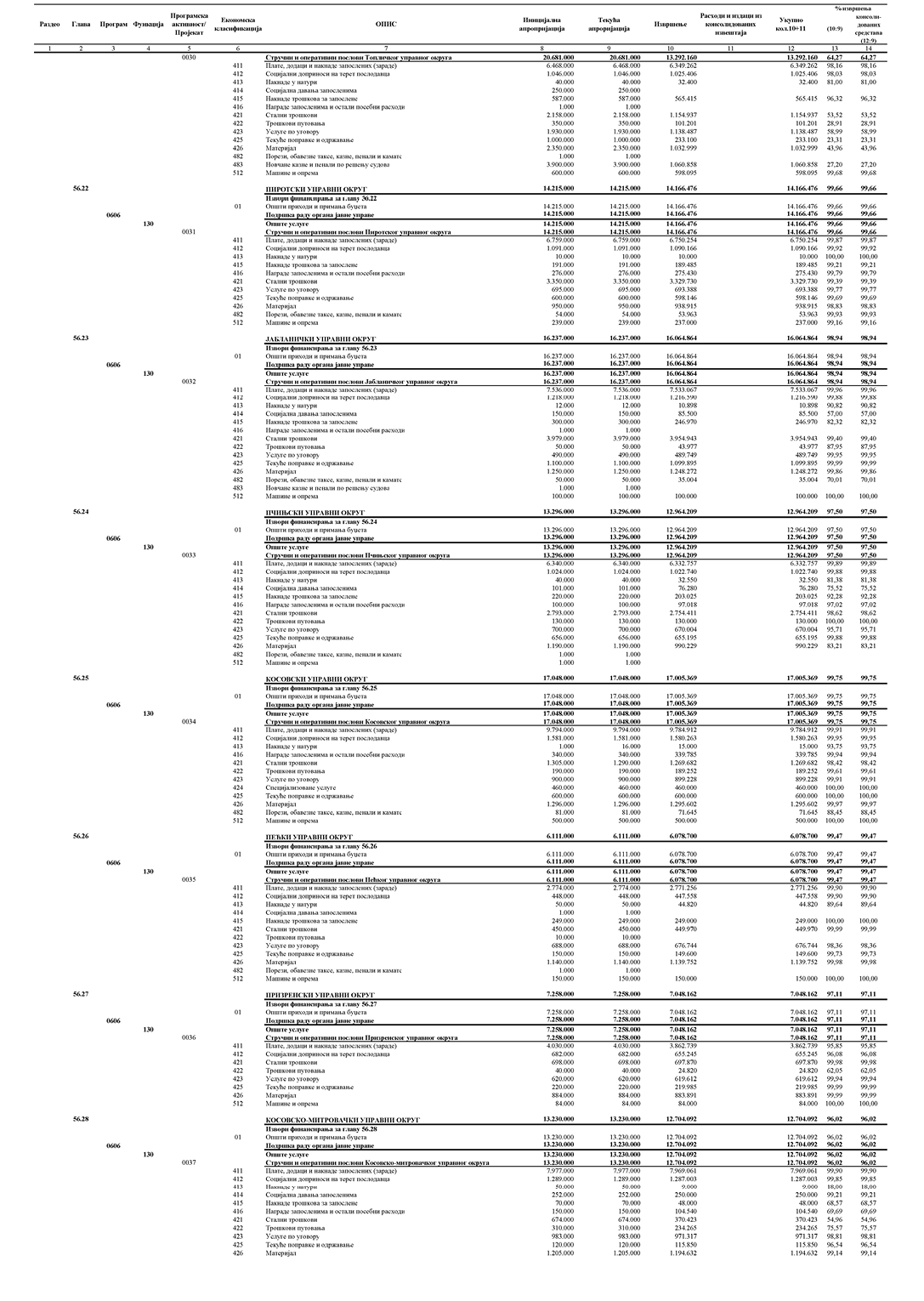 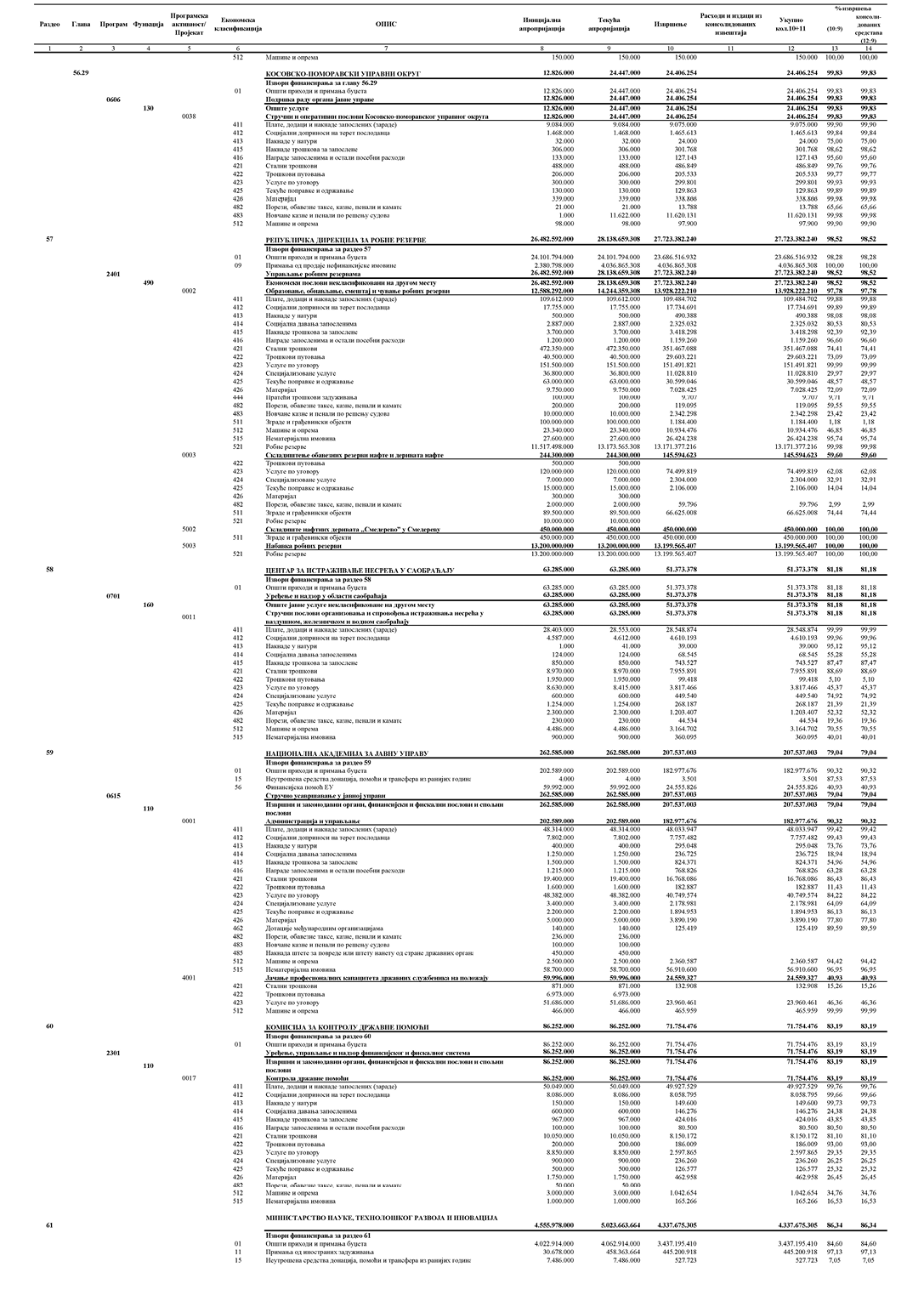 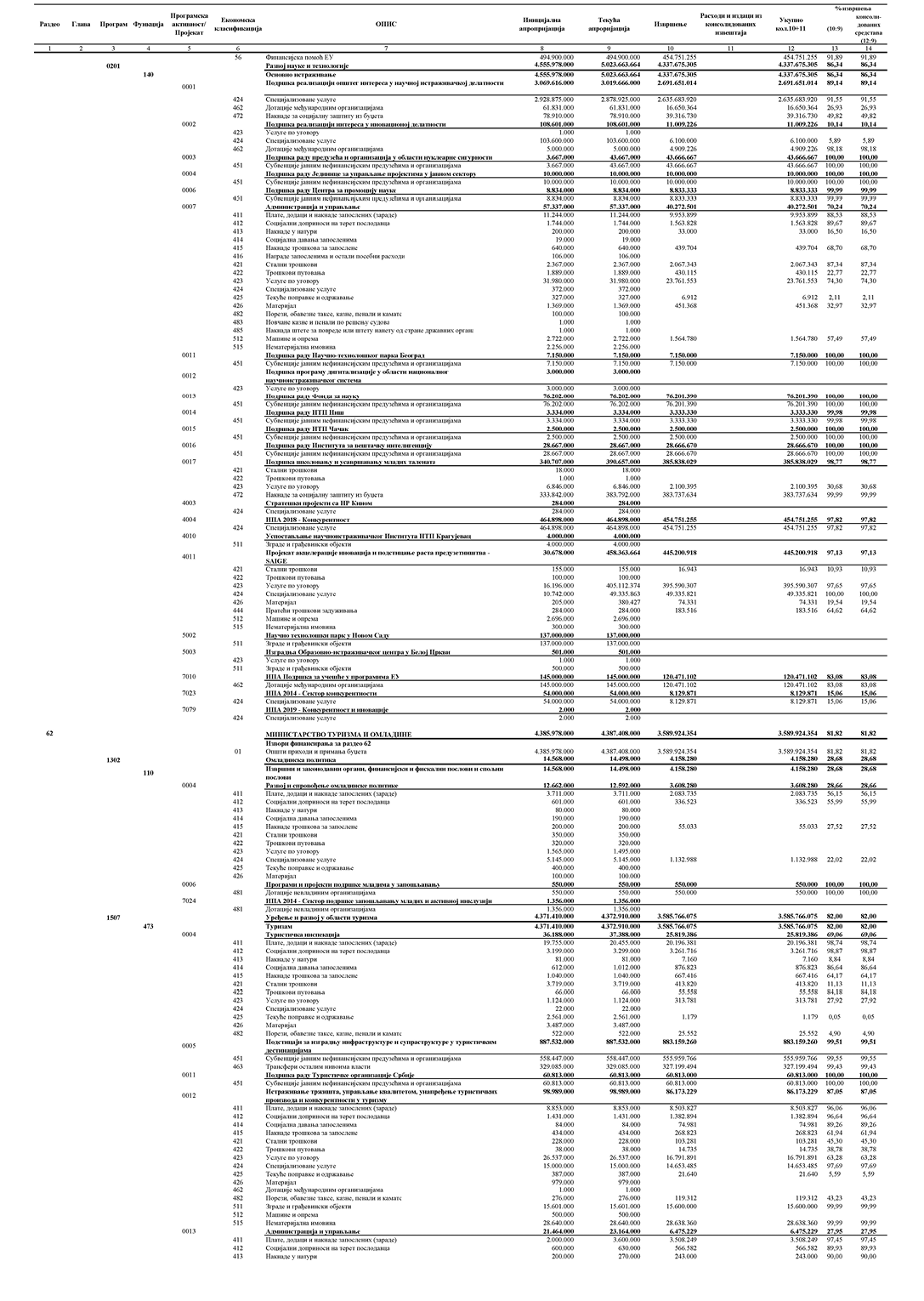 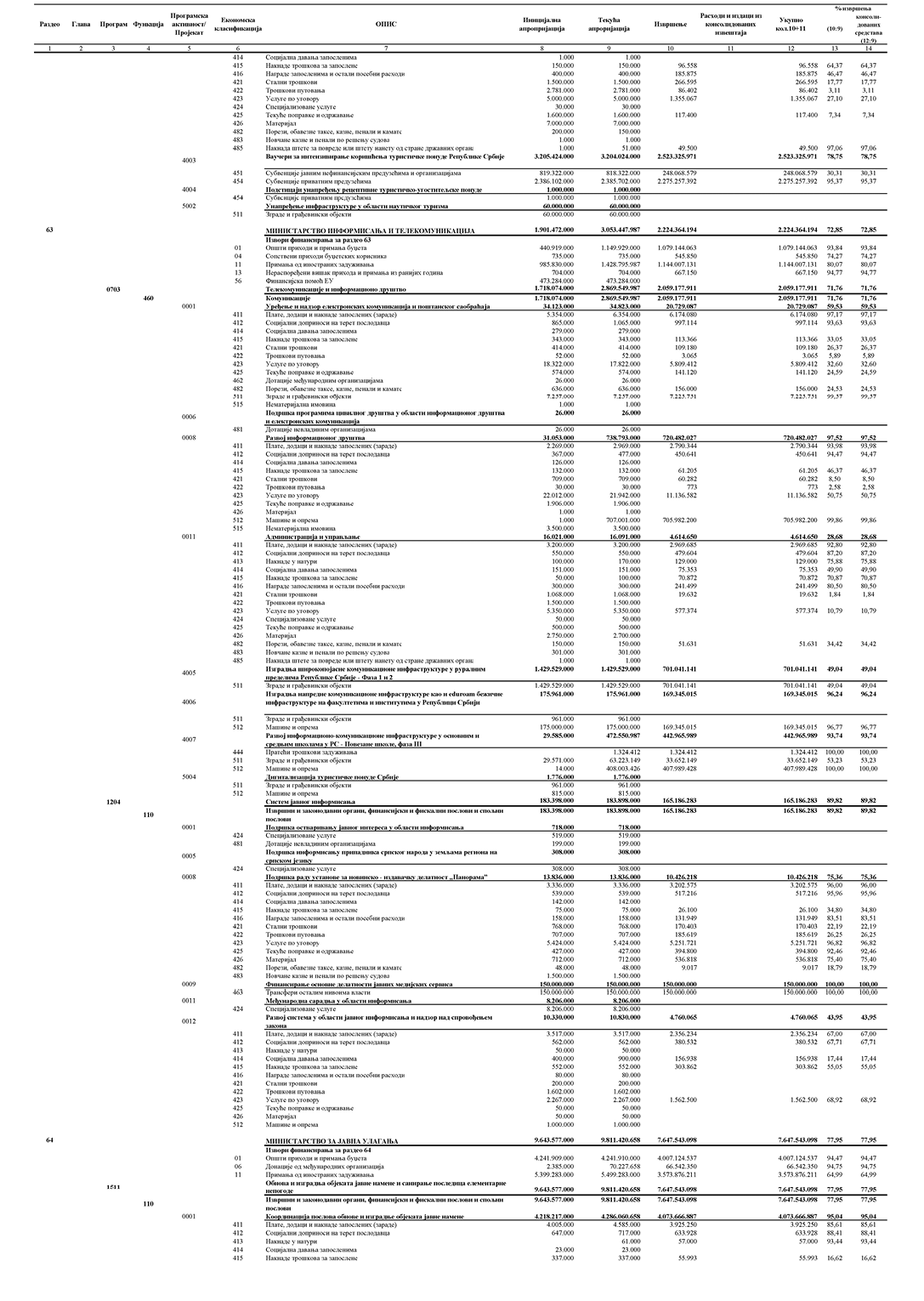 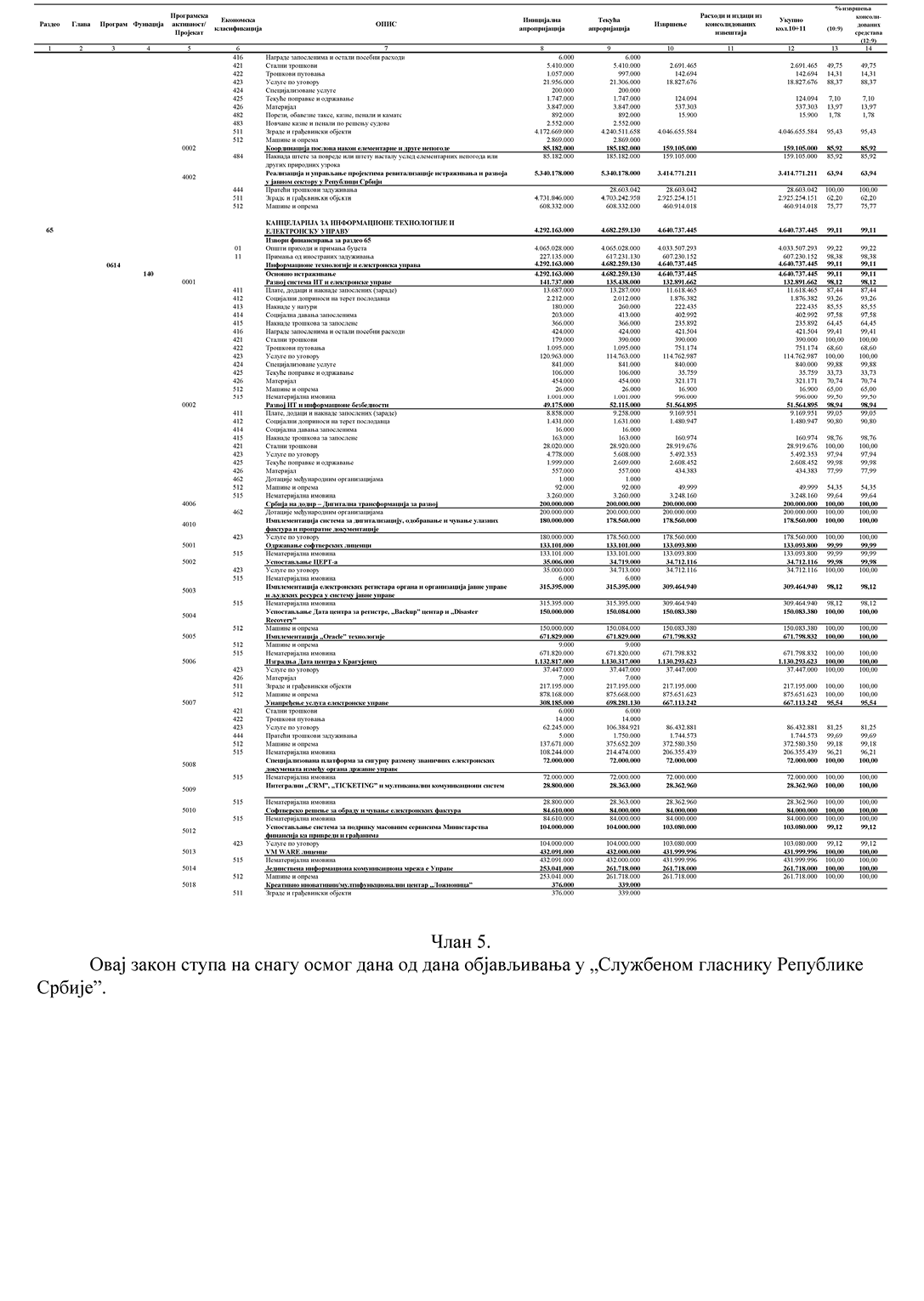 А. РАЧУН ПРИХОДА И ПРИМАЊА, РАСХОДА И ИЗДАТАКАП Л А НОстварење /ИзвршењеУкупни приходи и примања остварена по основу продаје нефинансијске имовине1.709.543.207.0001.746.095.321.490од тога: приходи и примања остваренa по основу продаје нефинансијске имовине у систему извршења буџета1.680.673.157.490од тога: приходи и примања остваренa по основу продаје нефинансијске имовине ван система извршења буџета65.422.164.000Укупни расходи и издаци за набавку нефинансијске имовине1.817.283.516.0001.759.683.550.831од тога: расходи и издаци за набавку нефинансијске имовине у систему извршења буџета1.694.261.386.831од тога: расходи и издаци за набавку нефинансијске имовине ван система извршења буџета65.422.164.000Буџетски суфицит/дефицит-107.740.309.000-13.588.229.341Издаци за отплату главнице(у циљу спровођења јавних политика)18.200.000.00017.744.736.953Издаци за набавку финансијске имовине
(у циљу спровођења јавних политика)153.159.691.000202.178.134.899Укупан фискални суфицит/дефицит-279.100.000.000-233.511.101.193Б. РАЧУН ФИНАНСИРАЊАПримања од задуживања и продаје финансијске имовине756.600.000.000654.419.390.941Издаци за отплату главнице и набавку финансијске имовине538.784.874.000325.479.157.807Нето финансирање279.100.000.000233.511.101.193Промена стања на рачуну(позитивна – повећање готoвинских средстава-61.284.874.00095.429.131.941негативна – смањење готовинских средстава)ОПИСEкономскa
класификацијaП Л А НОстварењеУКУПНИ ПРИХОДИ И ПРИМАЊА1.709.543.207.0001.746.095.321.490од тога: укупни приходи и примања у систему извршења буџета1.680.673.157.490од тога: укупни приходи и примања ван система извршења буџета65.422.164.0001. Порески приходи711.490.600.000.0001.496.440.965.6481.1. Порез на доходак грађана711198.300.000.000100.176.545.2181.2. Порез на добит правних лица7112186.000.000.000187.129.448.6241.3. Порез на додату вредност7141777.000.000.000779.466.243.511– Порез на додату вредност у земљи64.500.000.00074.641.443.080– Порез на додату вредност из увоза712.500.000.000704.824.800.4311.4. Акцизе717336.800.000.000337.764.749.399– Акцизе на деривате нафте177.300.000.000177.676.044.137– Акцизе на дуванске прерађевине119.500.000.000120.007.131.306– Остале акцизе40.000.000.00040.081.573.9561.5. Царине71579.500.000.00079.023.133.9321.6. Остали порески приходи714513.000.000.00012.880.844.9642. Непорески приходи и примања од продаје нефинансијске имовине199.719.482.000233.710.852.502од тога: непорески приходи и примања од продаје нефинансијске имовине у систему извршења буџета171.173.611.502од тога: непорески приходи и примања од продаје нефинансијске имовине ван система извршења буџета62.537.241.000Редовни непорески приходи126.100.000.000125.118.041.879– Приходи од имовине74123.600.000.00023.224.747.632– Таксе74220.100.000.00020.565.781.695– Приходи од продаје добара и услуга74232.600.000.00033.639.613.789– Новчане казне74310.600.000.00010.751.480.401– Oстали редовни непорески приходи714,745,7332.200.000.00026.416.181.321– Примања од продаје нефинансијске имовине87.000.000.00010.520.237.041Ванредни непорески приходи30.000.000.00046.055.569.623– Добит јавних агенција7412.500.000.0003.060.571.578– Део добити јавних предузећа и дивиденде буџета741, 74516.000.000.00021.574.428.837– Остали ванредни приходи74, 77, 7811.500.000.00021.420.569.208Остали непорески приходи индиректних корисника43.619.482.00062.537.241.000– Трансфери између буџетских корисника на различитом нивоу власти73321.643.223.00035.159.176.000– Приходи од продаје добара и услуга74221.976.259.00027.378.065.0003. Донације731,732,74419.223.725.00015.943.503.340од тога: донације у систему извршења буџета13.058.580.340од тога: донације ван система извршења буџета2.884.923.000ОПИСEкономскa
класификацијaП Л А НИзвршењеУКУПНИ РАСХОДИ И ИЗДАЦИ1.988.643.207.0001.979.606.422.683од тога: укупни расходи и издаци у систему извршења буџета1.914.184.258.683од тога: укупни расходи и издаци ван система извршења буџета65.422.164.0001.Текући расходи41.394.282.505.5761.349.444.515.491од тога: текући расходи у систему извршења буџета1.289.937.826.491од тога: текући расходи ван система извршења буџета59.506.689.0001.1. Расходи за запослене41369.917.013.455377.769.846.329од тога: расходи за запослене у систему извршења буџета354.265.373.329од тога: расходи за запослене ван система извршења буџета23.504.473.000– Плате, додаци и накнаде запослених (зараде)411287.960.897.129294.222.589.213– Социјални доприноси на терет послодавца41252.913.218.36153.743.413.662– Остали расходи за запослене413 до 41729.042.897.96529.803.843.4541.2. Коришћење услуга и роба42174.303.945.595174.040.814.597од тога: коришћење услуга и роба у систему извршења буџета139.446.141.597од тога: коришћење услуга и роба ван система извршења буџета34.594.673.0001.3. Отплата камата и пратећи трошкови задуживања44113.195.049.931104.659.237.005од тога: отплата камата и пратећи трошкови задуживања у систему извршења буџета104.651.311.005од тога: отплата камата и пратећи трошкови задуживања ван система извршења буџета7.926.000– Отплата домаћих камата44158.898.496.00058.549.813.804– Отплата страних камата44240.301.067.00032.807.223.029– Отплата камата по гаранцијама4432.100.498.0002.023.542.182– Пратећи трошкови задуживања44411.894.988.93111.278.657.9901.4. Субвенције45174.761.125.476157.968.310.128– Субвенције у области науке и образовања3.017.002.6103.057.000.000– Субвенције у области енергетике16.734.500.0006.341.195.296– Субвенције у области заштите животне средине4.340.361.0004.305.452.538– Субвенције за ваздушни саобраћај– Субвенције у привреди19.661.812.00020.325.679.057– Субвенције у пољопривреди65.773.866.00062.789.533.438– Субвенције за железнички саобраћај18.486.060.00018.215.759.365– Субвенције за друмски саобраћај31.884.000.00030.537.841.153– Субвенције у области туризма5.604.001.8664.918.416.601– Субвенције у области културе2.051.862.0002.050.912.553– Остале субвенције7.207.660.0005.426.520.1271.5. Донације страним владама46123.300.00023.266.7001.6. Дотације међународним организацијама4629.914.265.5649.653.024.491од тога: дотације међународним организацијама у систему извршења буџета9.650.656.491од тога: дотације међународним организацијама ван система извршења буџета2.368.0001.7. Трансфери осталим нивоима власти463104.766.788.707106.675.347.154од тога: трансфери осталим нивоима власти у систему извршења буџета106.611.363.154од тога: трансфери осталим нивоима власти ван система извршења буџета63.984.000– Ненаменски трансфери општинама и градовима46333.587.790.00034.296.148.819– Трансфери за запослене у образовању на територији АПВ46341.580.137.00041.425.113.915– Остали трансфери46329.598.861.70730.954.084.4201.8. Дотације организацијама за обавезно социјално осигурање464218.429.364.000200.429.633.889– Републички фонд за пензијско и инвалидско осигурање114.285.000.000101.508.034.405– Национална служба за запошљавање5.497.300.0003.810.142.730– Републички фонд за здравствено осигурање90.554.100.00086.835.982.106– Фонд за социјално осигурање војних осигураника440.000.000362.917.471– Остале дотације7.652.964.0007.912.557.1771.9. Остале дотације и трансфери4657.968.046.0007.196.074.254од тога: остале дотације и трансфери у систему извршења буџета6.926.587.254од тога: остале дотације и трансфери ван система извршења буџета269.487.0001.10. Социјално осигурање и социјална заштита47136.609.735.797138.678.400.229од тога: социјално осигурање и социјална заштита у систему извршења буџета138.030.551.229од тога: социјално осигурање и социјална заштита ван система извршења буџета647.849.000– Дечја заштита80.143.788.00080.781.411.455– Борачко-инвалидска заштита17.313.450.00017.319.155.483– Социјална заштита31.751.316.00032.840.164.244– Транзициони фонд115.000.000103.106.164– Ученички стандард810.600.000775.375.225– Студентски стандард1.000.560.000995.938.000– Стипендије за младе таленте825.362.000875.257.634– Спортске стипендије, награде и признања1.597.408.0001.672.874.087– Избегла и расељена лица876.513.000980.679.370– Остала социјална заштита из буџета2.175.738.7972.334.438.5671.11. Остали текући расходи43, 48 и 4984.393.871.05172.350.560.715од тога: остали текући расходи у систему извршења буџета71.934.631.715од тога: остали текући расходи ван система извршења буџета415.929.000– Средства резерви4993.816.807.000– Остали текући расходи43 и 4880.577.064.05172.350.560.7152. Издаци за нефинансијску имовину5423.001.010.424410.239.035.340од тога: издаци за нефинансијску имовину у систему извршења буџета404.323.560.340од тога: издаци за нефинансијску имовину ван система извршења буџета5.915.475.0003. Издаци за отплату главнице (у циљу спровођења јавних политика)6118.200.000.00017.744.736.9534. Издаци за набавку финансијске имовине (у циљу спровођења јавних политика)62153.159.691.000202.178.134.899Б. РАЧУН ФИНАНСИРАЊАEкономскa класификацијaП Л А НОстварење/ ИзвршењеНето финансирање279.100.000.000233.511.101.193Примања од задуживања и примања од продаје домаће финансијске имовине9756.600.000.000654.419.390.941Примања од задуживања91750.000.000.000638.435.024.839Примања од емитовања хартија од вредности на домаћем финансијском тржишту (записи и обвезнице емитоване на домаћем финансијском тржишту у домаћој и страној валути – дисконтована продајна вредност)9111300.000.000.000201.860.476.419Примања од емитовања хартија од вредности на међународном финансијском тржишту (Еврообвезнице – државне хартије од вредности емитоване на међународном финансијском тржишту у домаћој и страној валути – прилив по продајној цени)912139.903.250.000Примања од домаћег и иностраног задуживања (примљени кредити од домаћих и иностраних финансијских комерцијалних и мултилатералних институција и иностраних влада)9112-9119
9122-9129450.000.000.000396.671.298.420Примања од продаје домаће финансијске имовине926.600.000.00015.984.366.102Издаци за отплату главнице и набавку финансијске имовине6538.784.874.000325.479.157.807Издаци за отплату кредита61406.812.517.000325.091.468.832Отплата главнице домаћим кредиторима611279.195.626.000230.349.819.652Отплата главнице страним кредиторима612123.916.891.00091.211.100.619Отплата главнице по гаранцијама6133.700.000.0003.530.548.561Издаци за набавку финансијске имовине62131.972.357.000387.688.975Промена стања на рачуну(позитивна – повећање готовинских средставанегативна – смањење готовинских средстава)-61.284.874.00095.429.131.941 